Project 103  QID 072040Project 103  QID 072040OMB No. 0535-0247    Approval Expires XX/XX/20XXOMB No. 0535-0247    Approval Expires XX/XX/20XXOMB No. 0535-0247    Approval Expires XX/XX/20XXOMB No. 0535-0247    Approval Expires XX/XX/20XXOMB No. 0535-0247    Approval Expires XX/XX/20XXOMB No. 0535-0247    Approval Expires XX/XX/20XX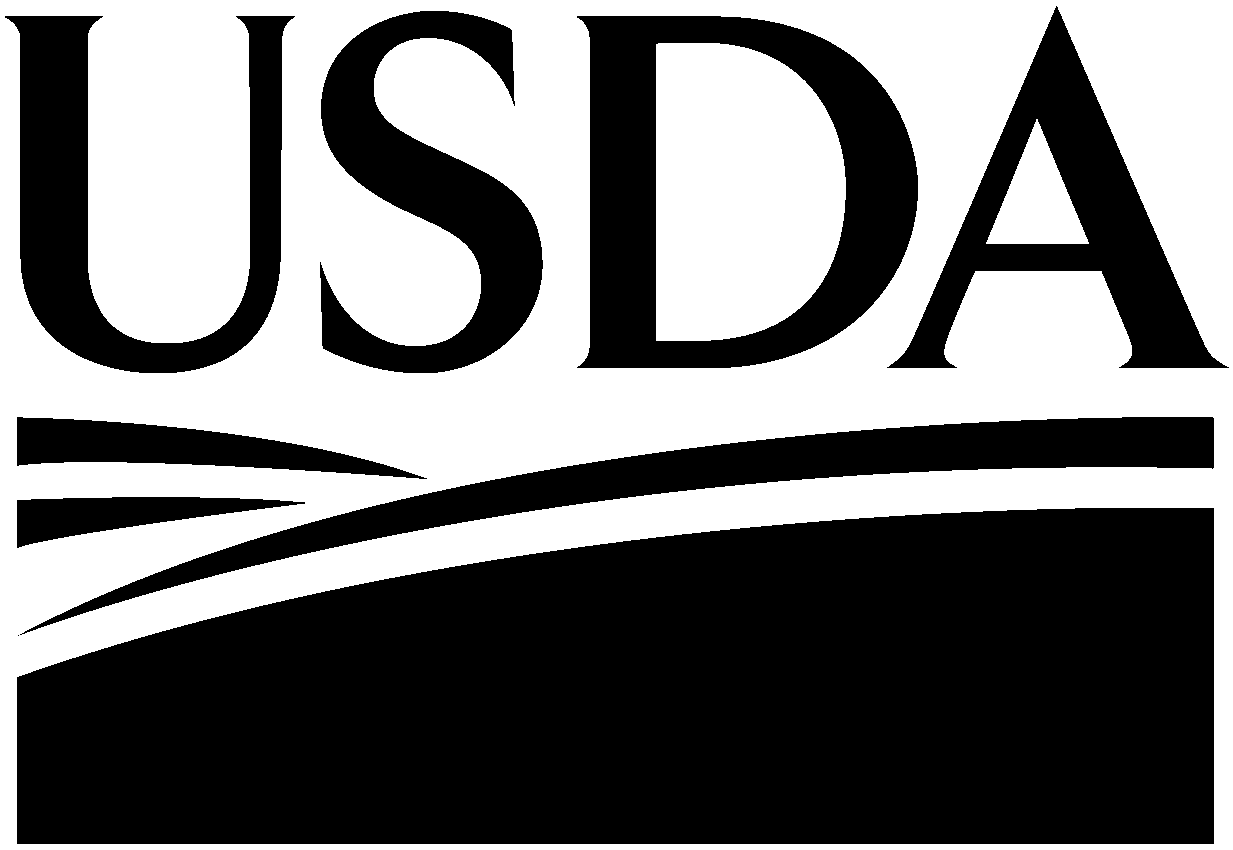 2011 DISTILLERS CO-PRODUCTS FOR FEED2011 DISTILLERS CO-PRODUCTS FOR FEED2011 DISTILLERS CO-PRODUCTS FOR FEED2011 DISTILLERS CO-PRODUCTS FOR FEED2011 DISTILLERS CO-PRODUCTS FOR FEED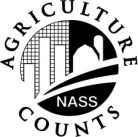  NATIONAL AGRICULTURAL STATISTICS SERVICE NATIONAL AGRICULTURAL STATISTICS SERVICEFINAL DRAFT – July 6, 2011FINAL DRAFT – July 6, 2011FINAL DRAFT – July 6, 2011FINAL DRAFT – July 6, 2011U.S. Department of AgricultureRm. 5030, South Building1400 Independence Avenue, S.W.Washington, D.C.  20250-2000Toll Free: 1-800-727-9540Fax: 202-690-2090E-mail: nass@nass.usda.govU.S. Department of AgricultureRm. 5030, South Building1400 Independence Avenue, S.W.Washington, D.C.  20250-2000Toll Free: 1-800-727-9540Fax: 202-690-2090E-mail: nass@nass.usda.govU.S. Department of AgricultureRm. 5030, South Building1400 Independence Avenue, S.W.Washington, D.C.  20250-2000Toll Free: 1-800-727-9540Fax: 202-690-2090E-mail: nass@nass.usda.govU.S. Department of AgricultureRm. 5030, South Building1400 Independence Avenue, S.W.Washington, D.C.  20250-2000Toll Free: 1-800-727-9540Fax: 202-690-2090E-mail: nass@nass.usda.govPlease make corrections to name, address and zip code, if necessary.Please make corrections to name, address and zip code, if necessary.Please make corrections to name, address and zip code, if necessary.Please make corrections to name, address and zip code, if necessary.Information requested in this survey is used to prepare estimates for distillers co-products for feed.  Under Title 7 of the U.S. Code and CIPSEA (Public Law 107-347), facts about your operation are kept confidential and used only for statistical purposes.  Response is voluntary.Information requested in this survey is used to prepare estimates for distillers co-products for feed.  Under Title 7 of the U.S. Code and CIPSEA (Public Law 107-347), facts about your operation are kept confidential and used only for statistical purposes.  Response is voluntary.Information requested in this survey is used to prepare estimates for distillers co-products for feed.  Under Title 7 of the U.S. Code and CIPSEA (Public Law 107-347), facts about your operation are kept confidential and used only for statistical purposes.  Response is voluntary.Information requested in this survey is used to prepare estimates for distillers co-products for feed.  Under Title 7 of the U.S. Code and CIPSEA (Public Law 107-347), facts about your operation are kept confidential and used only for statistical purposes.  Response is voluntary.Information requested in this survey is used to prepare estimates for distillers co-products for feed.  Under Title 7 of the U.S. Code and CIPSEA (Public Law 107-347), facts about your operation are kept confidential and used only for statistical purposes.  Response is voluntary.1.	During 2011, were any of the following animals on this operation, regardless of ownership?	Include animals of any age.  Check all that apply.1.	During 2011, were any of the following animals on this operation, regardless of ownership?	Include animals of any age.  Check all that apply.1.	During 2011, were any of the following animals on this operation, regardless of ownership?	Include animals of any age.  Check all that apply.1.	During 2011, were any of the following animals on this operation, regardless of ownership?	Include animals of any age.  Check all that apply.1.	During 2011, were any of the following animals on this operation, regardless of ownership?	Include animals of any age.  Check all that apply.1.	During 2011, were any of the following animals on this operation, regardless of ownership?	Include animals of any age.  Check all that apply.1.	During 2011, were any of the following animals on this operation, regardless of ownership?	Include animals of any age.  Check all that apply.1.	During 2011, were any of the following animals on this operation, regardless of ownership?	Include animals of any age.  Check all that apply.xxxx   Cattle or calves on feed that were or will be shipped directly to slaughter marketxxxx   Cattle or calves on feed that were or will be shipped directly to slaughter marketxxxx   Cattle or calves on feed that were or will be shipped directly to slaughter marketxxxx   Cattle or calves on feed that were or will be shipped directly to slaughter marketxxxx   Cattle or calves on feed that were or will be shipped directly to slaughter marketxxxx   Cattle or calves on feed that were or will be shipped directly to slaughter marketxxxx   Cattle or calves on feed that were or will be shipped directly to slaughter marketxxxx   Cattle or calves on feed that were or will be shipped directly to slaughter marketxxxx   Beef cattle or calves, excluding cattle on feedxxxx   Beef cattle or calves, excluding cattle on feedxxxx   Beef cattle or calves, excluding cattle on feedxxxx   Beef cattle or calves, excluding cattle on feedxxxx   Beef cattle or calves, excluding cattle on feedxxxx   Beef cattle or calves, excluding cattle on feedxxxx   Beef cattle or calves, excluding cattle on feedxxxx   Beef cattle or calves, excluding cattle on feedxxxx   Dairy cattle or calvesxxxx   Dairy cattle or calvesxxxx   Dairy cattle or calvesxxxx   Dairy cattle or calvesxxxx   Dairy cattle or calvesxxxx   Dairy cattle or calvesxxxx   Dairy cattle or calvesxxxx   Dairy cattle or calves2. 	During 2011, were any of the following animals owned by this operation, regardless of location?	Include animals of any age.  Check all that apply.2. 	During 2011, were any of the following animals owned by this operation, regardless of location?	Include animals of any age.  Check all that apply.2. 	During 2011, were any of the following animals owned by this operation, regardless of location?	Include animals of any age.  Check all that apply.2. 	During 2011, were any of the following animals owned by this operation, regardless of location?	Include animals of any age.  Check all that apply.2. 	During 2011, were any of the following animals owned by this operation, regardless of location?	Include animals of any age.  Check all that apply.2. 	During 2011, were any of the following animals owned by this operation, regardless of location?	Include animals of any age.  Check all that apply.2. 	During 2011, were any of the following animals owned by this operation, regardless of location?	Include animals of any age.  Check all that apply.2. 	During 2011, were any of the following animals owned by this operation, regardless of location?	Include animals of any age.  Check all that apply.xxxx   Hogs and pigsxxxx   Hogs and pigsxxxx   Hogs and pigsxxxx   Hogs and pigsxxxx   Hogs and pigsxxxx   Hogs and pigsxxxx   Hogs and pigsxxxx   Hogs and pigsxxxx   Broilersxxxx   Broilersxxxx   Broilersxxxx   Broilersxxxx   Broilersxxxx   Broilersxxxx   Broilersxxxx   Broilersxxxx   Hatchery supply meat type layersxxxx   Hatchery supply meat type layersxxxx   Hatchery supply meat type layersxxxx   Hatchery supply meat type layersxxxx   Hatchery supply meat type layersxxxx   Hatchery supply meat type layersxxxx   Hatchery supply meat type layersxxxx   Hatchery supply meat type layersxxxx   Table egg layersxxxx   Table egg layersxxxx   Table egg layersxxxx   Table egg layersxxxx   Table egg layersxxxx   Table egg layersxxxx   Table egg layersxxxx   Table egg layersxxxx   Hatchery supply egg type layersxxxx   Hatchery supply egg type layersxxxx   Hatchery supply egg type layersxxxx   Hatchery supply egg type layersxxxx   Hatchery supply egg type layersxxxx   Hatchery supply egg type layersxxxx   Hatchery supply egg type layersxxxx   Hatchery supply egg type layersxxxx   Pullets for laying flock replacementxxxx   Pullets for laying flock replacementxxxx   Pullets for laying flock replacementxxxx   Pullets for laying flock replacementxxxx   Pullets for laying flock replacementxxxx   Pullets for laying flock replacementxxxx   Pullets for laying flock replacementxxxx   Pullets for laying flock replacementxxxx   Turkeysxxxx   Turkeysxxxx   Turkeysxxxx   Turkeysxxxx   Turkeysxxxx   Turkeysxxxx   Turkeysxxxx   Turkeys3.	If livestock or poultry were checked above, go to SECTION 1, Page 2.	If no livestock or poultry were checked above, go to SECTION 12, Page 12.3.	If livestock or poultry were checked above, go to SECTION 1, Page 2.	If no livestock or poultry were checked above, go to SECTION 12, Page 12.3.	If livestock or poultry were checked above, go to SECTION 1, Page 2.	If no livestock or poultry were checked above, go to SECTION 12, Page 12.3.	If livestock or poultry were checked above, go to SECTION 1, Page 2.	If no livestock or poultry were checked above, go to SECTION 12, Page 12.3.	If livestock or poultry were checked above, go to SECTION 1, Page 2.	If no livestock or poultry were checked above, go to SECTION 12, Page 12.3.	If livestock or poultry were checked above, go to SECTION 1, Page 2.	If no livestock or poultry were checked above, go to SECTION 12, Page 12.3.	If livestock or poultry were checked above, go to SECTION 1, Page 2.	If no livestock or poultry were checked above, go to SECTION 12, Page 12.3.	If livestock or poultry were checked above, go to SECTION 1, Page 2.	If no livestock or poultry were checked above, go to SECTION 12, Page 12.3.	If livestock or poultry were checked above, go to SECTION 1, Page 2.	If no livestock or poultry were checked above, go to SECTION 12, Page 12.SECTION 1 – CATTLE AND CALVES ON FEEDSECTION 1 – CATTLE AND CALVES ON FEEDSECTION 1 – CATTLE AND CALVES ON FEEDSECTION 1 – CATTLE AND CALVES ON FEEDSECTION 1 – CATTLE AND CALVES ON FEEDSECTION 1 – CATTLE AND CALVES ON FEEDSECTION 1 – CATTLE AND CALVES ON FEEDSECTION 1 – CATTLE AND CALVES ON FEEDSECTION 1 – CATTLE AND CALVES ON FEEDSECTION 1 – CATTLE AND CALVES ON FEEDSECTION 1 – CATTLE AND CALVES ON FEEDSECTION 1 – CATTLE AND CALVES ON FEEDSECTION 1 – CATTLE AND CALVES ON FEEDSECTION 1 – CATTLE AND CALVES ON FEEDSECTION 1 – CATTLE AND CALVES ON FEEDSECTION 1 – CATTLE AND CALVES ON FEEDSECTION 1 – CATTLE AND CALVES ON FEEDSECTION 1 – CATTLE AND CALVES ON FEEDSECTION 1 – CATTLE AND CALVES ON FEEDSECTION 1 – CATTLE AND CALVES ON FEEDSECTION 1 – CATTLE AND CALVES ON FEEDSECTION 1 – CATTLE AND CALVES ON FEEDSECTION 1 – CATTLE AND CALVES ON FEEDSECTION 1 – CATTLE AND CALVES ON FEEDSECTION 1 – CATTLE AND CALVES ON FEEDComplete this section if during 2011, there were any cattle or calves on feed, regardless of ownership,on this operation that were or will be shipped directly from your feedlot to slaughter market and expected to grade select or better.  If no cattle or calves on feed were on this operation, go to SECTION 2, Page 3.Complete this section if during 2011, there were any cattle or calves on feed, regardless of ownership,on this operation that were or will be shipped directly from your feedlot to slaughter market and expected to grade select or better.  If no cattle or calves on feed were on this operation, go to SECTION 2, Page 3.Complete this section if during 2011, there were any cattle or calves on feed, regardless of ownership,on this operation that were or will be shipped directly from your feedlot to slaughter market and expected to grade select or better.  If no cattle or calves on feed were on this operation, go to SECTION 2, Page 3.Complete this section if during 2011, there were any cattle or calves on feed, regardless of ownership,on this operation that were or will be shipped directly from your feedlot to slaughter market and expected to grade select or better.  If no cattle or calves on feed were on this operation, go to SECTION 2, Page 3.Complete this section if during 2011, there were any cattle or calves on feed, regardless of ownership,on this operation that were or will be shipped directly from your feedlot to slaughter market and expected to grade select or better.  If no cattle or calves on feed were on this operation, go to SECTION 2, Page 3.Complete this section if during 2011, there were any cattle or calves on feed, regardless of ownership,on this operation that were or will be shipped directly from your feedlot to slaughter market and expected to grade select or better.  If no cattle or calves on feed were on this operation, go to SECTION 2, Page 3.Complete this section if during 2011, there were any cattle or calves on feed, regardless of ownership,on this operation that were or will be shipped directly from your feedlot to slaughter market and expected to grade select or better.  If no cattle or calves on feed were on this operation, go to SECTION 2, Page 3.Complete this section if during 2011, there were any cattle or calves on feed, regardless of ownership,on this operation that were or will be shipped directly from your feedlot to slaughter market and expected to grade select or better.  If no cattle or calves on feed were on this operation, go to SECTION 2, Page 3.Complete this section if during 2011, there were any cattle or calves on feed, regardless of ownership,on this operation that were or will be shipped directly from your feedlot to slaughter market and expected to grade select or better.  If no cattle or calves on feed were on this operation, go to SECTION 2, Page 3.Complete this section if during 2011, there were any cattle or calves on feed, regardless of ownership,on this operation that were or will be shipped directly from your feedlot to slaughter market and expected to grade select or better.  If no cattle or calves on feed were on this operation, go to SECTION 2, Page 3.Complete this section if during 2011, there were any cattle or calves on feed, regardless of ownership,on this operation that were or will be shipped directly from your feedlot to slaughter market and expected to grade select or better.  If no cattle or calves on feed were on this operation, go to SECTION 2, Page 3.Complete this section if during 2011, there were any cattle or calves on feed, regardless of ownership,on this operation that were or will be shipped directly from your feedlot to slaughter market and expected to grade select or better.  If no cattle or calves on feed were on this operation, go to SECTION 2, Page 3.Complete this section if during 2011, there were any cattle or calves on feed, regardless of ownership,on this operation that were or will be shipped directly from your feedlot to slaughter market and expected to grade select or better.  If no cattle or calves on feed were on this operation, go to SECTION 2, Page 3.Complete this section if during 2011, there were any cattle or calves on feed, regardless of ownership,on this operation that were or will be shipped directly from your feedlot to slaughter market and expected to grade select or better.  If no cattle or calves on feed were on this operation, go to SECTION 2, Page 3.Complete this section if during 2011, there were any cattle or calves on feed, regardless of ownership,on this operation that were or will be shipped directly from your feedlot to slaughter market and expected to grade select or better.  If no cattle or calves on feed were on this operation, go to SECTION 2, Page 3.Complete this section if during 2011, there were any cattle or calves on feed, regardless of ownership,on this operation that were or will be shipped directly from your feedlot to slaughter market and expected to grade select or better.  If no cattle or calves on feed were on this operation, go to SECTION 2, Page 3.Complete this section if during 2011, there were any cattle or calves on feed, regardless of ownership,on this operation that were or will be shipped directly from your feedlot to slaughter market and expected to grade select or better.  If no cattle or calves on feed were on this operation, go to SECTION 2, Page 3.Complete this section if during 2011, there were any cattle or calves on feed, regardless of ownership,on this operation that were or will be shipped directly from your feedlot to slaughter market and expected to grade select or better.  If no cattle or calves on feed were on this operation, go to SECTION 2, Page 3.OFFICE USEOFFICE USEOFFICE USEOFFICE USEOFFICE USEOFFICE USEOFFICE USEComplete this section if during 2011, there were any cattle or calves on feed, regardless of ownership,on this operation that were or will be shipped directly from your feedlot to slaughter market and expected to grade select or better.  If no cattle or calves on feed were on this operation, go to SECTION 2, Page 3.Complete this section if during 2011, there were any cattle or calves on feed, regardless of ownership,on this operation that were or will be shipped directly from your feedlot to slaughter market and expected to grade select or better.  If no cattle or calves on feed were on this operation, go to SECTION 2, Page 3.Complete this section if during 2011, there were any cattle or calves on feed, regardless of ownership,on this operation that were or will be shipped directly from your feedlot to slaughter market and expected to grade select or better.  If no cattle or calves on feed were on this operation, go to SECTION 2, Page 3.Complete this section if during 2011, there were any cattle or calves on feed, regardless of ownership,on this operation that were or will be shipped directly from your feedlot to slaughter market and expected to grade select or better.  If no cattle or calves on feed were on this operation, go to SECTION 2, Page 3.Complete this section if during 2011, there were any cattle or calves on feed, regardless of ownership,on this operation that were or will be shipped directly from your feedlot to slaughter market and expected to grade select or better.  If no cattle or calves on feed were on this operation, go to SECTION 2, Page 3.Complete this section if during 2011, there were any cattle or calves on feed, regardless of ownership,on this operation that were or will be shipped directly from your feedlot to slaughter market and expected to grade select or better.  If no cattle or calves on feed were on this operation, go to SECTION 2, Page 3.Complete this section if during 2011, there were any cattle or calves on feed, regardless of ownership,on this operation that were or will be shipped directly from your feedlot to slaughter market and expected to grade select or better.  If no cattle or calves on feed were on this operation, go to SECTION 2, Page 3.Complete this section if during 2011, there were any cattle or calves on feed, regardless of ownership,on this operation that were or will be shipped directly from your feedlot to slaughter market and expected to grade select or better.  If no cattle or calves on feed were on this operation, go to SECTION 2, Page 3.Complete this section if during 2011, there were any cattle or calves on feed, regardless of ownership,on this operation that were or will be shipped directly from your feedlot to slaughter market and expected to grade select or better.  If no cattle or calves on feed were on this operation, go to SECTION 2, Page 3.Complete this section if during 2011, there were any cattle or calves on feed, regardless of ownership,on this operation that were or will be shipped directly from your feedlot to slaughter market and expected to grade select or better.  If no cattle or calves on feed were on this operation, go to SECTION 2, Page 3.Complete this section if during 2011, there were any cattle or calves on feed, regardless of ownership,on this operation that were or will be shipped directly from your feedlot to slaughter market and expected to grade select or better.  If no cattle or calves on feed were on this operation, go to SECTION 2, Page 3.Complete this section if during 2011, there were any cattle or calves on feed, regardless of ownership,on this operation that were or will be shipped directly from your feedlot to slaughter market and expected to grade select or better.  If no cattle or calves on feed were on this operation, go to SECTION 2, Page 3.Complete this section if during 2011, there were any cattle or calves on feed, regardless of ownership,on this operation that were or will be shipped directly from your feedlot to slaughter market and expected to grade select or better.  If no cattle or calves on feed were on this operation, go to SECTION 2, Page 3.Complete this section if during 2011, there were any cattle or calves on feed, regardless of ownership,on this operation that were or will be shipped directly from your feedlot to slaughter market and expected to grade select or better.  If no cattle or calves on feed were on this operation, go to SECTION 2, Page 3.Complete this section if during 2011, there were any cattle or calves on feed, regardless of ownership,on this operation that were or will be shipped directly from your feedlot to slaughter market and expected to grade select or better.  If no cattle or calves on feed were on this operation, go to SECTION 2, Page 3.Complete this section if during 2011, there were any cattle or calves on feed, regardless of ownership,on this operation that were or will be shipped directly from your feedlot to slaughter market and expected to grade select or better.  If no cattle or calves on feed were on this operation, go to SECTION 2, Page 3.Complete this section if during 2011, there were any cattle or calves on feed, regardless of ownership,on this operation that were or will be shipped directly from your feedlot to slaughter market and expected to grade select or better.  If no cattle or calves on feed were on this operation, go to SECTION 2, Page 3.Complete this section if during 2011, there were any cattle or calves on feed, regardless of ownership,on this operation that were or will be shipped directly from your feedlot to slaughter market and expected to grade select or better.  If no cattle or calves on feed were on this operation, go to SECTION 2, Page 3.xxxxxxxxxxxxxxxxxxxxxxxxxxxx1.	How many cattle or calves on feed, regardless	of ownership, were on this operation?. . . . . . . . . . . . . . . . . . . . . . . . . . . . . 1.	How many cattle or calves on feed, regardless	of ownership, were on this operation?. . . . . . . . . . . . . . . . . . . . . . . . . . . . . 1.	How many cattle or calves on feed, regardless	of ownership, were on this operation?. . . . . . . . . . . . . . . . . . . . . . . . . . . . . 1.	How many cattle or calves on feed, regardless	of ownership, were on this operation?. . . . . . . . . . . . . . . . . . . . . . . . . . . . . 1.	How many cattle or calves on feed, regardless	of ownership, were on this operation?. . . . . . . . . . . . . . . . . . . . . . . . . . . . . 1.	How many cattle or calves on feed, regardless	of ownership, were on this operation?. . . . . . . . . . . . . . . . . . . . . . . . . . . . . 1.	How many cattle or calves on feed, regardless	of ownership, were on this operation?. . . . . . . . . . . . . . . . . . . . . . . . . . . . . 1.	How many cattle or calves on feed, regardless	of ownership, were on this operation?. . . . . . . . . . . . . . . . . . . . . . . . . . . . . 1.	How many cattle or calves on feed, regardless	of ownership, were on this operation?. . . . . . . . . . . . . . . . . . . . . . . . . . . . . 1.	How many cattle or calves on feed, regardless	of ownership, were on this operation?. . . . . . . . . . . . . . . . . . . . . . . . . . . . . Peak Inventoryin 2011Peak Inventoryin 2011Peak Inventoryin 2011Peak Inventoryin 2011Peak Inventoryin 2011Inventory onDec. 31, 2011Inventory onDec. 31, 2011Inventory onDec. 31, 2011Inventory onDec. 31, 2011Inventory onDec. 31, 2011Inventory onDec. 31, 2011Inventory onDec. 31, 2011Inventory onDec. 31, 2011Inventory onDec. 31, 2011Inventory onDec. 31, 20111.	How many cattle or calves on feed, regardless	of ownership, were on this operation?. . . . . . . . . . . . . . . . . . . . . . . . . . . . . 1.	How many cattle or calves on feed, regardless	of ownership, were on this operation?. . . . . . . . . . . . . . . . . . . . . . . . . . . . . 1.	How many cattle or calves on feed, regardless	of ownership, were on this operation?. . . . . . . . . . . . . . . . . . . . . . . . . . . . . 1.	How many cattle or calves on feed, regardless	of ownership, were on this operation?. . . . . . . . . . . . . . . . . . . . . . . . . . . . . 1.	How many cattle or calves on feed, regardless	of ownership, were on this operation?. . . . . . . . . . . . . . . . . . . . . . . . . . . . . 1.	How many cattle or calves on feed, regardless	of ownership, were on this operation?. . . . . . . . . . . . . . . . . . . . . . . . . . . . . 1.	How many cattle or calves on feed, regardless	of ownership, were on this operation?. . . . . . . . . . . . . . . . . . . . . . . . . . . . . 1.	How many cattle or calves on feed, regardless	of ownership, were on this operation?. . . . . . . . . . . . . . . . . . . . . . . . . . . . . 1.	How many cattle or calves on feed, regardless	of ownership, were on this operation?. . . . . . . . . . . . . . . . . . . . . . . . . . . . . 1.	How many cattle or calves on feed, regardless	of ownership, were on this operation?. . . . . . . . . . . . . . . . . . . . . . . . . . . . . xxxxxxxxxxxxxxxxxxxxxxxxxxxxxxxxxxxxxxxxxxxxxxxxxxxxxxxxxxxx2.	During 2011, did you feed any distillers co-products to your cattle or calves on feed?2.	During 2011, did you feed any distillers co-products to your cattle or calves on feed?2.	During 2011, did you feed any distillers co-products to your cattle or calves on feed?2.	During 2011, did you feed any distillers co-products to your cattle or calves on feed?2.	During 2011, did you feed any distillers co-products to your cattle or calves on feed?2.	During 2011, did you feed any distillers co-products to your cattle or calves on feed?2.	During 2011, did you feed any distillers co-products to your cattle or calves on feed?2.	During 2011, did you feed any distillers co-products to your cattle or calves on feed?2.	During 2011, did you feed any distillers co-products to your cattle or calves on feed?2.	During 2011, did you feed any distillers co-products to your cattle or calves on feed?2.	During 2011, did you feed any distillers co-products to your cattle or calves on feed?2.	During 2011, did you feed any distillers co-products to your cattle or calves on feed?2.	During 2011, did you feed any distillers co-products to your cattle or calves on feed?2.	During 2011, did you feed any distillers co-products to your cattle or calves on feed?2.	During 2011, did you feed any distillers co-products to your cattle or calves on feed?2.	During 2011, did you feed any distillers co-products to your cattle or calves on feed?2.	During 2011, did you feed any distillers co-products to your cattle or calves on feed?2.	During 2011, did you feed any distillers co-products to your cattle or calves on feed?2.	During 2011, did you feed any distillers co-products to your cattle or calves on feed?2.	During 2011, did you feed any distillers co-products to your cattle or calves on feed?2.	During 2011, did you feed any distillers co-products to your cattle or calves on feed?2.	During 2011, did you feed any distillers co-products to your cattle or calves on feed?2.	During 2011, did you feed any distillers co-products to your cattle or calves on feed?xxxx    1  YES - Go to item 3, below.xxxx    1  YES - Go to item 3, below. 3  NO - Continue. 3  NO - Continue. 3  NO - Continue. 3  NO - Continue. 3  NO - Continue.a.	Have you ever fed or considered feeding distillers co-products to your cattle or calves on feed?a.	Have you ever fed or considered feeding distillers co-products to your cattle or calves on feed?a.	Have you ever fed or considered feeding distillers co-products to your cattle or calves on feed?a.	Have you ever fed or considered feeding distillers co-products to your cattle or calves on feed?a.	Have you ever fed or considered feeding distillers co-products to your cattle or calves on feed?a.	Have you ever fed or considered feeding distillers co-products to your cattle or calves on feed?a.	Have you ever fed or considered feeding distillers co-products to your cattle or calves on feed?a.	Have you ever fed or considered feeding distillers co-products to your cattle or calves on feed?a.	Have you ever fed or considered feeding distillers co-products to your cattle or calves on feed?a.	Have you ever fed or considered feeding distillers co-products to your cattle or calves on feed?a.	Have you ever fed or considered feeding distillers co-products to your cattle or calves on feed?a.	Have you ever fed or considered feeding distillers co-products to your cattle or calves on feed?a.	Have you ever fed or considered feeding distillers co-products to your cattle or calves on feed?a.	Have you ever fed or considered feeding distillers co-products to your cattle or calves on feed?a.	Have you ever fed or considered feeding distillers co-products to your cattle or calves on feed?a.	Have you ever fed or considered feeding distillers co-products to your cattle or calves on feed?a.	Have you ever fed or considered feeding distillers co-products to your cattle or calves on feed?a.	Have you ever fed or considered feeding distillers co-products to your cattle or calves on feed?a.	Have you ever fed or considered feeding distillers co-products to your cattle or calves on feed?a.	Have you ever fed or considered feeding distillers co-products to your cattle or calves on feed?a.	Have you ever fed or considered feeding distillers co-products to your cattle or calves on feed?a.	Have you ever fed or considered feeding distillers co-products to your cattle or calves on feed?a.	Have you ever fed or considered feeding distillers co-products to your cattle or calves on feed?a.	Have you ever fed or considered feeding distillers co-products to your cattle or calves on feed?a.	Have you ever fed or considered feeding distillers co-products to your cattle or calves on feed?xxxx    1  YES				 3  NOxxxx    1  YES				 3  NOxxxx    1  YES				 3  NOxxxx    1  YES				 3  NOxxxx    1  YES				 3  NOxxxx    1  YES				 3  NOxxxx    1  YES				 3  NOxxxx    1  YES				 3  NOxxxx    1  YES				 3  NOxxxx    1  YES				 3  NOxxxx    1  YES				 3  NOxxxx    1  YES				 3  NOxxxx    1  YES				 3  NOxxxx    1  YES				 3  NOxxxx    1  YES				 3  NOxxxx    1  YES				 3  NOxxxx    1  YES				 3  NOxxxx    1  YES				 3  NOxxxx    1  YES				 3  NOxxxx    1  YES				 3  NOxxxx    1  YES				 3  NOxxxx    1  YES				 3  NOxxxx    1  YES				 3  NOxxxx    1  YES				 3  NOxxxx    1  YES				 3  NOb.	What is the primary reason for not feeding distillers co-products to your cattle or calves on feed during 2011?  Check one.b.	What is the primary reason for not feeding distillers co-products to your cattle or calves on feed during 2011?  Check one.b.	What is the primary reason for not feeding distillers co-products to your cattle or calves on feed during 2011?  Check one.b.	What is the primary reason for not feeding distillers co-products to your cattle or calves on feed during 2011?  Check one.b.	What is the primary reason for not feeding distillers co-products to your cattle or calves on feed during 2011?  Check one.b.	What is the primary reason for not feeding distillers co-products to your cattle or calves on feed during 2011?  Check one.b.	What is the primary reason for not feeding distillers co-products to your cattle or calves on feed during 2011?  Check one.b.	What is the primary reason for not feeding distillers co-products to your cattle or calves on feed during 2011?  Check one.b.	What is the primary reason for not feeding distillers co-products to your cattle or calves on feed during 2011?  Check one.b.	What is the primary reason for not feeding distillers co-products to your cattle or calves on feed during 2011?  Check one.b.	What is the primary reason for not feeding distillers co-products to your cattle or calves on feed during 2011?  Check one.b.	What is the primary reason for not feeding distillers co-products to your cattle or calves on feed during 2011?  Check one.b.	What is the primary reason for not feeding distillers co-products to your cattle or calves on feed during 2011?  Check one.b.	What is the primary reason for not feeding distillers co-products to your cattle or calves on feed during 2011?  Check one.b.	What is the primary reason for not feeding distillers co-products to your cattle or calves on feed during 2011?  Check one.b.	What is the primary reason for not feeding distillers co-products to your cattle or calves on feed during 2011?  Check one.b.	What is the primary reason for not feeding distillers co-products to your cattle or calves on feed during 2011?  Check one.b.	What is the primary reason for not feeding distillers co-products to your cattle or calves on feed during 2011?  Check one.b.	What is the primary reason for not feeding distillers co-products to your cattle or calves on feed during 2011?  Check one.b.	What is the primary reason for not feeding distillers co-products to your cattle or calves on feed during 2011?  Check one.b.	What is the primary reason for not feeding distillers co-products to your cattle or calves on feed during 2011?  Check one.b.	What is the primary reason for not feeding distillers co-products to your cattle or calves on feed during 2011?  Check one.b.	What is the primary reason for not feeding distillers co-products to your cattle or calves on feed during 2011?  Check one.b.	What is the primary reason for not feeding distillers co-products to your cattle or calves on feed during 2011?  Check one.b.	What is the primary reason for not feeding distillers co-products to your cattle or calves on feed during 2011?  Check one.xxxx    1    Availability of co-productsxxxx    1    Availability of co-productsxxxx    1    Availability of co-productsxxxx    1    Availability of co-productsxxxx    1    Availability of co-products 4    No need for purchased feed 4    No need for purchased feed 4    No need for purchased feed 4    No need for purchased feed 4    No need for purchased feed 4    No need for purchased feed 4    No need for purchased feed 4    No need for purchased feed 4    No need for purchased feed 4    No need for purchased feed 4    No need for purchased feed 4    No need for purchased feed 4    No need for purchased feed 4    No need for purchased feed 4    No need for purchased feed 4    No need for purchased feed 4    No need for purchased feed 4    No need for purchased feed 4    No need for purchased feed 4    No need for purchased feed 2    Price relative to other feed ingredients 2    Price relative to other feed ingredients 2    Price relative to other feed ingredients 2    Price relative to other feed ingredients 2    Price relative to other feed ingredients 5    Lack of information on feeding co-products 5    Lack of information on feeding co-products 5    Lack of information on feeding co-products 5    Lack of information on feeding co-products 5    Lack of information on feeding co-products 5    Lack of information on feeding co-products 5    Lack of information on feeding co-products 5    Lack of information on feeding co-products 5    Lack of information on feeding co-products 5    Lack of information on feeding co-products 5    Lack of information on feeding co-products 5    Lack of information on feeding co-products 5    Lack of information on feeding co-products 5    Lack of information on feeding co-products 5    Lack of information on feeding co-products 5    Lack of information on feeding co-products 5    Lack of information on feeding co-products 5    Lack of information on feeding co-products 5    Lack of information on feeding co-products 5    Lack of information on feeding co-products 3    Infrastructure and handling 3    Infrastructure and handling 3    Infrastructure and handling 3    Infrastructure and handling 3    Infrastructure and handling 6    Other reason, specify: _____________________________ 6    Other reason, specify: _____________________________ 6    Other reason, specify: _____________________________ 6    Other reason, specify: _____________________________ 6    Other reason, specify: _____________________________ 6    Other reason, specify: _____________________________ 6    Other reason, specify: _____________________________ 6    Other reason, specify: _____________________________ 6    Other reason, specify: _____________________________ 6    Other reason, specify: _____________________________ 6    Other reason, specify: _____________________________ 6    Other reason, specify: _____________________________ 6    Other reason, specify: _____________________________ 6    Other reason, specify: _____________________________ 6    Other reason, specify: _____________________________ 6    Other reason, specify: _____________________________ 6    Other reason, specify: _____________________________ 6    Other reason, specify: _____________________________ 6    Other reason, specify: _____________________________ 6    Other reason, specify: _____________________________	c.	Go to SECTION 2, Page 3.	c.	Go to SECTION 2, Page 3.	c.	Go to SECTION 2, Page 3.	c.	Go to SECTION 2, Page 3.	c.	Go to SECTION 2, Page 3.	c.	Go to SECTION 2, Page 3.	c.	Go to SECTION 2, Page 3.	c.	Go to SECTION 2, Page 3.	c.	Go to SECTION 2, Page 3.	c.	Go to SECTION 2, Page 3.	c.	Go to SECTION 2, Page 3.	c.	Go to SECTION 2, Page 3.	c.	Go to SECTION 2, Page 3.	c.	Go to SECTION 2, Page 3.	c.	Go to SECTION 2, Page 3.	c.	Go to SECTION 2, Page 3.	c.	Go to SECTION 2, Page 3.	c.	Go to SECTION 2, Page 3.	c.	Go to SECTION 2, Page 3.3.	Of the cattle or calves on feed on December 31, 2011 reported in item 1,	how many were being fed distillers co-products?. . . . . . . . . . . . . . . . . . . . . . . . . . . . . . . . . . . . . . . . 3.	Of the cattle or calves on feed on December 31, 2011 reported in item 1,	how many were being fed distillers co-products?. . . . . . . . . . . . . . . . . . . . . . . . . . . . . . . . . . . . . . . . 3.	Of the cattle or calves on feed on December 31, 2011 reported in item 1,	how many were being fed distillers co-products?. . . . . . . . . . . . . . . . . . . . . . . . . . . . . . . . . . . . . . . . 3.	Of the cattle or calves on feed on December 31, 2011 reported in item 1,	how many were being fed distillers co-products?. . . . . . . . . . . . . . . . . . . . . . . . . . . . . . . . . . . . . . . . 3.	Of the cattle or calves on feed on December 31, 2011 reported in item 1,	how many were being fed distillers co-products?. . . . . . . . . . . . . . . . . . . . . . . . . . . . . . . . . . . . . . . . 3.	Of the cattle or calves on feed on December 31, 2011 reported in item 1,	how many were being fed distillers co-products?. . . . . . . . . . . . . . . . . . . . . . . . . . . . . . . . . . . . . . . . 3.	Of the cattle or calves on feed on December 31, 2011 reported in item 1,	how many were being fed distillers co-products?. . . . . . . . . . . . . . . . . . . . . . . . . . . . . . . . . . . . . . . . 3.	Of the cattle or calves on feed on December 31, 2011 reported in item 1,	how many were being fed distillers co-products?. . . . . . . . . . . . . . . . . . . . . . . . . . . . . . . . . . . . . . . . 3.	Of the cattle or calves on feed on December 31, 2011 reported in item 1,	how many were being fed distillers co-products?. . . . . . . . . . . . . . . . . . . . . . . . . . . . . . . . . . . . . . . . 3.	Of the cattle or calves on feed on December 31, 2011 reported in item 1,	how many were being fed distillers co-products?. . . . . . . . . . . . . . . . . . . . . . . . . . . . . . . . . . . . . . . . 3.	Of the cattle or calves on feed on December 31, 2011 reported in item 1,	how many were being fed distillers co-products?. . . . . . . . . . . . . . . . . . . . . . . . . . . . . . . . . . . . . . . . 3.	Of the cattle or calves on feed on December 31, 2011 reported in item 1,	how many were being fed distillers co-products?. . . . . . . . . . . . . . . . . . . . . . . . . . . . . . . . . . . . . . . . 3.	Of the cattle or calves on feed on December 31, 2011 reported in item 1,	how many were being fed distillers co-products?. . . . . . . . . . . . . . . . . . . . . . . . . . . . . . . . . . . . . . . . 3.	Of the cattle or calves on feed on December 31, 2011 reported in item 1,	how many were being fed distillers co-products?. . . . . . . . . . . . . . . . . . . . . . . . . . . . . . . . . . . . . . . . 3.	Of the cattle or calves on feed on December 31, 2011 reported in item 1,	how many were being fed distillers co-products?. . . . . . . . . . . . . . . . . . . . . . . . . . . . . . . . . . . . . . . . 3.	Of the cattle or calves on feed on December 31, 2011 reported in item 1,	how many were being fed distillers co-products?. . . . . . . . . . . . . . . . . . . . . . . . . . . . . . . . . . . . . . . . Number onDec. 31, 2011Number onDec. 31, 2011Number onDec. 31, 2011Number onDec. 31, 2011Number onDec. 31, 2011Number onDec. 31, 2011Number onDec. 31, 2011Number onDec. 31, 2011Number onDec. 31, 20113.	Of the cattle or calves on feed on December 31, 2011 reported in item 1,	how many were being fed distillers co-products?. . . . . . . . . . . . . . . . . . . . . . . . . . . . . . . . . . . . . . . . 3.	Of the cattle or calves on feed on December 31, 2011 reported in item 1,	how many were being fed distillers co-products?. . . . . . . . . . . . . . . . . . . . . . . . . . . . . . . . . . . . . . . . 3.	Of the cattle or calves on feed on December 31, 2011 reported in item 1,	how many were being fed distillers co-products?. . . . . . . . . . . . . . . . . . . . . . . . . . . . . . . . . . . . . . . . 3.	Of the cattle or calves on feed on December 31, 2011 reported in item 1,	how many were being fed distillers co-products?. . . . . . . . . . . . . . . . . . . . . . . . . . . . . . . . . . . . . . . . 3.	Of the cattle or calves on feed on December 31, 2011 reported in item 1,	how many were being fed distillers co-products?. . . . . . . . . . . . . . . . . . . . . . . . . . . . . . . . . . . . . . . . 3.	Of the cattle or calves on feed on December 31, 2011 reported in item 1,	how many were being fed distillers co-products?. . . . . . . . . . . . . . . . . . . . . . . . . . . . . . . . . . . . . . . . 3.	Of the cattle or calves on feed on December 31, 2011 reported in item 1,	how many were being fed distillers co-products?. . . . . . . . . . . . . . . . . . . . . . . . . . . . . . . . . . . . . . . . 3.	Of the cattle or calves on feed on December 31, 2011 reported in item 1,	how many were being fed distillers co-products?. . . . . . . . . . . . . . . . . . . . . . . . . . . . . . . . . . . . . . . . 3.	Of the cattle or calves on feed on December 31, 2011 reported in item 1,	how many were being fed distillers co-products?. . . . . . . . . . . . . . . . . . . . . . . . . . . . . . . . . . . . . . . . 3.	Of the cattle or calves on feed on December 31, 2011 reported in item 1,	how many were being fed distillers co-products?. . . . . . . . . . . . . . . . . . . . . . . . . . . . . . . . . . . . . . . . 3.	Of the cattle or calves on feed on December 31, 2011 reported in item 1,	how many were being fed distillers co-products?. . . . . . . . . . . . . . . . . . . . . . . . . . . . . . . . . . . . . . . . 3.	Of the cattle or calves on feed on December 31, 2011 reported in item 1,	how many were being fed distillers co-products?. . . . . . . . . . . . . . . . . . . . . . . . . . . . . . . . . . . . . . . . 3.	Of the cattle or calves on feed on December 31, 2011 reported in item 1,	how many were being fed distillers co-products?. . . . . . . . . . . . . . . . . . . . . . . . . . . . . . . . . . . . . . . . 3.	Of the cattle or calves on feed on December 31, 2011 reported in item 1,	how many were being fed distillers co-products?. . . . . . . . . . . . . . . . . . . . . . . . . . . . . . . . . . . . . . . . 3.	Of the cattle or calves on feed on December 31, 2011 reported in item 1,	how many were being fed distillers co-products?. . . . . . . . . . . . . . . . . . . . . . . . . . . . . . . . . . . . . . . . 3.	Of the cattle or calves on feed on December 31, 2011 reported in item 1,	how many were being fed distillers co-products?. . . . . . . . . . . . . . . . . . . . . . . . . . . . . . . . . . . . . . . . xxxxxxxxxxxxxxxxxxxxxxxxxxxxxxxxxxxx4.	Distillers Co-Products	    Fed During 20111Have youfed thisco-product during 2011?YES = 11Have youfed thisco-product during 2011?YES = 12How manytotal headwere fed theco-productduring 2011?NUMBER2How manytotal headwere fed theco-productduring 2011?NUMBER2How manytotal headwere fed theco-productduring 2011?NUMBER2How manytotal headwere fed theco-productduring 2011?NUMBER2How manytotal headwere fed theco-productduring 2011?NUMBER3What was thetotal amount ofthe co-productfed on an “as fed basis” in 2011?TONS3What was thetotal amount ofthe co-productfed on an “as fed basis” in 2011?TONS3What was thetotal amount ofthe co-productfed on an “as fed basis” in 2011?TONS3What was thetotal amount ofthe co-productfed on an “as fed basis” in 2011?TONS4What wasthe inclusion percentageon an “as fed basis”of your ration?PERCENT5What wasthe average percent moistureof theco-product?PERCENT5What wasthe average percent moistureof theco-product?PERCENT5What wasthe average percent moistureof theco-product?PERCENT5What wasthe average percent moistureof theco-product?PERCENT5What wasthe average percent moistureof theco-product?PERCENT5What wasthe average percent moistureof theco-product?PERCENT5What wasthe average percent moistureof theco-product?PERCENT5What wasthe average percent moistureof theco-product?PERCENT5What wasthe average percent moistureof theco-product?PERCENT6What was the average pricepaid (F.O.B.)per ton of theco-producton an “asfed basis?”$ / TON6What was the average pricepaid (F.O.B.)per ton of theco-producton an “asfed basis?”$ / TON6What was the average pricepaid (F.O.B.)per ton of theco-producton an “asfed basis?”$ / TONa.	Condensed Distillers Solubles (syrup). .xxxxxxxxxxxxxxxxxxxxxxxxxxxxxxxxxxxxxxxxxxxxxxxxxxxxxxxxxxxxxxxxxxxxxxxxxxxxxxxxxxxxxxxxxxxxxxxxb.	Distillers Dried Grains with Solubles. . . xxxxxxxxxxxxxxxxxxxxxxxxxxxxxxxxxxxxxxxxxxxxxxxxxxxxxxxxxxxxxxxxxxxxxxxxxxxxxxxxxxxxxxxxxxxxxxxxc.	Distillers Dried Grains, No Solubles. . . xxxxxxxxxxxxxxxxxxxxxxxxxxxxxxxxxxxxxxxxxxxxxxxxxxxxxxxxxxxxxxxxxxxxxxxxxxxxxxxxxxxxxxxxxxxxxxxxd.	De-Oiled or De-Fatted	Distillers Grains. . . . . . . . . . . . . . . . . . . d.	De-Oiled or De-Fatted	Distillers Grains. . . . . . . . . . . . . . . . . . . xxxxxxxxxxxxxxxxxxxxxxxxxxxxxxxxxxxxxxxxxxxxxxxxxxxxxxxxxxxxxxxxxxxxxxxxxxxxxxxxxxxxxxxxxxxxxxxxe.	Corn Gluten Feed. . . . . . . . . . . . . . . . . xxxxxxxxxxxxxxxxxxxxxxxxxxxxxxxxxxxxxxxxxxxxxxxxxxxxxxxxxxxxxxxxxxxxxxxxxxxxxxxxxxxxxxxxxxxxxxxxf.	Corn Gluten Meal. . . . . . . . . . . . . . . . . xxxxxxxxxxxxxxxxxxxxxxxxxxxxxxxxxxxxxxxxxxxxxxxxxxxxxxxxxxxxxxxxxxxxxxxxxxxxxxxxxxxxxxxxxxxxxxxxg.	Corn Germ Meal. . . . . . . . . . . . . . . . . . xxxxxxxxxxxxxxxxxxxxxxxxxxxxxxxxxxxxxxxxxxxxxxxxxxxxxxxxxxxxxxxxxxxxxxxxxxxxxxxxxxxxxxxxxxxxxxxxh.	Distillers Wet Grain	 (65% or more moisture) . . . . . . . . . . . h.	Distillers Wet Grain	 (65% or more moisture) . . . . . . . . . . . xxxxxxxxxxxxxxxxxxxxxxxxxxxxxxxxxxxxxxxxxxxxxxxxxxxxxxxxxxxxxxxxxxxxxxxxxxxxxxxxxxxxxxxxxxxxxxxxi.	Modified Distillers Wet Grain	 (under 65% moisture) . . . . . . . . . . . . . i.	Modified Distillers Wet Grain	 (under 65% moisture) . . . . . . . . . . . . . xxxxxxxxxxxxxxxxxxxxxxxxxxxxxxxxxxxxxxxxxxxxxxxxxxxxxxxxxxxxxxxxxxxxxxxxxxxxxxxxxxxxxxxxxxxxxxxxj.	Brewers Grains. . . . . . . . . . . . . . . . . . . xxxxxxxxxxxxxxxxxxxxxxxxxxxxxxxxxxxxxxxxxxxxxxxxxxxxxxxxxxxxxxxxxxxxxxxxxxxxxxxxxxxxxxxxxxxxxxxxk.	Combination or Blended. . . . . . . . . . . . xxxxxxxxxxxxxxxxxxxxxxxxxxxxxxxxxxxxxxxxxxxxxxxxxxxxxxxxxxxxxxxxxxxxxxxxxxxxxxxxxxxxxxxxxxxxxxxxl. 	Other Co-Product	 Specify: _____________________. . . l. 	Other Co-Product	 Specify: _____________________. . . xxxxxxxxxxxxxxxxxxxxxxxxxxxxxxxxxxxxxxxxxxxxxxxxxxxxxxxxxxxxxxxxxxxxxxxxxxxxxxxxxxxxxxxxxxxxxxxx5.	Go to SECTION 2, Page 3.5.	Go to SECTION 2, Page 3.5.	Go to SECTION 2, Page 3.5.	Go to SECTION 2, Page 3.5.	Go to SECTION 2, Page 3.5.	Go to SECTION 2, Page 3.5.	Go to SECTION 2, Page 3.5.	Go to SECTION 2, Page 3.5.	Go to SECTION 2, Page 3.5.	Go to SECTION 2, Page 3.5.	Go to SECTION 2, Page 3.5.	Go to SECTION 2, Page 3.5.	Go to SECTION 2, Page 3.5.	Go to SECTION 2, Page 3.5.	Go to SECTION 2, Page 3.5.	Go to SECTION 2, Page 3.5.	Go to SECTION 2, Page 3.5.	Go to SECTION 2, Page 3.5.	Go to SECTION 2, Page 3.5.	Go to SECTION 2, Page 3.5.	Go to SECTION 2, Page 3.5.	Go to SECTION 2, Page 3.5.	Go to SECTION 2, Page 3.5.	Go to SECTION 2, Page 3.5.	Go to SECTION 2, Page 3.SECTION 2 – BEEF CATTLE AND CALVESSECTION 2 – BEEF CATTLE AND CALVESSECTION 2 – BEEF CATTLE AND CALVESSECTION 2 – BEEF CATTLE AND CALVESSECTION 2 – BEEF CATTLE AND CALVESSECTION 2 – BEEF CATTLE AND CALVESSECTION 2 – BEEF CATTLE AND CALVESSECTION 2 – BEEF CATTLE AND CALVESSECTION 2 – BEEF CATTLE AND CALVESSECTION 2 – BEEF CATTLE AND CALVESSECTION 2 – BEEF CATTLE AND CALVESSECTION 2 – BEEF CATTLE AND CALVESSECTION 2 – BEEF CATTLE AND CALVESSECTION 2 – BEEF CATTLE AND CALVESSECTION 2 – BEEF CATTLE AND CALVESSECTION 2 – BEEF CATTLE AND CALVESSECTION 2 – BEEF CATTLE AND CALVESSECTION 2 – BEEF CATTLE AND CALVESSECTION 2 – BEEF CATTLE AND CALVESSECTION 2 – BEEF CATTLE AND CALVESSECTION 2 – BEEF CATTLE AND CALVESSECTION 2 – BEEF CATTLE AND CALVESSECTION 2 – BEEF CATTLE AND CALVESSECTION 2 – BEEF CATTLE AND CALVESSECTION 2 – BEEF CATTLE AND CALVESComplete this section if during 2011, there were any beef cattle or calves, regardless of ownership,on this operation, excluding the cattle on feed reported in SECTION 1.  Include any breed of cow,heifer, bull, or steer raised primarily for meat consumption.  If no beef cattle or calves were on this operation, go to SECTION 3, Page 4.Complete this section if during 2011, there were any beef cattle or calves, regardless of ownership,on this operation, excluding the cattle on feed reported in SECTION 1.  Include any breed of cow,heifer, bull, or steer raised primarily for meat consumption.  If no beef cattle or calves were on this operation, go to SECTION 3, Page 4.Complete this section if during 2011, there were any beef cattle or calves, regardless of ownership,on this operation, excluding the cattle on feed reported in SECTION 1.  Include any breed of cow,heifer, bull, or steer raised primarily for meat consumption.  If no beef cattle or calves were on this operation, go to SECTION 3, Page 4.Complete this section if during 2011, there were any beef cattle or calves, regardless of ownership,on this operation, excluding the cattle on feed reported in SECTION 1.  Include any breed of cow,heifer, bull, or steer raised primarily for meat consumption.  If no beef cattle or calves were on this operation, go to SECTION 3, Page 4.Complete this section if during 2011, there were any beef cattle or calves, regardless of ownership,on this operation, excluding the cattle on feed reported in SECTION 1.  Include any breed of cow,heifer, bull, or steer raised primarily for meat consumption.  If no beef cattle or calves were on this operation, go to SECTION 3, Page 4.Complete this section if during 2011, there were any beef cattle or calves, regardless of ownership,on this operation, excluding the cattle on feed reported in SECTION 1.  Include any breed of cow,heifer, bull, or steer raised primarily for meat consumption.  If no beef cattle or calves were on this operation, go to SECTION 3, Page 4.Complete this section if during 2011, there were any beef cattle or calves, regardless of ownership,on this operation, excluding the cattle on feed reported in SECTION 1.  Include any breed of cow,heifer, bull, or steer raised primarily for meat consumption.  If no beef cattle or calves were on this operation, go to SECTION 3, Page 4.Complete this section if during 2011, there were any beef cattle or calves, regardless of ownership,on this operation, excluding the cattle on feed reported in SECTION 1.  Include any breed of cow,heifer, bull, or steer raised primarily for meat consumption.  If no beef cattle or calves were on this operation, go to SECTION 3, Page 4.Complete this section if during 2011, there were any beef cattle or calves, regardless of ownership,on this operation, excluding the cattle on feed reported in SECTION 1.  Include any breed of cow,heifer, bull, or steer raised primarily for meat consumption.  If no beef cattle or calves were on this operation, go to SECTION 3, Page 4.Complete this section if during 2011, there were any beef cattle or calves, regardless of ownership,on this operation, excluding the cattle on feed reported in SECTION 1.  Include any breed of cow,heifer, bull, or steer raised primarily for meat consumption.  If no beef cattle or calves were on this operation, go to SECTION 3, Page 4.Complete this section if during 2011, there were any beef cattle or calves, regardless of ownership,on this operation, excluding the cattle on feed reported in SECTION 1.  Include any breed of cow,heifer, bull, or steer raised primarily for meat consumption.  If no beef cattle or calves were on this operation, go to SECTION 3, Page 4.Complete this section if during 2011, there were any beef cattle or calves, regardless of ownership,on this operation, excluding the cattle on feed reported in SECTION 1.  Include any breed of cow,heifer, bull, or steer raised primarily for meat consumption.  If no beef cattle or calves were on this operation, go to SECTION 3, Page 4.Complete this section if during 2011, there were any beef cattle or calves, regardless of ownership,on this operation, excluding the cattle on feed reported in SECTION 1.  Include any breed of cow,heifer, bull, or steer raised primarily for meat consumption.  If no beef cattle or calves were on this operation, go to SECTION 3, Page 4.Complete this section if during 2011, there were any beef cattle or calves, regardless of ownership,on this operation, excluding the cattle on feed reported in SECTION 1.  Include any breed of cow,heifer, bull, or steer raised primarily for meat consumption.  If no beef cattle or calves were on this operation, go to SECTION 3, Page 4.OFFICE USEOFFICE USEOFFICE USEOFFICE USEOFFICE USEOFFICE USEOFFICE USEOFFICE USEComplete this section if during 2011, there were any beef cattle or calves, regardless of ownership,on this operation, excluding the cattle on feed reported in SECTION 1.  Include any breed of cow,heifer, bull, or steer raised primarily for meat consumption.  If no beef cattle or calves were on this operation, go to SECTION 3, Page 4.Complete this section if during 2011, there were any beef cattle or calves, regardless of ownership,on this operation, excluding the cattle on feed reported in SECTION 1.  Include any breed of cow,heifer, bull, or steer raised primarily for meat consumption.  If no beef cattle or calves were on this operation, go to SECTION 3, Page 4.Complete this section if during 2011, there were any beef cattle or calves, regardless of ownership,on this operation, excluding the cattle on feed reported in SECTION 1.  Include any breed of cow,heifer, bull, or steer raised primarily for meat consumption.  If no beef cattle or calves were on this operation, go to SECTION 3, Page 4.Complete this section if during 2011, there were any beef cattle or calves, regardless of ownership,on this operation, excluding the cattle on feed reported in SECTION 1.  Include any breed of cow,heifer, bull, or steer raised primarily for meat consumption.  If no beef cattle or calves were on this operation, go to SECTION 3, Page 4.Complete this section if during 2011, there were any beef cattle or calves, regardless of ownership,on this operation, excluding the cattle on feed reported in SECTION 1.  Include any breed of cow,heifer, bull, or steer raised primarily for meat consumption.  If no beef cattle or calves were on this operation, go to SECTION 3, Page 4.Complete this section if during 2011, there were any beef cattle or calves, regardless of ownership,on this operation, excluding the cattle on feed reported in SECTION 1.  Include any breed of cow,heifer, bull, or steer raised primarily for meat consumption.  If no beef cattle or calves were on this operation, go to SECTION 3, Page 4.Complete this section if during 2011, there were any beef cattle or calves, regardless of ownership,on this operation, excluding the cattle on feed reported in SECTION 1.  Include any breed of cow,heifer, bull, or steer raised primarily for meat consumption.  If no beef cattle or calves were on this operation, go to SECTION 3, Page 4.Complete this section if during 2011, there were any beef cattle or calves, regardless of ownership,on this operation, excluding the cattle on feed reported in SECTION 1.  Include any breed of cow,heifer, bull, or steer raised primarily for meat consumption.  If no beef cattle or calves were on this operation, go to SECTION 3, Page 4.Complete this section if during 2011, there were any beef cattle or calves, regardless of ownership,on this operation, excluding the cattle on feed reported in SECTION 1.  Include any breed of cow,heifer, bull, or steer raised primarily for meat consumption.  If no beef cattle or calves were on this operation, go to SECTION 3, Page 4.Complete this section if during 2011, there were any beef cattle or calves, regardless of ownership,on this operation, excluding the cattle on feed reported in SECTION 1.  Include any breed of cow,heifer, bull, or steer raised primarily for meat consumption.  If no beef cattle or calves were on this operation, go to SECTION 3, Page 4.Complete this section if during 2011, there were any beef cattle or calves, regardless of ownership,on this operation, excluding the cattle on feed reported in SECTION 1.  Include any breed of cow,heifer, bull, or steer raised primarily for meat consumption.  If no beef cattle or calves were on this operation, go to SECTION 3, Page 4.Complete this section if during 2011, there were any beef cattle or calves, regardless of ownership,on this operation, excluding the cattle on feed reported in SECTION 1.  Include any breed of cow,heifer, bull, or steer raised primarily for meat consumption.  If no beef cattle or calves were on this operation, go to SECTION 3, Page 4.Complete this section if during 2011, there were any beef cattle or calves, regardless of ownership,on this operation, excluding the cattle on feed reported in SECTION 1.  Include any breed of cow,heifer, bull, or steer raised primarily for meat consumption.  If no beef cattle or calves were on this operation, go to SECTION 3, Page 4.Complete this section if during 2011, there were any beef cattle or calves, regardless of ownership,on this operation, excluding the cattle on feed reported in SECTION 1.  Include any breed of cow,heifer, bull, or steer raised primarily for meat consumption.  If no beef cattle or calves were on this operation, go to SECTION 3, Page 4.xxxxxxxxxxxxxxxxxxxxxxxxxxxxxxxxComplete this section if during 2011, there were any beef cattle or calves, regardless of ownership,on this operation, excluding the cattle on feed reported in SECTION 1.  Include any breed of cow,heifer, bull, or steer raised primarily for meat consumption.  If no beef cattle or calves were on this operation, go to SECTION 3, Page 4.Complete this section if during 2011, there were any beef cattle or calves, regardless of ownership,on this operation, excluding the cattle on feed reported in SECTION 1.  Include any breed of cow,heifer, bull, or steer raised primarily for meat consumption.  If no beef cattle or calves were on this operation, go to SECTION 3, Page 4.Complete this section if during 2011, there were any beef cattle or calves, regardless of ownership,on this operation, excluding the cattle on feed reported in SECTION 1.  Include any breed of cow,heifer, bull, or steer raised primarily for meat consumption.  If no beef cattle or calves were on this operation, go to SECTION 3, Page 4.Complete this section if during 2011, there were any beef cattle or calves, regardless of ownership,on this operation, excluding the cattle on feed reported in SECTION 1.  Include any breed of cow,heifer, bull, or steer raised primarily for meat consumption.  If no beef cattle or calves were on this operation, go to SECTION 3, Page 4.Complete this section if during 2011, there were any beef cattle or calves, regardless of ownership,on this operation, excluding the cattle on feed reported in SECTION 1.  Include any breed of cow,heifer, bull, or steer raised primarily for meat consumption.  If no beef cattle or calves were on this operation, go to SECTION 3, Page 4.Complete this section if during 2011, there were any beef cattle or calves, regardless of ownership,on this operation, excluding the cattle on feed reported in SECTION 1.  Include any breed of cow,heifer, bull, or steer raised primarily for meat consumption.  If no beef cattle or calves were on this operation, go to SECTION 3, Page 4.Complete this section if during 2011, there were any beef cattle or calves, regardless of ownership,on this operation, excluding the cattle on feed reported in SECTION 1.  Include any breed of cow,heifer, bull, or steer raised primarily for meat consumption.  If no beef cattle or calves were on this operation, go to SECTION 3, Page 4.Complete this section if during 2011, there were any beef cattle or calves, regardless of ownership,on this operation, excluding the cattle on feed reported in SECTION 1.  Include any breed of cow,heifer, bull, or steer raised primarily for meat consumption.  If no beef cattle or calves were on this operation, go to SECTION 3, Page 4.Complete this section if during 2011, there were any beef cattle or calves, regardless of ownership,on this operation, excluding the cattle on feed reported in SECTION 1.  Include any breed of cow,heifer, bull, or steer raised primarily for meat consumption.  If no beef cattle or calves were on this operation, go to SECTION 3, Page 4.Complete this section if during 2011, there were any beef cattle or calves, regardless of ownership,on this operation, excluding the cattle on feed reported in SECTION 1.  Include any breed of cow,heifer, bull, or steer raised primarily for meat consumption.  If no beef cattle or calves were on this operation, go to SECTION 3, Page 4.Complete this section if during 2011, there were any beef cattle or calves, regardless of ownership,on this operation, excluding the cattle on feed reported in SECTION 1.  Include any breed of cow,heifer, bull, or steer raised primarily for meat consumption.  If no beef cattle or calves were on this operation, go to SECTION 3, Page 4.Complete this section if during 2011, there were any beef cattle or calves, regardless of ownership,on this operation, excluding the cattle on feed reported in SECTION 1.  Include any breed of cow,heifer, bull, or steer raised primarily for meat consumption.  If no beef cattle or calves were on this operation, go to SECTION 3, Page 4.Complete this section if during 2011, there were any beef cattle or calves, regardless of ownership,on this operation, excluding the cattle on feed reported in SECTION 1.  Include any breed of cow,heifer, bull, or steer raised primarily for meat consumption.  If no beef cattle or calves were on this operation, go to SECTION 3, Page 4.Complete this section if during 2011, there were any beef cattle or calves, regardless of ownership,on this operation, excluding the cattle on feed reported in SECTION 1.  Include any breed of cow,heifer, bull, or steer raised primarily for meat consumption.  If no beef cattle or calves were on this operation, go to SECTION 3, Page 4.1.	How many beef cattle or calves, regardless of ownership, excluding	the cattle on feed reported in SECTION 1, were on this operation?. . . . . . . 1.	How many beef cattle or calves, regardless of ownership, excluding	the cattle on feed reported in SECTION 1, were on this operation?. . . . . . . 1.	How many beef cattle or calves, regardless of ownership, excluding	the cattle on feed reported in SECTION 1, were on this operation?. . . . . . . 1.	How many beef cattle or calves, regardless of ownership, excluding	the cattle on feed reported in SECTION 1, were on this operation?. . . . . . . 1.	How many beef cattle or calves, regardless of ownership, excluding	the cattle on feed reported in SECTION 1, were on this operation?. . . . . . . 1.	How many beef cattle or calves, regardless of ownership, excluding	the cattle on feed reported in SECTION 1, were on this operation?. . . . . . . 1.	How many beef cattle or calves, regardless of ownership, excluding	the cattle on feed reported in SECTION 1, were on this operation?. . . . . . . 1.	How many beef cattle or calves, regardless of ownership, excluding	the cattle on feed reported in SECTION 1, were on this operation?. . . . . . . 1.	How many beef cattle or calves, regardless of ownership, excluding	the cattle on feed reported in SECTION 1, were on this operation?. . . . . . . 1.	How many beef cattle or calves, regardless of ownership, excluding	the cattle on feed reported in SECTION 1, were on this operation?. . . . . . . 1.	How many beef cattle or calves, regardless of ownership, excluding	the cattle on feed reported in SECTION 1, were on this operation?. . . . . . . Peak Inventoryin 2011Peak Inventoryin 2011Peak Inventoryin 2011Peak Inventoryin 2011Peak Inventoryin 2011Inventory onDec. 31, 2011Inventory onDec. 31, 2011Inventory onDec. 31, 2011Inventory onDec. 31, 2011Inventory onDec. 31, 2011Inventory onDec. 31, 2011Inventory onDec. 31, 2011Inventory onDec. 31, 2011Inventory onDec. 31, 2011Inventory onDec. 31, 20111.	How many beef cattle or calves, regardless of ownership, excluding	the cattle on feed reported in SECTION 1, were on this operation?. . . . . . . 1.	How many beef cattle or calves, regardless of ownership, excluding	the cattle on feed reported in SECTION 1, were on this operation?. . . . . . . 1.	How many beef cattle or calves, regardless of ownership, excluding	the cattle on feed reported in SECTION 1, were on this operation?. . . . . . . 1.	How many beef cattle or calves, regardless of ownership, excluding	the cattle on feed reported in SECTION 1, were on this operation?. . . . . . . 1.	How many beef cattle or calves, regardless of ownership, excluding	the cattle on feed reported in SECTION 1, were on this operation?. . . . . . . 1.	How many beef cattle or calves, regardless of ownership, excluding	the cattle on feed reported in SECTION 1, were on this operation?. . . . . . . 1.	How many beef cattle or calves, regardless of ownership, excluding	the cattle on feed reported in SECTION 1, were on this operation?. . . . . . . 1.	How many beef cattle or calves, regardless of ownership, excluding	the cattle on feed reported in SECTION 1, were on this operation?. . . . . . . 1.	How many beef cattle or calves, regardless of ownership, excluding	the cattle on feed reported in SECTION 1, were on this operation?. . . . . . . 1.	How many beef cattle or calves, regardless of ownership, excluding	the cattle on feed reported in SECTION 1, were on this operation?. . . . . . . 1.	How many beef cattle or calves, regardless of ownership, excluding	the cattle on feed reported in SECTION 1, were on this operation?. . . . . . . xxxxxxxxxxxxxxxxxxxxxxxxxxxxxxxxxxxxxxxxxxxxxxxxxxxxxxxxxxxx2.	During 2011, did you feed any distillers co-products to your beef cattle or calves, excluding cattle on feed?2.	During 2011, did you feed any distillers co-products to your beef cattle or calves, excluding cattle on feed?2.	During 2011, did you feed any distillers co-products to your beef cattle or calves, excluding cattle on feed?2.	During 2011, did you feed any distillers co-products to your beef cattle or calves, excluding cattle on feed?2.	During 2011, did you feed any distillers co-products to your beef cattle or calves, excluding cattle on feed?2.	During 2011, did you feed any distillers co-products to your beef cattle or calves, excluding cattle on feed?2.	During 2011, did you feed any distillers co-products to your beef cattle or calves, excluding cattle on feed?2.	During 2011, did you feed any distillers co-products to your beef cattle or calves, excluding cattle on feed?2.	During 2011, did you feed any distillers co-products to your beef cattle or calves, excluding cattle on feed?2.	During 2011, did you feed any distillers co-products to your beef cattle or calves, excluding cattle on feed?2.	During 2011, did you feed any distillers co-products to your beef cattle or calves, excluding cattle on feed?2.	During 2011, did you feed any distillers co-products to your beef cattle or calves, excluding cattle on feed?2.	During 2011, did you feed any distillers co-products to your beef cattle or calves, excluding cattle on feed?2.	During 2011, did you feed any distillers co-products to your beef cattle or calves, excluding cattle on feed?2.	During 2011, did you feed any distillers co-products to your beef cattle or calves, excluding cattle on feed?2.	During 2011, did you feed any distillers co-products to your beef cattle or calves, excluding cattle on feed?2.	During 2011, did you feed any distillers co-products to your beef cattle or calves, excluding cattle on feed?2.	During 2011, did you feed any distillers co-products to your beef cattle or calves, excluding cattle on feed?2.	During 2011, did you feed any distillers co-products to your beef cattle or calves, excluding cattle on feed?2.	During 2011, did you feed any distillers co-products to your beef cattle or calves, excluding cattle on feed?2.	During 2011, did you feed any distillers co-products to your beef cattle or calves, excluding cattle on feed?2.	During 2011, did you feed any distillers co-products to your beef cattle or calves, excluding cattle on feed?2.	During 2011, did you feed any distillers co-products to your beef cattle or calves, excluding cattle on feed?2.	During 2011, did you feed any distillers co-products to your beef cattle or calves, excluding cattle on feed?xxxx    1  YES - Go to item 3, below.xxxx    1  YES - Go to item 3, below.xxxx    1  YES - Go to item 3, below.xxxx    1  YES - Go to item 3, below. 3  NO - Continue. 3  NO - Continue. 3  NO - Continue. 3  NO - Continue. 3  NO - Continue.a.	Have you ever fed or considered feeding distillers co-products to your beef cattle or calves?a.	Have you ever fed or considered feeding distillers co-products to your beef cattle or calves?a.	Have you ever fed or considered feeding distillers co-products to your beef cattle or calves?a.	Have you ever fed or considered feeding distillers co-products to your beef cattle or calves?a.	Have you ever fed or considered feeding distillers co-products to your beef cattle or calves?a.	Have you ever fed or considered feeding distillers co-products to your beef cattle or calves?a.	Have you ever fed or considered feeding distillers co-products to your beef cattle or calves?a.	Have you ever fed or considered feeding distillers co-products to your beef cattle or calves?a.	Have you ever fed or considered feeding distillers co-products to your beef cattle or calves?a.	Have you ever fed or considered feeding distillers co-products to your beef cattle or calves?a.	Have you ever fed or considered feeding distillers co-products to your beef cattle or calves?a.	Have you ever fed or considered feeding distillers co-products to your beef cattle or calves?a.	Have you ever fed or considered feeding distillers co-products to your beef cattle or calves?a.	Have you ever fed or considered feeding distillers co-products to your beef cattle or calves?a.	Have you ever fed or considered feeding distillers co-products to your beef cattle or calves?a.	Have you ever fed or considered feeding distillers co-products to your beef cattle or calves?a.	Have you ever fed or considered feeding distillers co-products to your beef cattle or calves?a.	Have you ever fed or considered feeding distillers co-products to your beef cattle or calves?a.	Have you ever fed or considered feeding distillers co-products to your beef cattle or calves?a.	Have you ever fed or considered feeding distillers co-products to your beef cattle or calves?a.	Have you ever fed or considered feeding distillers co-products to your beef cattle or calves?a.	Have you ever fed or considered feeding distillers co-products to your beef cattle or calves?a.	Have you ever fed or considered feeding distillers co-products to your beef cattle or calves?a.	Have you ever fed or considered feeding distillers co-products to your beef cattle or calves?a.	Have you ever fed or considered feeding distillers co-products to your beef cattle or calves?a.	Have you ever fed or considered feeding distillers co-products to your beef cattle or calves?xxxx    1  YES				 3  NOxxxx    1  YES				 3  NOxxxx    1  YES				 3  NOxxxx    1  YES				 3  NOxxxx    1  YES				 3  NOxxxx    1  YES				 3  NOxxxx    1  YES				 3  NOxxxx    1  YES				 3  NOxxxx    1  YES				 3  NOxxxx    1  YES				 3  NOxxxx    1  YES				 3  NOxxxx    1  YES				 3  NOxxxx    1  YES				 3  NOxxxx    1  YES				 3  NOxxxx    1  YES				 3  NOxxxx    1  YES				 3  NOxxxx    1  YES				 3  NOxxxx    1  YES				 3  NOxxxx    1  YES				 3  NOxxxx    1  YES				 3  NOxxxx    1  YES				 3  NOxxxx    1  YES				 3  NOxxxx    1  YES				 3  NOxxxx    1  YES				 3  NOxxxx    1  YES				 3  NOxxxx    1  YES				 3  NOb.	What is the primary reason for not feeding distillers co-products to your beef cattle or calves during 2011?	Check one.b.	What is the primary reason for not feeding distillers co-products to your beef cattle or calves during 2011?	Check one.b.	What is the primary reason for not feeding distillers co-products to your beef cattle or calves during 2011?	Check one.b.	What is the primary reason for not feeding distillers co-products to your beef cattle or calves during 2011?	Check one.b.	What is the primary reason for not feeding distillers co-products to your beef cattle or calves during 2011?	Check one.b.	What is the primary reason for not feeding distillers co-products to your beef cattle or calves during 2011?	Check one.b.	What is the primary reason for not feeding distillers co-products to your beef cattle or calves during 2011?	Check one.b.	What is the primary reason for not feeding distillers co-products to your beef cattle or calves during 2011?	Check one.b.	What is the primary reason for not feeding distillers co-products to your beef cattle or calves during 2011?	Check one.b.	What is the primary reason for not feeding distillers co-products to your beef cattle or calves during 2011?	Check one.b.	What is the primary reason for not feeding distillers co-products to your beef cattle or calves during 2011?	Check one.b.	What is the primary reason for not feeding distillers co-products to your beef cattle or calves during 2011?	Check one.b.	What is the primary reason for not feeding distillers co-products to your beef cattle or calves during 2011?	Check one.b.	What is the primary reason for not feeding distillers co-products to your beef cattle or calves during 2011?	Check one.b.	What is the primary reason for not feeding distillers co-products to your beef cattle or calves during 2011?	Check one.b.	What is the primary reason for not feeding distillers co-products to your beef cattle or calves during 2011?	Check one.b.	What is the primary reason for not feeding distillers co-products to your beef cattle or calves during 2011?	Check one.b.	What is the primary reason for not feeding distillers co-products to your beef cattle or calves during 2011?	Check one.b.	What is the primary reason for not feeding distillers co-products to your beef cattle or calves during 2011?	Check one.b.	What is the primary reason for not feeding distillers co-products to your beef cattle or calves during 2011?	Check one.b.	What is the primary reason for not feeding distillers co-products to your beef cattle or calves during 2011?	Check one.b.	What is the primary reason for not feeding distillers co-products to your beef cattle or calves during 2011?	Check one.b.	What is the primary reason for not feeding distillers co-products to your beef cattle or calves during 2011?	Check one.b.	What is the primary reason for not feeding distillers co-products to your beef cattle or calves during 2011?	Check one.b.	What is the primary reason for not feeding distillers co-products to your beef cattle or calves during 2011?	Check one.b.	What is the primary reason for not feeding distillers co-products to your beef cattle or calves during 2011?	Check one.xxxx    1    Availability of co-productsxxxx    1    Availability of co-productsxxxx    1    Availability of co-productsxxxx    1    Availability of co-productsxxxx    1    Availability of co-productsxxxx    1    Availability of co-products 4    No need for purchased feed 4    No need for purchased feed 4    No need for purchased feed 4    No need for purchased feed 4    No need for purchased feed 4    No need for purchased feed 4    No need for purchased feed 4    No need for purchased feed 4    No need for purchased feed 4    No need for purchased feed 4    No need for purchased feed 4    No need for purchased feed 4    No need for purchased feed 4    No need for purchased feed 4    No need for purchased feed 4    No need for purchased feed 4    No need for purchased feed 4    No need for purchased feed 4    No need for purchased feed 4    No need for purchased feed 2    Price relative to other feed ingredients 2    Price relative to other feed ingredients 2    Price relative to other feed ingredients 2    Price relative to other feed ingredients 2    Price relative to other feed ingredients 2    Price relative to other feed ingredients 5    Lack of information on feeding co-products 5    Lack of information on feeding co-products 5    Lack of information on feeding co-products 5    Lack of information on feeding co-products 5    Lack of information on feeding co-products 5    Lack of information on feeding co-products 5    Lack of information on feeding co-products 5    Lack of information on feeding co-products 5    Lack of information on feeding co-products 5    Lack of information on feeding co-products 5    Lack of information on feeding co-products 5    Lack of information on feeding co-products 5    Lack of information on feeding co-products 5    Lack of information on feeding co-products 5    Lack of information on feeding co-products 5    Lack of information on feeding co-products 5    Lack of information on feeding co-products 5    Lack of information on feeding co-products 5    Lack of information on feeding co-products 5    Lack of information on feeding co-products 3    Infrastructure and handling 3    Infrastructure and handling 3    Infrastructure and handling 3    Infrastructure and handling 3    Infrastructure and handling 3    Infrastructure and handling 6    Other reason, specify: _____________________________ 6    Other reason, specify: _____________________________ 6    Other reason, specify: _____________________________ 6    Other reason, specify: _____________________________ 6    Other reason, specify: _____________________________ 6    Other reason, specify: _____________________________ 6    Other reason, specify: _____________________________ 6    Other reason, specify: _____________________________ 6    Other reason, specify: _____________________________ 6    Other reason, specify: _____________________________ 6    Other reason, specify: _____________________________ 6    Other reason, specify: _____________________________ 6    Other reason, specify: _____________________________ 6    Other reason, specify: _____________________________ 6    Other reason, specify: _____________________________ 6    Other reason, specify: _____________________________ 6    Other reason, specify: _____________________________ 6    Other reason, specify: _____________________________ 6    Other reason, specify: _____________________________ 6    Other reason, specify: _____________________________	c.	Go to SECTION 3, Page 4.	c.	Go to SECTION 3, Page 4.	c.	Go to SECTION 3, Page 4.	c.	Go to SECTION 3, Page 4.	c.	Go to SECTION 3, Page 4.	c.	Go to SECTION 3, Page 4.	c.	Go to SECTION 3, Page 4.	c.	Go to SECTION 3, Page 4.	c.	Go to SECTION 3, Page 4.	c.	Go to SECTION 3, Page 4.	c.	Go to SECTION 3, Page 4.	c.	Go to SECTION 3, Page 4.	c.	Go to SECTION 3, Page 4.	c.	Go to SECTION 3, Page 4.	c.	Go to SECTION 3, Page 4.	c.	Go to SECTION 3, Page 4.	c.	Go to SECTION 3, Page 4.	c.	Go to SECTION 3, Page 4.	c.	Go to SECTION 3, Page 4.	c.	Go to SECTION 3, Page 4.3.	Of the beef cattle or calves on December 31, 2011 (item 1),	how many were being fed distillers co-products?. . . . . . . . . . . . . . . . . . . . . . . . . . . . . . . . . . . . . . . . 3.	Of the beef cattle or calves on December 31, 2011 (item 1),	how many were being fed distillers co-products?. . . . . . . . . . . . . . . . . . . . . . . . . . . . . . . . . . . . . . . . 3.	Of the beef cattle or calves on December 31, 2011 (item 1),	how many were being fed distillers co-products?. . . . . . . . . . . . . . . . . . . . . . . . . . . . . . . . . . . . . . . . 3.	Of the beef cattle or calves on December 31, 2011 (item 1),	how many were being fed distillers co-products?. . . . . . . . . . . . . . . . . . . . . . . . . . . . . . . . . . . . . . . . 3.	Of the beef cattle or calves on December 31, 2011 (item 1),	how many were being fed distillers co-products?. . . . . . . . . . . . . . . . . . . . . . . . . . . . . . . . . . . . . . . . 3.	Of the beef cattle or calves on December 31, 2011 (item 1),	how many were being fed distillers co-products?. . . . . . . . . . . . . . . . . . . . . . . . . . . . . . . . . . . . . . . . 3.	Of the beef cattle or calves on December 31, 2011 (item 1),	how many were being fed distillers co-products?. . . . . . . . . . . . . . . . . . . . . . . . . . . . . . . . . . . . . . . . 3.	Of the beef cattle or calves on December 31, 2011 (item 1),	how many were being fed distillers co-products?. . . . . . . . . . . . . . . . . . . . . . . . . . . . . . . . . . . . . . . . 3.	Of the beef cattle or calves on December 31, 2011 (item 1),	how many were being fed distillers co-products?. . . . . . . . . . . . . . . . . . . . . . . . . . . . . . . . . . . . . . . . 3.	Of the beef cattle or calves on December 31, 2011 (item 1),	how many were being fed distillers co-products?. . . . . . . . . . . . . . . . . . . . . . . . . . . . . . . . . . . . . . . . 3.	Of the beef cattle or calves on December 31, 2011 (item 1),	how many were being fed distillers co-products?. . . . . . . . . . . . . . . . . . . . . . . . . . . . . . . . . . . . . . . . 3.	Of the beef cattle or calves on December 31, 2011 (item 1),	how many were being fed distillers co-products?. . . . . . . . . . . . . . . . . . . . . . . . . . . . . . . . . . . . . . . . 3.	Of the beef cattle or calves on December 31, 2011 (item 1),	how many were being fed distillers co-products?. . . . . . . . . . . . . . . . . . . . . . . . . . . . . . . . . . . . . . . . 3.	Of the beef cattle or calves on December 31, 2011 (item 1),	how many were being fed distillers co-products?. . . . . . . . . . . . . . . . . . . . . . . . . . . . . . . . . . . . . . . . 3.	Of the beef cattle or calves on December 31, 2011 (item 1),	how many were being fed distillers co-products?. . . . . . . . . . . . . . . . . . . . . . . . . . . . . . . . . . . . . . . . 3.	Of the beef cattle or calves on December 31, 2011 (item 1),	how many were being fed distillers co-products?. . . . . . . . . . . . . . . . . . . . . . . . . . . . . . . . . . . . . . . . Number onDec. 31, 2011Number onDec. 31, 2011Number onDec. 31, 2011Number onDec. 31, 2011Number onDec. 31, 2011Number onDec. 31, 2011Number onDec. 31, 2011Number onDec. 31, 2011Number onDec. 31, 2011Number onDec. 31, 20113.	Of the beef cattle or calves on December 31, 2011 (item 1),	how many were being fed distillers co-products?. . . . . . . . . . . . . . . . . . . . . . . . . . . . . . . . . . . . . . . . 3.	Of the beef cattle or calves on December 31, 2011 (item 1),	how many were being fed distillers co-products?. . . . . . . . . . . . . . . . . . . . . . . . . . . . . . . . . . . . . . . . 3.	Of the beef cattle or calves on December 31, 2011 (item 1),	how many were being fed distillers co-products?. . . . . . . . . . . . . . . . . . . . . . . . . . . . . . . . . . . . . . . . 3.	Of the beef cattle or calves on December 31, 2011 (item 1),	how many were being fed distillers co-products?. . . . . . . . . . . . . . . . . . . . . . . . . . . . . . . . . . . . . . . . 3.	Of the beef cattle or calves on December 31, 2011 (item 1),	how many were being fed distillers co-products?. . . . . . . . . . . . . . . . . . . . . . . . . . . . . . . . . . . . . . . . 3.	Of the beef cattle or calves on December 31, 2011 (item 1),	how many were being fed distillers co-products?. . . . . . . . . . . . . . . . . . . . . . . . . . . . . . . . . . . . . . . . 3.	Of the beef cattle or calves on December 31, 2011 (item 1),	how many were being fed distillers co-products?. . . . . . . . . . . . . . . . . . . . . . . . . . . . . . . . . . . . . . . . 3.	Of the beef cattle or calves on December 31, 2011 (item 1),	how many were being fed distillers co-products?. . . . . . . . . . . . . . . . . . . . . . . . . . . . . . . . . . . . . . . . 3.	Of the beef cattle or calves on December 31, 2011 (item 1),	how many were being fed distillers co-products?. . . . . . . . . . . . . . . . . . . . . . . . . . . . . . . . . . . . . . . . 3.	Of the beef cattle or calves on December 31, 2011 (item 1),	how many were being fed distillers co-products?. . . . . . . . . . . . . . . . . . . . . . . . . . . . . . . . . . . . . . . . 3.	Of the beef cattle or calves on December 31, 2011 (item 1),	how many were being fed distillers co-products?. . . . . . . . . . . . . . . . . . . . . . . . . . . . . . . . . . . . . . . . 3.	Of the beef cattle or calves on December 31, 2011 (item 1),	how many were being fed distillers co-products?. . . . . . . . . . . . . . . . . . . . . . . . . . . . . . . . . . . . . . . . 3.	Of the beef cattle or calves on December 31, 2011 (item 1),	how many were being fed distillers co-products?. . . . . . . . . . . . . . . . . . . . . . . . . . . . . . . . . . . . . . . . 3.	Of the beef cattle or calves on December 31, 2011 (item 1),	how many were being fed distillers co-products?. . . . . . . . . . . . . . . . . . . . . . . . . . . . . . . . . . . . . . . . 3.	Of the beef cattle or calves on December 31, 2011 (item 1),	how many were being fed distillers co-products?. . . . . . . . . . . . . . . . . . . . . . . . . . . . . . . . . . . . . . . . 3.	Of the beef cattle or calves on December 31, 2011 (item 1),	how many were being fed distillers co-products?. . . . . . . . . . . . . . . . . . . . . . . . . . . . . . . . . . . . . . . . xxxxxxxxxxxxxxxxxxxxxxxxxxxxxxxxxxxxxxxx4.	Distillers Co-Products	    Fed During 20111Have youfed thisco-product during 2011?YES = 11Have youfed thisco-product during 2011?YES = 12How manytotal headwere fed theco-productduring 2011?NUMBER2How manytotal headwere fed theco-productduring 2011?NUMBER2How manytotal headwere fed theco-productduring 2011?NUMBER2How manytotal headwere fed theco-productduring 2011?NUMBER2How manytotal headwere fed theco-productduring 2011?NUMBER3What was thetotal amount ofthe co-productfed on an “as fed basis” in 2011?TONS3What was thetotal amount ofthe co-productfed on an “as fed basis” in 2011?TONS3What was thetotal amount ofthe co-productfed on an “as fed basis” in 2011?TONS3What was thetotal amount ofthe co-productfed on an “as fed basis” in 2011?TONS4What wasthe inclusion percentageon an “as fed basis”of your ration?PERCENT5What wasthe average percent moistureof theco-product?PERCENT5What wasthe average percent moistureof theco-product?PERCENT5What wasthe average percent moistureof theco-product?PERCENT5What wasthe average percent moistureof theco-product?PERCENT5What wasthe average percent moistureof theco-product?PERCENT5What wasthe average percent moistureof theco-product?PERCENT5What wasthe average percent moistureof theco-product?PERCENT5What wasthe average percent moistureof theco-product?PERCENT5What wasthe average percent moistureof theco-product?PERCENT6What was the average pricepaid (F.O.B.)per ton of theco-producton an “asfed basis?”$ / TON6What was the average pricepaid (F.O.B.)per ton of theco-producton an “asfed basis?”$ / TON6What was the average pricepaid (F.O.B.)per ton of theco-producton an “asfed basis?”$ / TONa.	Condensed Distillers Solubles (syrup). .xxxxxxxxxxxxxxxxxxxxxxxxxxxxxxxxxxxxxxxxxxxxxxxxxxxxxxxxxxxxxxxxxxxxxxxxxxxxxxxxxxxxxxxxxxxxxxxxb.	Distillers Dried Grains with Solubles. . . xxxxxxxxxxxxxxxxxxxxxxxxxxxxxxxxxxxxxxxxxxxxxxxxxxxxxxxxxxxxxxxxxxxxxxxxxxxxxxxxxxxxxxxxxxxxxxxxc.	Distillers Dried Grains, No Solubles. . . xxxxxxxxxxxxxxxxxxxxxxxxxxxxxxxxxxxxxxxxxxxxxxxxxxxxxxxxxxxxxxxxxxxxxxxxxxxxxxxxxxxxxxxxxxxxxxxxd.	De-Oiled or De-Fatted	Distillers Grains. . . . . . . . . . . . . . . . . . . d.	De-Oiled or De-Fatted	Distillers Grains. . . . . . . . . . . . . . . . . . . xxxxxxxxxxxxxxxxxxxxxxxxxxxxxxxxxxxxxxxxxxxxxxxxxxxxxxxxxxxxxxxxxxxxxxxxxxxxxxxxxxxxxxxxxxxxxxxxe.	Corn Gluten Feed. . . . . . . . . . . . . . . . . xxxxxxxxxxxxxxxxxxxxxxxxxxxxxxxxxxxxxxxxxxxxxxxxxxxxxxxxxxxxxxxxxxxxxxxxxxxxxxxxxxxxxxxxxxxxxxxxf.	Corn Gluten Meal. . . . . . . . . . . . . . . . . xxxxxxxxxxxxxxxxxxxxxxxxxxxxxxxxxxxxxxxxxxxxxxxxxxxxxxxxxxxxxxxxxxxxxxxxxxxxxxxxxxxxxxxxxxxxxxxxg.	Corn Germ Meal. . . . . . . . . . . . . . . . . . xxxxxxxxxxxxxxxxxxxxxxxxxxxxxxxxxxxxxxxxxxxxxxxxxxxxxxxxxxxxxxxxxxxxxxxxxxxxxxxxxxxxxxxxxxxxxxxxh.	Distillers Wet Grain	 (65% or more moisture) . . . . . . . . . . . h.	Distillers Wet Grain	 (65% or more moisture) . . . . . . . . . . . xxxxxxxxxxxxxxxxxxxxxxxxxxxxxxxxxxxxxxxxxxxxxxxxxxxxxxxxxxxxxxxxxxxxxxxxxxxxxxxxxxxxxxxxxxxxxxxxi.	Modified Distillers Wet Grain	 (under 65% moisture) . . . . . . . . . . . . . i.	Modified Distillers Wet Grain	 (under 65% moisture) . . . . . . . . . . . . . xxxxxxxxxxxxxxxxxxxxxxxxxxxxxxxxxxxxxxxxxxxxxxxxxxxxxxxxxxxxxxxxxxxxxxxxxxxxxxxxxxxxxxxxxxxxxxxxj.	Brewers Grains. . . . . . . . . . . . . . . . . . . xxxxxxxxxxxxxxxxxxxxxxxxxxxxxxxxxxxxxxxxxxxxxxxxxxxxxxxxxxxxxxxxxxxxxxxxxxxxxxxxxxxxxxxxxxxxxxxxk.	Combination or Blended. . . . . . . . . . . . xxxxxxxxxxxxxxxxxxxxxxxxxxxxxxxxxxxxxxxxxxxxxxxxxxxxxxxxxxxxxxxxxxxxxxxxxxxxxxxxxxxxxxxxxxxxxxxxl. 	Other Co-Product	 Specify: _____________________. . . l. 	Other Co-Product	 Specify: _____________________. . . xxxxxxxxxxxxxxxxxxxxxxxxxxxxxxxxxxxxxxxxxxxxxxxxxxxxxxxxxxxxxxxxxxxxxxxxxxxxxxxxxxxxxxxxxxxxxxxx5.	Go to SECTION 3, Page 4.5.	Go to SECTION 3, Page 4.5.	Go to SECTION 3, Page 4.5.	Go to SECTION 3, Page 4.5.	Go to SECTION 3, Page 4.5.	Go to SECTION 3, Page 4.5.	Go to SECTION 3, Page 4.5.	Go to SECTION 3, Page 4.5.	Go to SECTION 3, Page 4.5.	Go to SECTION 3, Page 4.5.	Go to SECTION 3, Page 4.5.	Go to SECTION 3, Page 4.5.	Go to SECTION 3, Page 4.5.	Go to SECTION 3, Page 4.5.	Go to SECTION 3, Page 4.5.	Go to SECTION 3, Page 4.5.	Go to SECTION 3, Page 4.5.	Go to SECTION 3, Page 4.5.	Go to SECTION 3, Page 4.5.	Go to SECTION 3, Page 4.5.	Go to SECTION 3, Page 4.5.	Go to SECTION 3, Page 4.5.	Go to SECTION 3, Page 4.5.	Go to SECTION 3, Page 4.5.	Go to SECTION 3, Page 4.SECTION 3 – DAIRY CATTLE AND CALVESSECTION 3 – DAIRY CATTLE AND CALVESSECTION 3 – DAIRY CATTLE AND CALVESSECTION 3 – DAIRY CATTLE AND CALVESSECTION 3 – DAIRY CATTLE AND CALVESSECTION 3 – DAIRY CATTLE AND CALVESSECTION 3 – DAIRY CATTLE AND CALVESSECTION 3 – DAIRY CATTLE AND CALVESSECTION 3 – DAIRY CATTLE AND CALVESSECTION 3 – DAIRY CATTLE AND CALVESSECTION 3 – DAIRY CATTLE AND CALVESSECTION 3 – DAIRY CATTLE AND CALVESSECTION 3 – DAIRY CATTLE AND CALVESSECTION 3 – DAIRY CATTLE AND CALVESSECTION 3 – DAIRY CATTLE AND CALVESSECTION 3 – DAIRY CATTLE AND CALVESComplete this section if during 2011, there were any dairy cattle or calves, regardless of ownership,on this operation, excluding the cattle on feed reported in Section 1.  Include cattle kept specificallyfor the production of milk used for sale or home use.  If no dairy cattle or calves were on this operation, go to SECTION 4, Page 5.Complete this section if during 2011, there were any dairy cattle or calves, regardless of ownership,on this operation, excluding the cattle on feed reported in Section 1.  Include cattle kept specificallyfor the production of milk used for sale or home use.  If no dairy cattle or calves were on this operation, go to SECTION 4, Page 5.Complete this section if during 2011, there were any dairy cattle or calves, regardless of ownership,on this operation, excluding the cattle on feed reported in Section 1.  Include cattle kept specificallyfor the production of milk used for sale or home use.  If no dairy cattle or calves were on this operation, go to SECTION 4, Page 5.Complete this section if during 2011, there were any dairy cattle or calves, regardless of ownership,on this operation, excluding the cattle on feed reported in Section 1.  Include cattle kept specificallyfor the production of milk used for sale or home use.  If no dairy cattle or calves were on this operation, go to SECTION 4, Page 5.Complete this section if during 2011, there were any dairy cattle or calves, regardless of ownership,on this operation, excluding the cattle on feed reported in Section 1.  Include cattle kept specificallyfor the production of milk used for sale or home use.  If no dairy cattle or calves were on this operation, go to SECTION 4, Page 5.Complete this section if during 2011, there were any dairy cattle or calves, regardless of ownership,on this operation, excluding the cattle on feed reported in Section 1.  Include cattle kept specificallyfor the production of milk used for sale or home use.  If no dairy cattle or calves were on this operation, go to SECTION 4, Page 5.Complete this section if during 2011, there were any dairy cattle or calves, regardless of ownership,on this operation, excluding the cattle on feed reported in Section 1.  Include cattle kept specificallyfor the production of milk used for sale or home use.  If no dairy cattle or calves were on this operation, go to SECTION 4, Page 5.Complete this section if during 2011, there were any dairy cattle or calves, regardless of ownership,on this operation, excluding the cattle on feed reported in Section 1.  Include cattle kept specificallyfor the production of milk used for sale or home use.  If no dairy cattle or calves were on this operation, go to SECTION 4, Page 5.Complete this section if during 2011, there were any dairy cattle or calves, regardless of ownership,on this operation, excluding the cattle on feed reported in Section 1.  Include cattle kept specificallyfor the production of milk used for sale or home use.  If no dairy cattle or calves were on this operation, go to SECTION 4, Page 5.Complete this section if during 2011, there were any dairy cattle or calves, regardless of ownership,on this operation, excluding the cattle on feed reported in Section 1.  Include cattle kept specificallyfor the production of milk used for sale or home use.  If no dairy cattle or calves were on this operation, go to SECTION 4, Page 5.OFFICE USEOFFICE USEOFFICE USEOFFICE USEComplete this section if during 2011, there were any dairy cattle or calves, regardless of ownership,on this operation, excluding the cattle on feed reported in Section 1.  Include cattle kept specificallyfor the production of milk used for sale or home use.  If no dairy cattle or calves were on this operation, go to SECTION 4, Page 5.Complete this section if during 2011, there were any dairy cattle or calves, regardless of ownership,on this operation, excluding the cattle on feed reported in Section 1.  Include cattle kept specificallyfor the production of milk used for sale or home use.  If no dairy cattle or calves were on this operation, go to SECTION 4, Page 5.Complete this section if during 2011, there were any dairy cattle or calves, regardless of ownership,on this operation, excluding the cattle on feed reported in Section 1.  Include cattle kept specificallyfor the production of milk used for sale or home use.  If no dairy cattle or calves were on this operation, go to SECTION 4, Page 5.Complete this section if during 2011, there were any dairy cattle or calves, regardless of ownership,on this operation, excluding the cattle on feed reported in Section 1.  Include cattle kept specificallyfor the production of milk used for sale or home use.  If no dairy cattle or calves were on this operation, go to SECTION 4, Page 5.Complete this section if during 2011, there were any dairy cattle or calves, regardless of ownership,on this operation, excluding the cattle on feed reported in Section 1.  Include cattle kept specificallyfor the production of milk used for sale or home use.  If no dairy cattle or calves were on this operation, go to SECTION 4, Page 5.Complete this section if during 2011, there were any dairy cattle or calves, regardless of ownership,on this operation, excluding the cattle on feed reported in Section 1.  Include cattle kept specificallyfor the production of milk used for sale or home use.  If no dairy cattle or calves were on this operation, go to SECTION 4, Page 5.Complete this section if during 2011, there were any dairy cattle or calves, regardless of ownership,on this operation, excluding the cattle on feed reported in Section 1.  Include cattle kept specificallyfor the production of milk used for sale or home use.  If no dairy cattle or calves were on this operation, go to SECTION 4, Page 5.Complete this section if during 2011, there were any dairy cattle or calves, regardless of ownership,on this operation, excluding the cattle on feed reported in Section 1.  Include cattle kept specificallyfor the production of milk used for sale or home use.  If no dairy cattle or calves were on this operation, go to SECTION 4, Page 5.Complete this section if during 2011, there were any dairy cattle or calves, regardless of ownership,on this operation, excluding the cattle on feed reported in Section 1.  Include cattle kept specificallyfor the production of milk used for sale or home use.  If no dairy cattle or calves were on this operation, go to SECTION 4, Page 5.Complete this section if during 2011, there were any dairy cattle or calves, regardless of ownership,on this operation, excluding the cattle on feed reported in Section 1.  Include cattle kept specificallyfor the production of milk used for sale or home use.  If no dairy cattle or calves were on this operation, go to SECTION 4, Page 5.xxxxxxxxxxxxxxxxComplete this section if during 2011, there were any dairy cattle or calves, regardless of ownership,on this operation, excluding the cattle on feed reported in Section 1.  Include cattle kept specificallyfor the production of milk used for sale or home use.  If no dairy cattle or calves were on this operation, go to SECTION 4, Page 5.Complete this section if during 2011, there were any dairy cattle or calves, regardless of ownership,on this operation, excluding the cattle on feed reported in Section 1.  Include cattle kept specificallyfor the production of milk used for sale or home use.  If no dairy cattle or calves were on this operation, go to SECTION 4, Page 5.Complete this section if during 2011, there were any dairy cattle or calves, regardless of ownership,on this operation, excluding the cattle on feed reported in Section 1.  Include cattle kept specificallyfor the production of milk used for sale or home use.  If no dairy cattle or calves were on this operation, go to SECTION 4, Page 5.Complete this section if during 2011, there were any dairy cattle or calves, regardless of ownership,on this operation, excluding the cattle on feed reported in Section 1.  Include cattle kept specificallyfor the production of milk used for sale or home use.  If no dairy cattle or calves were on this operation, go to SECTION 4, Page 5.Complete this section if during 2011, there were any dairy cattle or calves, regardless of ownership,on this operation, excluding the cattle on feed reported in Section 1.  Include cattle kept specificallyfor the production of milk used for sale or home use.  If no dairy cattle or calves were on this operation, go to SECTION 4, Page 5.Complete this section if during 2011, there were any dairy cattle or calves, regardless of ownership,on this operation, excluding the cattle on feed reported in Section 1.  Include cattle kept specificallyfor the production of milk used for sale or home use.  If no dairy cattle or calves were on this operation, go to SECTION 4, Page 5.Complete this section if during 2011, there were any dairy cattle or calves, regardless of ownership,on this operation, excluding the cattle on feed reported in Section 1.  Include cattle kept specificallyfor the production of milk used for sale or home use.  If no dairy cattle or calves were on this operation, go to SECTION 4, Page 5.Complete this section if during 2011, there were any dairy cattle or calves, regardless of ownership,on this operation, excluding the cattle on feed reported in Section 1.  Include cattle kept specificallyfor the production of milk used for sale or home use.  If no dairy cattle or calves were on this operation, go to SECTION 4, Page 5.Complete this section if during 2011, there were any dairy cattle or calves, regardless of ownership,on this operation, excluding the cattle on feed reported in Section 1.  Include cattle kept specificallyfor the production of milk used for sale or home use.  If no dairy cattle or calves were on this operation, go to SECTION 4, Page 5.Complete this section if during 2011, there were any dairy cattle or calves, regardless of ownership,on this operation, excluding the cattle on feed reported in Section 1.  Include cattle kept specificallyfor the production of milk used for sale or home use.  If no dairy cattle or calves were on this operation, go to SECTION 4, Page 5.1.	How many dairy cattle or calves, regardless of ownership, excluding	the cattle on feed reported in SECTION 1, were on this operation?. . . . . . . 1.	How many dairy cattle or calves, regardless of ownership, excluding	the cattle on feed reported in SECTION 1, were on this operation?. . . . . . . 1.	How many dairy cattle or calves, regardless of ownership, excluding	the cattle on feed reported in SECTION 1, were on this operation?. . . . . . . 1.	How many dairy cattle or calves, regardless of ownership, excluding	the cattle on feed reported in SECTION 1, were on this operation?. . . . . . . 1.	How many dairy cattle or calves, regardless of ownership, excluding	the cattle on feed reported in SECTION 1, were on this operation?. . . . . . . 1.	How many dairy cattle or calves, regardless of ownership, excluding	the cattle on feed reported in SECTION 1, were on this operation?. . . . . . . 1.	How many dairy cattle or calves, regardless of ownership, excluding	the cattle on feed reported in SECTION 1, were on this operation?. . . . . . . Peak Inventoryin 2011Peak Inventoryin 2011Peak Inventoryin 2011Peak Inventoryin 2011Inventory onDec. 31, 2011Inventory onDec. 31, 2011Inventory onDec. 31, 2011Inventory onDec. 31, 2011Inventory onDec. 31, 2011Inventory onDec. 31, 20111.	How many dairy cattle or calves, regardless of ownership, excluding	the cattle on feed reported in SECTION 1, were on this operation?. . . . . . . 1.	How many dairy cattle or calves, regardless of ownership, excluding	the cattle on feed reported in SECTION 1, were on this operation?. . . . . . . 1.	How many dairy cattle or calves, regardless of ownership, excluding	the cattle on feed reported in SECTION 1, were on this operation?. . . . . . . 1.	How many dairy cattle or calves, regardless of ownership, excluding	the cattle on feed reported in SECTION 1, were on this operation?. . . . . . . 1.	How many dairy cattle or calves, regardless of ownership, excluding	the cattle on feed reported in SECTION 1, were on this operation?. . . . . . . 1.	How many dairy cattle or calves, regardless of ownership, excluding	the cattle on feed reported in SECTION 1, were on this operation?. . . . . . . 1.	How many dairy cattle or calves, regardless of ownership, excluding	the cattle on feed reported in SECTION 1, were on this operation?. . . . . . . xxxxxxxxxxxxxxxxxxxxxxxxxxxxxxxxxxxxxxxx2.	During 2011, did you feed any distillers co-products to your dairy cattle or calves, excluding cattle on feed?2.	During 2011, did you feed any distillers co-products to your dairy cattle or calves, excluding cattle on feed?2.	During 2011, did you feed any distillers co-products to your dairy cattle or calves, excluding cattle on feed?2.	During 2011, did you feed any distillers co-products to your dairy cattle or calves, excluding cattle on feed?2.	During 2011, did you feed any distillers co-products to your dairy cattle or calves, excluding cattle on feed?2.	During 2011, did you feed any distillers co-products to your dairy cattle or calves, excluding cattle on feed?2.	During 2011, did you feed any distillers co-products to your dairy cattle or calves, excluding cattle on feed?2.	During 2011, did you feed any distillers co-products to your dairy cattle or calves, excluding cattle on feed?2.	During 2011, did you feed any distillers co-products to your dairy cattle or calves, excluding cattle on feed?2.	During 2011, did you feed any distillers co-products to your dairy cattle or calves, excluding cattle on feed?2.	During 2011, did you feed any distillers co-products to your dairy cattle or calves, excluding cattle on feed?2.	During 2011, did you feed any distillers co-products to your dairy cattle or calves, excluding cattle on feed?2.	During 2011, did you feed any distillers co-products to your dairy cattle or calves, excluding cattle on feed?2.	During 2011, did you feed any distillers co-products to your dairy cattle or calves, excluding cattle on feed?2.	During 2011, did you feed any distillers co-products to your dairy cattle or calves, excluding cattle on feed?xxxx    1  YES - Go to item 3, below.xxxx    1  YES - Go to item 3, below. 3  NO - Continue. 3  NO - Continue. 3  NO - Continue.a.	Have you ever fed or considered feeding distillers co-products to your dairy cattle or calves?a.	Have you ever fed or considered feeding distillers co-products to your dairy cattle or calves?a.	Have you ever fed or considered feeding distillers co-products to your dairy cattle or calves?a.	Have you ever fed or considered feeding distillers co-products to your dairy cattle or calves?a.	Have you ever fed or considered feeding distillers co-products to your dairy cattle or calves?a.	Have you ever fed or considered feeding distillers co-products to your dairy cattle or calves?a.	Have you ever fed or considered feeding distillers co-products to your dairy cattle or calves?a.	Have you ever fed or considered feeding distillers co-products to your dairy cattle or calves?a.	Have you ever fed or considered feeding distillers co-products to your dairy cattle or calves?a.	Have you ever fed or considered feeding distillers co-products to your dairy cattle or calves?a.	Have you ever fed or considered feeding distillers co-products to your dairy cattle or calves?a.	Have you ever fed or considered feeding distillers co-products to your dairy cattle or calves?a.	Have you ever fed or considered feeding distillers co-products to your dairy cattle or calves?a.	Have you ever fed or considered feeding distillers co-products to your dairy cattle or calves?a.	Have you ever fed or considered feeding distillers co-products to your dairy cattle or calves?a.	Have you ever fed or considered feeding distillers co-products to your dairy cattle or calves?a.	Have you ever fed or considered feeding distillers co-products to your dairy cattle or calves?xxxx    1  YES				 3  NOxxxx    1  YES				 3  NOxxxx    1  YES				 3  NOxxxx    1  YES				 3  NOxxxx    1  YES				 3  NOxxxx    1  YES				 3  NOxxxx    1  YES				 3  NOxxxx    1  YES				 3  NOxxxx    1  YES				 3  NOxxxx    1  YES				 3  NOxxxx    1  YES				 3  NOxxxx    1  YES				 3  NOxxxx    1  YES				 3  NOxxxx    1  YES				 3  NOxxxx    1  YES				 3  NOxxxx    1  YES				 3  NOxxxx    1  YES				 3  NOb.	What is the primary reason for not feeding distillers co-products to your dairy cattle or calves during 2011?	Check one.b.	What is the primary reason for not feeding distillers co-products to your dairy cattle or calves during 2011?	Check one.b.	What is the primary reason for not feeding distillers co-products to your dairy cattle or calves during 2011?	Check one.b.	What is the primary reason for not feeding distillers co-products to your dairy cattle or calves during 2011?	Check one.b.	What is the primary reason for not feeding distillers co-products to your dairy cattle or calves during 2011?	Check one.b.	What is the primary reason for not feeding distillers co-products to your dairy cattle or calves during 2011?	Check one.b.	What is the primary reason for not feeding distillers co-products to your dairy cattle or calves during 2011?	Check one.b.	What is the primary reason for not feeding distillers co-products to your dairy cattle or calves during 2011?	Check one.b.	What is the primary reason for not feeding distillers co-products to your dairy cattle or calves during 2011?	Check one.b.	What is the primary reason for not feeding distillers co-products to your dairy cattle or calves during 2011?	Check one.b.	What is the primary reason for not feeding distillers co-products to your dairy cattle or calves during 2011?	Check one.b.	What is the primary reason for not feeding distillers co-products to your dairy cattle or calves during 2011?	Check one.b.	What is the primary reason for not feeding distillers co-products to your dairy cattle or calves during 2011?	Check one.b.	What is the primary reason for not feeding distillers co-products to your dairy cattle or calves during 2011?	Check one.b.	What is the primary reason for not feeding distillers co-products to your dairy cattle or calves during 2011?	Check one.b.	What is the primary reason for not feeding distillers co-products to your dairy cattle or calves during 2011?	Check one.b.	What is the primary reason for not feeding distillers co-products to your dairy cattle or calves during 2011?	Check one.xxxx    1    Availability of co-productsxxxx    1    Availability of co-productsxxxx    1    Availability of co-productsxxxx    1    Availability of co-products 4    No need for purchased feed 4    No need for purchased feed 4    No need for purchased feed 4    No need for purchased feed 4    No need for purchased feed 4    No need for purchased feed 4    No need for purchased feed 4    No need for purchased feed 4    No need for purchased feed 4    No need for purchased feed 4    No need for purchased feed 4    No need for purchased feed 4    No need for purchased feed 2    Price relative to other feed ingredients 2    Price relative to other feed ingredients 2    Price relative to other feed ingredients 2    Price relative to other feed ingredients 5    Lack of information on feeding co-products 5    Lack of information on feeding co-products 5    Lack of information on feeding co-products 5    Lack of information on feeding co-products 5    Lack of information on feeding co-products 5    Lack of information on feeding co-products 5    Lack of information on feeding co-products 5    Lack of information on feeding co-products 5    Lack of information on feeding co-products 5    Lack of information on feeding co-products 5    Lack of information on feeding co-products 5    Lack of information on feeding co-products 5    Lack of information on feeding co-products 3    Infrastructure and handling 3    Infrastructure and handling 3    Infrastructure and handling 3    Infrastructure and handling 6    Other reason, specify: _____________________________ 6    Other reason, specify: _____________________________ 6    Other reason, specify: _____________________________ 6    Other reason, specify: _____________________________ 6    Other reason, specify: _____________________________ 6    Other reason, specify: _____________________________ 6    Other reason, specify: _____________________________ 6    Other reason, specify: _____________________________ 6    Other reason, specify: _____________________________ 6    Other reason, specify: _____________________________ 6    Other reason, specify: _____________________________ 6    Other reason, specify: _____________________________ 6    Other reason, specify: _____________________________	c.	Go to SECTION 4, Page 5.	c.	Go to SECTION 4, Page 5.	c.	Go to SECTION 4, Page 5.	c.	Go to SECTION 4, Page 5.	c.	Go to SECTION 4, Page 5.	c.	Go to SECTION 4, Page 5.	c.	Go to SECTION 4, Page 5.	c.	Go to SECTION 4, Page 5.	c.	Go to SECTION 4, Page 5.	c.	Go to SECTION 4, Page 5.	c.	Go to SECTION 4, Page 5.	c.	Go to SECTION 4, Page 5.	c.	Go to SECTION 4, Page 5.3.	Of the dairy cattle or calves on December 31, 2011 reported in item 1,	how many were being fed distillers co-products?. . . . . . . . . . . . . . . . . . . . . . . . . . . . . . . . . . . . . . . . 3.	Of the dairy cattle or calves on December 31, 2011 reported in item 1,	how many were being fed distillers co-products?. . . . . . . . . . . . . . . . . . . . . . . . . . . . . . . . . . . . . . . . 3.	Of the dairy cattle or calves on December 31, 2011 reported in item 1,	how many were being fed distillers co-products?. . . . . . . . . . . . . . . . . . . . . . . . . . . . . . . . . . . . . . . . 3.	Of the dairy cattle or calves on December 31, 2011 reported in item 1,	how many were being fed distillers co-products?. . . . . . . . . . . . . . . . . . . . . . . . . . . . . . . . . . . . . . . . 3.	Of the dairy cattle or calves on December 31, 2011 reported in item 1,	how many were being fed distillers co-products?. . . . . . . . . . . . . . . . . . . . . . . . . . . . . . . . . . . . . . . . 3.	Of the dairy cattle or calves on December 31, 2011 reported in item 1,	how many were being fed distillers co-products?. . . . . . . . . . . . . . . . . . . . . . . . . . . . . . . . . . . . . . . . 3.	Of the dairy cattle or calves on December 31, 2011 reported in item 1,	how many were being fed distillers co-products?. . . . . . . . . . . . . . . . . . . . . . . . . . . . . . . . . . . . . . . . 3.	Of the dairy cattle or calves on December 31, 2011 reported in item 1,	how many were being fed distillers co-products?. . . . . . . . . . . . . . . . . . . . . . . . . . . . . . . . . . . . . . . . 3.	Of the dairy cattle or calves on December 31, 2011 reported in item 1,	how many were being fed distillers co-products?. . . . . . . . . . . . . . . . . . . . . . . . . . . . . . . . . . . . . . . . 3.	Of the dairy cattle or calves on December 31, 2011 reported in item 1,	how many were being fed distillers co-products?. . . . . . . . . . . . . . . . . . . . . . . . . . . . . . . . . . . . . . . . 3.	Of the dairy cattle or calves on December 31, 2011 reported in item 1,	how many were being fed distillers co-products?. . . . . . . . . . . . . . . . . . . . . . . . . . . . . . . . . . . . . . . . Number onDec. 31, 2011Number onDec. 31, 2011Number onDec. 31, 2011Number onDec. 31, 2011Number onDec. 31, 2011Number onDec. 31, 20113.	Of the dairy cattle or calves on December 31, 2011 reported in item 1,	how many were being fed distillers co-products?. . . . . . . . . . . . . . . . . . . . . . . . . . . . . . . . . . . . . . . . 3.	Of the dairy cattle or calves on December 31, 2011 reported in item 1,	how many were being fed distillers co-products?. . . . . . . . . . . . . . . . . . . . . . . . . . . . . . . . . . . . . . . . 3.	Of the dairy cattle or calves on December 31, 2011 reported in item 1,	how many were being fed distillers co-products?. . . . . . . . . . . . . . . . . . . . . . . . . . . . . . . . . . . . . . . . 3.	Of the dairy cattle or calves on December 31, 2011 reported in item 1,	how many were being fed distillers co-products?. . . . . . . . . . . . . . . . . . . . . . . . . . . . . . . . . . . . . . . . 3.	Of the dairy cattle or calves on December 31, 2011 reported in item 1,	how many were being fed distillers co-products?. . . . . . . . . . . . . . . . . . . . . . . . . . . . . . . . . . . . . . . . 3.	Of the dairy cattle or calves on December 31, 2011 reported in item 1,	how many were being fed distillers co-products?. . . . . . . . . . . . . . . . . . . . . . . . . . . . . . . . . . . . . . . . 3.	Of the dairy cattle or calves on December 31, 2011 reported in item 1,	how many were being fed distillers co-products?. . . . . . . . . . . . . . . . . . . . . . . . . . . . . . . . . . . . . . . . 3.	Of the dairy cattle or calves on December 31, 2011 reported in item 1,	how many were being fed distillers co-products?. . . . . . . . . . . . . . . . . . . . . . . . . . . . . . . . . . . . . . . . 3.	Of the dairy cattle or calves on December 31, 2011 reported in item 1,	how many were being fed distillers co-products?. . . . . . . . . . . . . . . . . . . . . . . . . . . . . . . . . . . . . . . . 3.	Of the dairy cattle or calves on December 31, 2011 reported in item 1,	how many were being fed distillers co-products?. . . . . . . . . . . . . . . . . . . . . . . . . . . . . . . . . . . . . . . . 3.	Of the dairy cattle or calves on December 31, 2011 reported in item 1,	how many were being fed distillers co-products?. . . . . . . . . . . . . . . . . . . . . . . . . . . . . . . . . . . . . . . . xxxxxxxxxxxxxxxxxxxxxxxx4.	Distillers Co-Products	    Fed During 20111Have youfed thisco-product during 2011?YES = 11Have youfed thisco-product during 2011?YES = 12How manytotal headwere fed theco-productduring 2011?NUMBER2How manytotal headwere fed theco-productduring 2011?NUMBER2How manytotal headwere fed theco-productduring 2011?NUMBER3What was thetotal amount ofthe co-productfed on an “as fed basis” in 2011?TONS3What was thetotal amount ofthe co-productfed on an “as fed basis” in 2011?TONS4What wasthe inclusion percentageon an “as fed basis”of your ration?PERCENT5What wasthe average percent moistureof theco-product?PERCENT5What wasthe average percent moistureof theco-product?PERCENT5What wasthe average percent moistureof theco-product?PERCENT5What wasthe average percent moistureof theco-product?PERCENT5What wasthe average percent moistureof theco-product?PERCENT6What was the average pricepaid (F.O.B.)per ton of theco-producton an “asfed basis?”$ / TON6What was the average pricepaid (F.O.B.)per ton of theco-producton an “asfed basis?”$ / TONa.	Condensed Distillers Solubles (syrup). .xxxxxxxxxxxxxxxxxxxxxxxxxxxxxxxxxxxxxxxxxxxxxxxxxxxxxxxxxxxxb.	Distillers Dried Grains with Solubles. . . xxxxxxxxxxxxxxxxxxxxxxxxxxxxxxxxxxxxxxxxxxxxxxxxxxxxxxxxxxxxc.	Distillers Dried Grains, No Solubles. . . xxxxxxxxxxxxxxxxxxxxxxxxxxxxxxxxxxxxxxxxxxxxxxxxxxxxxxxxxxxxd.	De-Oiled or De-Fatted	Distillers Grains. . . . . . . . . . . . . . . . . . . d.	De-Oiled or De-Fatted	Distillers Grains. . . . . . . . . . . . . . . . . . . xxxxxxxxxxxxxxxxxxxxxxxxxxxxxxxxxxxxxxxxxxxxxxxxxxxxxxxxxxxxe.	Corn Gluten Feed. . . . . . . . . . . . . . . . . xxxxxxxxxxxxxxxxxxxxxxxxxxxxxxxxxxxxxxxxxxxxxxxxxxxxxxxxxxxxf.	Corn Gluten Meal. . . . . . . . . . . . . . . . . xxxxxxxxxxxxxxxxxxxxxxxxxxxxxxxxxxxxxxxxxxxxxxxxxxxxxxxxxxxxg.	Corn Germ Meal. . . . . . . . . . . . . . . . . . xxxxxxxxxxxxxxxxxxxxxxxxxxxxxxxxxxxxxxxxxxxxxxxxxxxxxxxxxxxxh.	Distillers Wet Grain	 (65% or more moisture) . . . . . . . . . . . h.	Distillers Wet Grain	 (65% or more moisture) . . . . . . . . . . . xxxxxxxxxxxxxxxxxxxxxxxxxxxxxxxxxxxxxxxxxxxxxxxxxxxxxxxxxxxxi.	Modified Distillers Wet Grain	 (under 65% moisture) . . . . . . . . . . . . . i.	Modified Distillers Wet Grain	 (under 65% moisture) . . . . . . . . . . . . . xxxxxxxxxxxxxxxxxxxxxxxxxxxxxxxxxxxxxxxxxxxxxxxxxxxxxxxxxxxxj.	Brewers Grains. . . . . . . . . . . . . . . . . . . xxxxxxxxxxxxxxxxxxxxxxxxxxxxxxxxxxxxxxxxxxxxxxxxxxxxxxxxxxxxk.	Combination or Blended. . . . . . . . . . . . xxxxxxxxxxxxxxxxxxxxxxxxxxxxxxxxxxxxxxxxxxxxxxxxxxxxxxxxxxxxl. 	Other Co-Product	 Specify: _____________________. . . l. 	Other Co-Product	 Specify: _____________________. . . xxxxxxxxxxxxxxxxxxxxxxxxxxxxxxxxxxxxxxxxxxxxxxxxxxxxxxxxxxxx5.	Go to SECTION 4, Page 5.5.	Go to SECTION 4, Page 5.5.	Go to SECTION 4, Page 5.5.	Go to SECTION 4, Page 5.5.	Go to SECTION 4, Page 5.5.	Go to SECTION 4, Page 5.5.	Go to SECTION 4, Page 5.5.	Go to SECTION 4, Page 5.5.	Go to SECTION 4, Page 5.5.	Go to SECTION 4, Page 5.5.	Go to SECTION 4, Page 5.5.	Go to SECTION 4, Page 5.5.	Go to SECTION 4, Page 5.5.	Go to SECTION 4, Page 5.5.	Go to SECTION 4, Page 5.5.	Go to SECTION 4, Page 5.SECTION 4 – HOGS AND PIGSSECTION 4 – HOGS AND PIGSSECTION 4 – HOGS AND PIGSSECTION 4 – HOGS AND PIGSSECTION 4 – HOGS AND PIGSSECTION 4 – HOGS AND PIGSSECTION 4 – HOGS AND PIGSSECTION 4 – HOGS AND PIGSSECTION 4 – HOGS AND PIGSSECTION 4 – HOGS AND PIGSSECTION 4 – HOGS AND PIGSSECTION 4 – HOGS AND PIGSSECTION 4 – HOGS AND PIGSSECTION 4 – HOGS AND PIGSSECTION 4 – HOGS AND PIGSSECTION 4 – HOGS AND PIGSComplete this section if during 2011, this operation owned any hogs or pigs, regardless of location.  Include hogs and pigs being raised under contract for you by someone else.  If no hogs or pigs were owned by this operation, go to SECTION 5, Page 6.Complete this section if during 2011, this operation owned any hogs or pigs, regardless of location.  Include hogs and pigs being raised under contract for you by someone else.  If no hogs or pigs were owned by this operation, go to SECTION 5, Page 6.Complete this section if during 2011, this operation owned any hogs or pigs, regardless of location.  Include hogs and pigs being raised under contract for you by someone else.  If no hogs or pigs were owned by this operation, go to SECTION 5, Page 6.Complete this section if during 2011, this operation owned any hogs or pigs, regardless of location.  Include hogs and pigs being raised under contract for you by someone else.  If no hogs or pigs were owned by this operation, go to SECTION 5, Page 6.Complete this section if during 2011, this operation owned any hogs or pigs, regardless of location.  Include hogs and pigs being raised under contract for you by someone else.  If no hogs or pigs were owned by this operation, go to SECTION 5, Page 6.Complete this section if during 2011, this operation owned any hogs or pigs, regardless of location.  Include hogs and pigs being raised under contract for you by someone else.  If no hogs or pigs were owned by this operation, go to SECTION 5, Page 6.Complete this section if during 2011, this operation owned any hogs or pigs, regardless of location.  Include hogs and pigs being raised under contract for you by someone else.  If no hogs or pigs were owned by this operation, go to SECTION 5, Page 6.Complete this section if during 2011, this operation owned any hogs or pigs, regardless of location.  Include hogs and pigs being raised under contract for you by someone else.  If no hogs or pigs were owned by this operation, go to SECTION 5, Page 6.Complete this section if during 2011, this operation owned any hogs or pigs, regardless of location.  Include hogs and pigs being raised under contract for you by someone else.  If no hogs or pigs were owned by this operation, go to SECTION 5, Page 6.Complete this section if during 2011, this operation owned any hogs or pigs, regardless of location.  Include hogs and pigs being raised under contract for you by someone else.  If no hogs or pigs were owned by this operation, go to SECTION 5, Page 6.Complete this section if during 2011, this operation owned any hogs or pigs, regardless of location.  Include hogs and pigs being raised under contract for you by someone else.  If no hogs or pigs were owned by this operation, go to SECTION 5, Page 6.Complete this section if during 2011, this operation owned any hogs or pigs, regardless of location.  Include hogs and pigs being raised under contract for you by someone else.  If no hogs or pigs were owned by this operation, go to SECTION 5, Page 6.OFFICE USEOFFICE USEOFFICE USEOFFICE USEOFFICE USEComplete this section if during 2011, this operation owned any hogs or pigs, regardless of location.  Include hogs and pigs being raised under contract for you by someone else.  If no hogs or pigs were owned by this operation, go to SECTION 5, Page 6.Complete this section if during 2011, this operation owned any hogs or pigs, regardless of location.  Include hogs and pigs being raised under contract for you by someone else.  If no hogs or pigs were owned by this operation, go to SECTION 5, Page 6.Complete this section if during 2011, this operation owned any hogs or pigs, regardless of location.  Include hogs and pigs being raised under contract for you by someone else.  If no hogs or pigs were owned by this operation, go to SECTION 5, Page 6.Complete this section if during 2011, this operation owned any hogs or pigs, regardless of location.  Include hogs and pigs being raised under contract for you by someone else.  If no hogs or pigs were owned by this operation, go to SECTION 5, Page 6.Complete this section if during 2011, this operation owned any hogs or pigs, regardless of location.  Include hogs and pigs being raised under contract for you by someone else.  If no hogs or pigs were owned by this operation, go to SECTION 5, Page 6.Complete this section if during 2011, this operation owned any hogs or pigs, regardless of location.  Include hogs and pigs being raised under contract for you by someone else.  If no hogs or pigs were owned by this operation, go to SECTION 5, Page 6.Complete this section if during 2011, this operation owned any hogs or pigs, regardless of location.  Include hogs and pigs being raised under contract for you by someone else.  If no hogs or pigs were owned by this operation, go to SECTION 5, Page 6.Complete this section if during 2011, this operation owned any hogs or pigs, regardless of location.  Include hogs and pigs being raised under contract for you by someone else.  If no hogs or pigs were owned by this operation, go to SECTION 5, Page 6.Complete this section if during 2011, this operation owned any hogs or pigs, regardless of location.  Include hogs and pigs being raised under contract for you by someone else.  If no hogs or pigs were owned by this operation, go to SECTION 5, Page 6.Complete this section if during 2011, this operation owned any hogs or pigs, regardless of location.  Include hogs and pigs being raised under contract for you by someone else.  If no hogs or pigs were owned by this operation, go to SECTION 5, Page 6.Complete this section if during 2011, this operation owned any hogs or pigs, regardless of location.  Include hogs and pigs being raised under contract for you by someone else.  If no hogs or pigs were owned by this operation, go to SECTION 5, Page 6.Complete this section if during 2011, this operation owned any hogs or pigs, regardless of location.  Include hogs and pigs being raised under contract for you by someone else.  If no hogs or pigs were owned by this operation, go to SECTION 5, Page 6.xxxxxxxxxxxxxxxxxxxx1.	How many hogs or pigs were owned	by this operation, regardless of location?. . . . . . . . . . . . . . . . . . . . . . . . . . . 1.	How many hogs or pigs were owned	by this operation, regardless of location?. . . . . . . . . . . . . . . . . . . . . . . . . . . 1.	How many hogs or pigs were owned	by this operation, regardless of location?. . . . . . . . . . . . . . . . . . . . . . . . . . . 1.	How many hogs or pigs were owned	by this operation, regardless of location?. . . . . . . . . . . . . . . . . . . . . . . . . . . 1.	How many hogs or pigs were owned	by this operation, regardless of location?. . . . . . . . . . . . . . . . . . . . . . . . . . . 1.	How many hogs or pigs were owned	by this operation, regardless of location?. . . . . . . . . . . . . . . . . . . . . . . . . . . 1.	How many hogs or pigs were owned	by this operation, regardless of location?. . . . . . . . . . . . . . . . . . . . . . . . . . . Peak Inventoryin 2011Peak Inventoryin 2011Peak Inventoryin 2011Inventory onDec. 31, 2011Inventory onDec. 31, 2011Inventory onDec. 31, 2011Inventory onDec. 31, 2011Inventory onDec. 31, 2011Inventory onDec. 31, 2011Inventory onDec. 31, 20111.	How many hogs or pigs were owned	by this operation, regardless of location?. . . . . . . . . . . . . . . . . . . . . . . . . . . 1.	How many hogs or pigs were owned	by this operation, regardless of location?. . . . . . . . . . . . . . . . . . . . . . . . . . . 1.	How many hogs or pigs were owned	by this operation, regardless of location?. . . . . . . . . . . . . . . . . . . . . . . . . . . 1.	How many hogs or pigs were owned	by this operation, regardless of location?. . . . . . . . . . . . . . . . . . . . . . . . . . . 1.	How many hogs or pigs were owned	by this operation, regardless of location?. . . . . . . . . . . . . . . . . . . . . . . . . . . 1.	How many hogs or pigs were owned	by this operation, regardless of location?. . . . . . . . . . . . . . . . . . . . . . . . . . . 1.	How many hogs or pigs were owned	by this operation, regardless of location?. . . . . . . . . . . . . . . . . . . . . . . . . . . xxxxxxxxxxxxxxxxxxxxxxxxxxxxxxxxxxxxxxxx2.	During 2011, did you feed any distillers co-products to your hogs or pigs?2.	During 2011, did you feed any distillers co-products to your hogs or pigs?2.	During 2011, did you feed any distillers co-products to your hogs or pigs?2.	During 2011, did you feed any distillers co-products to your hogs or pigs?2.	During 2011, did you feed any distillers co-products to your hogs or pigs?2.	During 2011, did you feed any distillers co-products to your hogs or pigs?2.	During 2011, did you feed any distillers co-products to your hogs or pigs?2.	During 2011, did you feed any distillers co-products to your hogs or pigs?2.	During 2011, did you feed any distillers co-products to your hogs or pigs?2.	During 2011, did you feed any distillers co-products to your hogs or pigs?2.	During 2011, did you feed any distillers co-products to your hogs or pigs?2.	During 2011, did you feed any distillers co-products to your hogs or pigs?2.	During 2011, did you feed any distillers co-products to your hogs or pigs?2.	During 2011, did you feed any distillers co-products to your hogs or pigs?2.	During 2011, did you feed any distillers co-products to your hogs or pigs?xxxx    1  YES - Go to item 3, below.xxxx    1  YES - Go to item 3, below. 3  NO - Continue. 3  NO - Continue. 3  NO - Continue.a.	Have you ever fed or considered feeding distillers co-products to your hogs or pigs?a.	Have you ever fed or considered feeding distillers co-products to your hogs or pigs?a.	Have you ever fed or considered feeding distillers co-products to your hogs or pigs?a.	Have you ever fed or considered feeding distillers co-products to your hogs or pigs?a.	Have you ever fed or considered feeding distillers co-products to your hogs or pigs?a.	Have you ever fed or considered feeding distillers co-products to your hogs or pigs?a.	Have you ever fed or considered feeding distillers co-products to your hogs or pigs?a.	Have you ever fed or considered feeding distillers co-products to your hogs or pigs?a.	Have you ever fed or considered feeding distillers co-products to your hogs or pigs?a.	Have you ever fed or considered feeding distillers co-products to your hogs or pigs?a.	Have you ever fed or considered feeding distillers co-products to your hogs or pigs?a.	Have you ever fed or considered feeding distillers co-products to your hogs or pigs?a.	Have you ever fed or considered feeding distillers co-products to your hogs or pigs?a.	Have you ever fed or considered feeding distillers co-products to your hogs or pigs?a.	Have you ever fed or considered feeding distillers co-products to your hogs or pigs?a.	Have you ever fed or considered feeding distillers co-products to your hogs or pigs?a.	Have you ever fed or considered feeding distillers co-products to your hogs or pigs?xxxx    1  YES				 3  NOxxxx    1  YES				 3  NOxxxx    1  YES				 3  NOxxxx    1  YES				 3  NOxxxx    1  YES				 3  NOxxxx    1  YES				 3  NOxxxx    1  YES				 3  NOxxxx    1  YES				 3  NOxxxx    1  YES				 3  NOxxxx    1  YES				 3  NOxxxx    1  YES				 3  NOxxxx    1  YES				 3  NOxxxx    1  YES				 3  NOxxxx    1  YES				 3  NOxxxx    1  YES				 3  NOxxxx    1  YES				 3  NOxxxx    1  YES				 3  NOb.	What is the primary reason for not feeding distillers co-products to your hogs or pigs during 2011?  Check one.b.	What is the primary reason for not feeding distillers co-products to your hogs or pigs during 2011?  Check one.b.	What is the primary reason for not feeding distillers co-products to your hogs or pigs during 2011?  Check one.b.	What is the primary reason for not feeding distillers co-products to your hogs or pigs during 2011?  Check one.b.	What is the primary reason for not feeding distillers co-products to your hogs or pigs during 2011?  Check one.b.	What is the primary reason for not feeding distillers co-products to your hogs or pigs during 2011?  Check one.b.	What is the primary reason for not feeding distillers co-products to your hogs or pigs during 2011?  Check one.b.	What is the primary reason for not feeding distillers co-products to your hogs or pigs during 2011?  Check one.b.	What is the primary reason for not feeding distillers co-products to your hogs or pigs during 2011?  Check one.b.	What is the primary reason for not feeding distillers co-products to your hogs or pigs during 2011?  Check one.b.	What is the primary reason for not feeding distillers co-products to your hogs or pigs during 2011?  Check one.b.	What is the primary reason for not feeding distillers co-products to your hogs or pigs during 2011?  Check one.b.	What is the primary reason for not feeding distillers co-products to your hogs or pigs during 2011?  Check one.b.	What is the primary reason for not feeding distillers co-products to your hogs or pigs during 2011?  Check one.b.	What is the primary reason for not feeding distillers co-products to your hogs or pigs during 2011?  Check one.b.	What is the primary reason for not feeding distillers co-products to your hogs or pigs during 2011?  Check one.b.	What is the primary reason for not feeding distillers co-products to your hogs or pigs during 2011?  Check one.xxxx    1    Availability of co-productsxxxx    1    Availability of co-productsxxxx    1    Availability of co-productsxxxx    1    Availability of co-products 4    No need for purchased feed 4    No need for purchased feed 4    No need for purchased feed 4    No need for purchased feed 4    No need for purchased feed 4    No need for purchased feed 4    No need for purchased feed 4    No need for purchased feed 4    No need for purchased feed 4    No need for purchased feed 4    No need for purchased feed 4    No need for purchased feed 4    No need for purchased feed 2    Price relative to other feed ingredients 2    Price relative to other feed ingredients 2    Price relative to other feed ingredients 2    Price relative to other feed ingredients 5    Lack of information on feeding co-products 5    Lack of information on feeding co-products 5    Lack of information on feeding co-products 5    Lack of information on feeding co-products 5    Lack of information on feeding co-products 5    Lack of information on feeding co-products 5    Lack of information on feeding co-products 5    Lack of information on feeding co-products 5    Lack of information on feeding co-products 5    Lack of information on feeding co-products 5    Lack of information on feeding co-products 5    Lack of information on feeding co-products 5    Lack of information on feeding co-products 3    Infrastructure and handling 3    Infrastructure and handling 3    Infrastructure and handling 3    Infrastructure and handling 6    Other reason, specify: _____________________________ 6    Other reason, specify: _____________________________ 6    Other reason, specify: _____________________________ 6    Other reason, specify: _____________________________ 6    Other reason, specify: _____________________________ 6    Other reason, specify: _____________________________ 6    Other reason, specify: _____________________________ 6    Other reason, specify: _____________________________ 6    Other reason, specify: _____________________________ 6    Other reason, specify: _____________________________ 6    Other reason, specify: _____________________________ 6    Other reason, specify: _____________________________ 6    Other reason, specify: _____________________________	c.	Go to SECTION 5, Page 6.	c.	Go to SECTION 5, Page 6.	c.	Go to SECTION 5, Page 6.	c.	Go to SECTION 5, Page 6.	c.	Go to SECTION 5, Page 6.	c.	Go to SECTION 5, Page 6.	c.	Go to SECTION 5, Page 6.	c.	Go to SECTION 5, Page 6.	c.	Go to SECTION 5, Page 6.	c.	Go to SECTION 5, Page 6.	c.	Go to SECTION 5, Page 6.	c.	Go to SECTION 5, Page 6.	c.	Go to SECTION 5, Page 6.3.	Of the hogs or pigs on December 31, 2011 reported in item 1,	how many were being fed distillers co-products?. . . . . . . . . . . . . . . . . . . . . . . . . . . . . . . . . . . . . . . . 3.	Of the hogs or pigs on December 31, 2011 reported in item 1,	how many were being fed distillers co-products?. . . . . . . . . . . . . . . . . . . . . . . . . . . . . . . . . . . . . . . . 3.	Of the hogs or pigs on December 31, 2011 reported in item 1,	how many were being fed distillers co-products?. . . . . . . . . . . . . . . . . . . . . . . . . . . . . . . . . . . . . . . . 3.	Of the hogs or pigs on December 31, 2011 reported in item 1,	how many were being fed distillers co-products?. . . . . . . . . . . . . . . . . . . . . . . . . . . . . . . . . . . . . . . . 3.	Of the hogs or pigs on December 31, 2011 reported in item 1,	how many were being fed distillers co-products?. . . . . . . . . . . . . . . . . . . . . . . . . . . . . . . . . . . . . . . . 3.	Of the hogs or pigs on December 31, 2011 reported in item 1,	how many were being fed distillers co-products?. . . . . . . . . . . . . . . . . . . . . . . . . . . . . . . . . . . . . . . . 3.	Of the hogs or pigs on December 31, 2011 reported in item 1,	how many were being fed distillers co-products?. . . . . . . . . . . . . . . . . . . . . . . . . . . . . . . . . . . . . . . . 3.	Of the hogs or pigs on December 31, 2011 reported in item 1,	how many were being fed distillers co-products?. . . . . . . . . . . . . . . . . . . . . . . . . . . . . . . . . . . . . . . . 3.	Of the hogs or pigs on December 31, 2011 reported in item 1,	how many were being fed distillers co-products?. . . . . . . . . . . . . . . . . . . . . . . . . . . . . . . . . . . . . . . . 3.	Of the hogs or pigs on December 31, 2011 reported in item 1,	how many were being fed distillers co-products?. . . . . . . . . . . . . . . . . . . . . . . . . . . . . . . . . . . . . . . . Number onDec. 31, 2011Number onDec. 31, 2011Number onDec. 31, 2011Number onDec. 31, 2011Number onDec. 31, 2011Number onDec. 31, 2011Number onDec. 31, 20113.	Of the hogs or pigs on December 31, 2011 reported in item 1,	how many were being fed distillers co-products?. . . . . . . . . . . . . . . . . . . . . . . . . . . . . . . . . . . . . . . . 3.	Of the hogs or pigs on December 31, 2011 reported in item 1,	how many were being fed distillers co-products?. . . . . . . . . . . . . . . . . . . . . . . . . . . . . . . . . . . . . . . . 3.	Of the hogs or pigs on December 31, 2011 reported in item 1,	how many were being fed distillers co-products?. . . . . . . . . . . . . . . . . . . . . . . . . . . . . . . . . . . . . . . . 3.	Of the hogs or pigs on December 31, 2011 reported in item 1,	how many were being fed distillers co-products?. . . . . . . . . . . . . . . . . . . . . . . . . . . . . . . . . . . . . . . . 3.	Of the hogs or pigs on December 31, 2011 reported in item 1,	how many were being fed distillers co-products?. . . . . . . . . . . . . . . . . . . . . . . . . . . . . . . . . . . . . . . . 3.	Of the hogs or pigs on December 31, 2011 reported in item 1,	how many were being fed distillers co-products?. . . . . . . . . . . . . . . . . . . . . . . . . . . . . . . . . . . . . . . . 3.	Of the hogs or pigs on December 31, 2011 reported in item 1,	how many were being fed distillers co-products?. . . . . . . . . . . . . . . . . . . . . . . . . . . . . . . . . . . . . . . . 3.	Of the hogs or pigs on December 31, 2011 reported in item 1,	how many were being fed distillers co-products?. . . . . . . . . . . . . . . . . . . . . . . . . . . . . . . . . . . . . . . . 3.	Of the hogs or pigs on December 31, 2011 reported in item 1,	how many were being fed distillers co-products?. . . . . . . . . . . . . . . . . . . . . . . . . . . . . . . . . . . . . . . . 3.	Of the hogs or pigs on December 31, 2011 reported in item 1,	how many were being fed distillers co-products?. . . . . . . . . . . . . . . . . . . . . . . . . . . . . . . . . . . . . . . . xxxxxxxxxxxxxxxxxxxxxxxxxxxx4.	Distillers Co-Products	    Fed During 20111Have youfed thisco-product during 2011?YES = 11Have youfed thisco-product during 2011?YES = 12How manytotal headwere fed theco-productduring 2011?NUMBER2How manytotal headwere fed theco-productduring 2011?NUMBER2How manytotal headwere fed theco-productduring 2011?NUMBER3What was thetotal amount ofthe co-productfed on an “as fed basis” in 2011?TONS3What was thetotal amount ofthe co-productfed on an “as fed basis” in 2011?TONS4What wasthe inclusion percentageon an “as fed basis”of your ration?PERCENT5What wasthe average percent moistureof theco-product?PERCENT5What wasthe average percent moistureof theco-product?PERCENT5What wasthe average percent moistureof theco-product?PERCENT5What wasthe average percent moistureof theco-product?PERCENT5What wasthe average percent moistureof theco-product?PERCENT6What was the average pricepaid (F.O.B.)per ton of theco-producton an “asfed basis?”$ / TON6What was the average pricepaid (F.O.B.)per ton of theco-producton an “asfed basis?”$ / TONa.	Condensed Distillers Solubles (syrup). .xxxxxxxxxxxxxxxxxxxxxxxxxxxxxxxxxxxxxxxxxxxxxxxxxxxxxxxxxxxxb.	Distillers Dried Grains with Solubles. . . xxxxxxxxxxxxxxxxxxxxxxxxxxxxxxxxxxxxxxxxxxxxxxxxxxxxxxxxxxxxc.	Distillers Dried Grains, No Solubles. . . xxxxxxxxxxxxxxxxxxxxxxxxxxxxxxxxxxxxxxxxxxxxxxxxxxxxxxxxxxxxd.	De-Oiled or De-Fatted	Distillers Grains. . . . . . . . . . . . . . . . . . . d.	De-Oiled or De-Fatted	Distillers Grains. . . . . . . . . . . . . . . . . . . xxxxxxxxxxxxxxxxxxxxxxxxxxxxxxxxxxxxxxxxxxxxxxxxxxxxxxxxxxxxe.	Corn Gluten Feed. . . . . . . . . . . . . . . . . xxxxxxxxxxxxxxxxxxxxxxxxxxxxxxxxxxxxxxxxxxxxxxxxxxxxxxxxxxxxf.	Corn Gluten Meal. . . . . . . . . . . . . . . . . xxxxxxxxxxxxxxxxxxxxxxxxxxxxxxxxxxxxxxxxxxxxxxxxxxxxxxxxxxxxg.	Corn Germ Meal. . . . . . . . . . . . . . . . . . xxxxxxxxxxxxxxxxxxxxxxxxxxxxxxxxxxxxxxxxxxxxxxxxxxxxxxxxxxxxh.	Distillers Wet Grain	 (65% or more moisture) . . . . . . . . . . . h.	Distillers Wet Grain	 (65% or more moisture) . . . . . . . . . . . xxxxxxxxxxxxxxxxxxxxxxxxxxxxxxxxxxxxxxxxxxxxxxxxxxxxxxxxxxxxi.	Modified Distillers Wet Grain	 (under 65% moisture) . . . . . . . . . . . . . i.	Modified Distillers Wet Grain	 (under 65% moisture) . . . . . . . . . . . . . xxxxxxxxxxxxxxxxxxxxxxxxxxxxxxxxxxxxxxxxxxxxxxxxxxxxxxxxxxxxj.	Brewers Grains. . . . . . . . . . . . . . . . . . . xxxxxxxxxxxxxxxxxxxxxxxxxxxxxxxxxxxxxxxxxxxxxxxxxxxxxxxxxxxxk.	Combination or Blended. . . . . . . . . . . . xxxxxxxxxxxxxxxxxxxxxxxxxxxxxxxxxxxxxxxxxxxxxxxxxxxxxxxxxxxxl. 	Other Co-Product	 Specify: _____________________. . . l. 	Other Co-Product	 Specify: _____________________. . . xxxxxxxxxxxxxxxxxxxxxxxxxxxxxxxxxxxxxxxxxxxxxxxxxxxxxxxxxxxx5.	Go to SECTION 5, Page 6.5.	Go to SECTION 5, Page 6.5.	Go to SECTION 5, Page 6.5.	Go to SECTION 5, Page 6.5.	Go to SECTION 5, Page 6.5.	Go to SECTION 5, Page 6.5.	Go to SECTION 5, Page 6.5.	Go to SECTION 5, Page 6.5.	Go to SECTION 5, Page 6.5.	Go to SECTION 5, Page 6.5.	Go to SECTION 5, Page 6.5.	Go to SECTION 5, Page 6.5.	Go to SECTION 5, Page 6.5.	Go to SECTION 5, Page 6.5.	Go to SECTION 5, Page 6.5.	Go to SECTION 5, Page 6.SECTION 5 – BROILERSSECTION 5 – BROILERSSECTION 5 – BROILERSSECTION 5 – BROILERSSECTION 5 – BROILERSSECTION 5 – BROILERSSECTION 5 – BROILERSSECTION 5 – BROILERSSECTION 5 – BROILERSSECTION 5 – BROILERSSECTION 5 – BROILERSSECTION 5 – BROILERSSECTION 5 – BROILERSSECTION 5 – BROILERSSECTION 5 – BROILERSSECTION 5 – BROILERSSECTION 5 – BROILERSSECTION 5 – BROILERSSECTION 5 – BROILERSSECTION 5 – BROILERSSECTION 5 – BROILERSSECTION 5 – BROILERSSECTION 5 – BROILERSSECTION 5 – BROILERSSECTION 5 – BROILERSSECTION 5 – BROILERSSECTION 5 – BROILERSSECTION 5 – BROILERSSECTION 5 – BROILERSSECTION 5 – BROILERSSECTION 5 – BROILERSSECTION 5 – BROILERSSECTION 5 – BROILERSSECTION 5 – BROILERSSECTION 5 – BROILERSComplete this section if during 2011, this operation owned any broilers raised for meat production.  Include broilers being raised under contract for you by someone else.  If no broilers were ownedby this operation, go to SECTION 6, Page 7.Complete this section if during 2011, this operation owned any broilers raised for meat production.  Include broilers being raised under contract for you by someone else.  If no broilers were ownedby this operation, go to SECTION 6, Page 7.Complete this section if during 2011, this operation owned any broilers raised for meat production.  Include broilers being raised under contract for you by someone else.  If no broilers were ownedby this operation, go to SECTION 6, Page 7.Complete this section if during 2011, this operation owned any broilers raised for meat production.  Include broilers being raised under contract for you by someone else.  If no broilers were ownedby this operation, go to SECTION 6, Page 7.Complete this section if during 2011, this operation owned any broilers raised for meat production.  Include broilers being raised under contract for you by someone else.  If no broilers were ownedby this operation, go to SECTION 6, Page 7.Complete this section if during 2011, this operation owned any broilers raised for meat production.  Include broilers being raised under contract for you by someone else.  If no broilers were ownedby this operation, go to SECTION 6, Page 7.Complete this section if during 2011, this operation owned any broilers raised for meat production.  Include broilers being raised under contract for you by someone else.  If no broilers were ownedby this operation, go to SECTION 6, Page 7.Complete this section if during 2011, this operation owned any broilers raised for meat production.  Include broilers being raised under contract for you by someone else.  If no broilers were ownedby this operation, go to SECTION 6, Page 7.Complete this section if during 2011, this operation owned any broilers raised for meat production.  Include broilers being raised under contract for you by someone else.  If no broilers were ownedby this operation, go to SECTION 6, Page 7.Complete this section if during 2011, this operation owned any broilers raised for meat production.  Include broilers being raised under contract for you by someone else.  If no broilers were ownedby this operation, go to SECTION 6, Page 7.Complete this section if during 2011, this operation owned any broilers raised for meat production.  Include broilers being raised under contract for you by someone else.  If no broilers were ownedby this operation, go to SECTION 6, Page 7.Complete this section if during 2011, this operation owned any broilers raised for meat production.  Include broilers being raised under contract for you by someone else.  If no broilers were ownedby this operation, go to SECTION 6, Page 7.Complete this section if during 2011, this operation owned any broilers raised for meat production.  Include broilers being raised under contract for you by someone else.  If no broilers were ownedby this operation, go to SECTION 6, Page 7.Complete this section if during 2011, this operation owned any broilers raised for meat production.  Include broilers being raised under contract for you by someone else.  If no broilers were ownedby this operation, go to SECTION 6, Page 7.Complete this section if during 2011, this operation owned any broilers raised for meat production.  Include broilers being raised under contract for you by someone else.  If no broilers were ownedby this operation, go to SECTION 6, Page 7.Complete this section if during 2011, this operation owned any broilers raised for meat production.  Include broilers being raised under contract for you by someone else.  If no broilers were ownedby this operation, go to SECTION 6, Page 7.Complete this section if during 2011, this operation owned any broilers raised for meat production.  Include broilers being raised under contract for you by someone else.  If no broilers were ownedby this operation, go to SECTION 6, Page 7.Complete this section if during 2011, this operation owned any broilers raised for meat production.  Include broilers being raised under contract for you by someone else.  If no broilers were ownedby this operation, go to SECTION 6, Page 7.Complete this section if during 2011, this operation owned any broilers raised for meat production.  Include broilers being raised under contract for you by someone else.  If no broilers were ownedby this operation, go to SECTION 6, Page 7.Complete this section if during 2011, this operation owned any broilers raised for meat production.  Include broilers being raised under contract for you by someone else.  If no broilers were ownedby this operation, go to SECTION 6, Page 7.Complete this section if during 2011, this operation owned any broilers raised for meat production.  Include broilers being raised under contract for you by someone else.  If no broilers were ownedby this operation, go to SECTION 6, Page 7.Complete this section if during 2011, this operation owned any broilers raised for meat production.  Include broilers being raised under contract for you by someone else.  If no broilers were ownedby this operation, go to SECTION 6, Page 7.Complete this section if during 2011, this operation owned any broilers raised for meat production.  Include broilers being raised under contract for you by someone else.  If no broilers were ownedby this operation, go to SECTION 6, Page 7.Complete this section if during 2011, this operation owned any broilers raised for meat production.  Include broilers being raised under contract for you by someone else.  If no broilers were ownedby this operation, go to SECTION 6, Page 7.Complete this section if during 2011, this operation owned any broilers raised for meat production.  Include broilers being raised under contract for you by someone else.  If no broilers were ownedby this operation, go to SECTION 6, Page 7.Complete this section if during 2011, this operation owned any broilers raised for meat production.  Include broilers being raised under contract for you by someone else.  If no broilers were ownedby this operation, go to SECTION 6, Page 7.Complete this section if during 2011, this operation owned any broilers raised for meat production.  Include broilers being raised under contract for you by someone else.  If no broilers were ownedby this operation, go to SECTION 6, Page 7.OFFICE USEOFFICE USEOFFICE USEOFFICE USEOFFICE USEOFFICE USEOFFICE USEOFFICE USEOFFICE USEOFFICE USEOFFICE USEComplete this section if during 2011, this operation owned any broilers raised for meat production.  Include broilers being raised under contract for you by someone else.  If no broilers were ownedby this operation, go to SECTION 6, Page 7.Complete this section if during 2011, this operation owned any broilers raised for meat production.  Include broilers being raised under contract for you by someone else.  If no broilers were ownedby this operation, go to SECTION 6, Page 7.Complete this section if during 2011, this operation owned any broilers raised for meat production.  Include broilers being raised under contract for you by someone else.  If no broilers were ownedby this operation, go to SECTION 6, Page 7.Complete this section if during 2011, this operation owned any broilers raised for meat production.  Include broilers being raised under contract for you by someone else.  If no broilers were ownedby this operation, go to SECTION 6, Page 7.Complete this section if during 2011, this operation owned any broilers raised for meat production.  Include broilers being raised under contract for you by someone else.  If no broilers were ownedby this operation, go to SECTION 6, Page 7.Complete this section if during 2011, this operation owned any broilers raised for meat production.  Include broilers being raised under contract for you by someone else.  If no broilers were ownedby this operation, go to SECTION 6, Page 7.Complete this section if during 2011, this operation owned any broilers raised for meat production.  Include broilers being raised under contract for you by someone else.  If no broilers were ownedby this operation, go to SECTION 6, Page 7.Complete this section if during 2011, this operation owned any broilers raised for meat production.  Include broilers being raised under contract for you by someone else.  If no broilers were ownedby this operation, go to SECTION 6, Page 7.Complete this section if during 2011, this operation owned any broilers raised for meat production.  Include broilers being raised under contract for you by someone else.  If no broilers were ownedby this operation, go to SECTION 6, Page 7.Complete this section if during 2011, this operation owned any broilers raised for meat production.  Include broilers being raised under contract for you by someone else.  If no broilers were ownedby this operation, go to SECTION 6, Page 7.Complete this section if during 2011, this operation owned any broilers raised for meat production.  Include broilers being raised under contract for you by someone else.  If no broilers were ownedby this operation, go to SECTION 6, Page 7.Complete this section if during 2011, this operation owned any broilers raised for meat production.  Include broilers being raised under contract for you by someone else.  If no broilers were ownedby this operation, go to SECTION 6, Page 7.Complete this section if during 2011, this operation owned any broilers raised for meat production.  Include broilers being raised under contract for you by someone else.  If no broilers were ownedby this operation, go to SECTION 6, Page 7.Complete this section if during 2011, this operation owned any broilers raised for meat production.  Include broilers being raised under contract for you by someone else.  If no broilers were ownedby this operation, go to SECTION 6, Page 7.Complete this section if during 2011, this operation owned any broilers raised for meat production.  Include broilers being raised under contract for you by someone else.  If no broilers were ownedby this operation, go to SECTION 6, Page 7.Complete this section if during 2011, this operation owned any broilers raised for meat production.  Include broilers being raised under contract for you by someone else.  If no broilers were ownedby this operation, go to SECTION 6, Page 7.Complete this section if during 2011, this operation owned any broilers raised for meat production.  Include broilers being raised under contract for you by someone else.  If no broilers were ownedby this operation, go to SECTION 6, Page 7.Complete this section if during 2011, this operation owned any broilers raised for meat production.  Include broilers being raised under contract for you by someone else.  If no broilers were ownedby this operation, go to SECTION 6, Page 7.Complete this section if during 2011, this operation owned any broilers raised for meat production.  Include broilers being raised under contract for you by someone else.  If no broilers were ownedby this operation, go to SECTION 6, Page 7.Complete this section if during 2011, this operation owned any broilers raised for meat production.  Include broilers being raised under contract for you by someone else.  If no broilers were ownedby this operation, go to SECTION 6, Page 7.Complete this section if during 2011, this operation owned any broilers raised for meat production.  Include broilers being raised under contract for you by someone else.  If no broilers were ownedby this operation, go to SECTION 6, Page 7.Complete this section if during 2011, this operation owned any broilers raised for meat production.  Include broilers being raised under contract for you by someone else.  If no broilers were ownedby this operation, go to SECTION 6, Page 7.Complete this section if during 2011, this operation owned any broilers raised for meat production.  Include broilers being raised under contract for you by someone else.  If no broilers were ownedby this operation, go to SECTION 6, Page 7.Complete this section if during 2011, this operation owned any broilers raised for meat production.  Include broilers being raised under contract for you by someone else.  If no broilers were ownedby this operation, go to SECTION 6, Page 7.Complete this section if during 2011, this operation owned any broilers raised for meat production.  Include broilers being raised under contract for you by someone else.  If no broilers were ownedby this operation, go to SECTION 6, Page 7.Complete this section if during 2011, this operation owned any broilers raised for meat production.  Include broilers being raised under contract for you by someone else.  If no broilers were ownedby this operation, go to SECTION 6, Page 7.Complete this section if during 2011, this operation owned any broilers raised for meat production.  Include broilers being raised under contract for you by someone else.  If no broilers were ownedby this operation, go to SECTION 6, Page 7.xxxxxxxxxxxxxxxxxxxxxxxxxxxxxxxxxxxxxxxxxxxx1.	How many broilers were owned by	this operation, regardless of location?. . . . . . . . . . . . . . 1.	How many broilers were owned by	this operation, regardless of location?. . . . . . . . . . . . . . 1.	How many broilers were owned by	this operation, regardless of location?. . . . . . . . . . . . . . 1.	How many broilers were owned by	this operation, regardless of location?. . . . . . . . . . . . . . 1.	How many broilers were owned by	this operation, regardless of location?. . . . . . . . . . . . . . 1.	How many broilers were owned by	this operation, regardless of location?. . . . . . . . . . . . . . 1.	How many broilers were owned by	this operation, regardless of location?. . . . . . . . . . . . . . 1.	How many broilers were owned by	this operation, regardless of location?. . . . . . . . . . . . . . 1.	How many broilers were owned by	this operation, regardless of location?. . . . . . . . . . . . . . Number Producedduring 2011Number Producedduring 2011Number Producedduring 2011Number Producedduring 2011Number Producedduring 2011Number Producedduring 2011Number Producedduring 2011Number Producedduring 2011Number Producedduring 2011Number Producedduring 2011Number Producedduring 2011Number Producedduring 2011Inventory onDec. 31, 2011Inventory onDec. 31, 2011Inventory onDec. 31, 2011Inventory onDec. 31, 2011Inventory onDec. 31, 2011Inventory onDec. 31, 2011Inventory onDec. 31, 2011Inventory onDec. 31, 2011Inventory onDec. 31, 2011Inventory onDec. 31, 2011Inventory onDec. 31, 2011Inventory onDec. 31, 2011Inventory onDec. 31, 2011Inventory onDec. 31, 2011Inventory onDec. 31, 2011Inventory onDec. 31, 2011Inventory onDec. 31, 20111.	How many broilers were owned by	this operation, regardless of location?. . . . . . . . . . . . . . 1.	How many broilers were owned by	this operation, regardless of location?. . . . . . . . . . . . . . 1.	How many broilers were owned by	this operation, regardless of location?. . . . . . . . . . . . . . 1.	How many broilers were owned by	this operation, regardless of location?. . . . . . . . . . . . . . 1.	How many broilers were owned by	this operation, regardless of location?. . . . . . . . . . . . . . 1.	How many broilers were owned by	this operation, regardless of location?. . . . . . . . . . . . . . 1.	How many broilers were owned by	this operation, regardless of location?. . . . . . . . . . . . . . 1.	How many broilers were owned by	this operation, regardless of location?. . . . . . . . . . . . . . 1.	How many broilers were owned by	this operation, regardless of location?. . . . . . . . . . . . . . xxxxxxxxxxxxxxxxxxxxxxxxxxxxxxxxxxxxxxxxxxxxxxxxxxxxxxxxxxxxxxxxxxxxxxxxxxxxxxxxxxxxxxxxxxxxxxxxxxxxxxxxxxxxxxxxxxxx2.	During 2011, did you feed any distillers co-products to your broilers?2.	During 2011, did you feed any distillers co-products to your broilers?2.	During 2011, did you feed any distillers co-products to your broilers?2.	During 2011, did you feed any distillers co-products to your broilers?2.	During 2011, did you feed any distillers co-products to your broilers?2.	During 2011, did you feed any distillers co-products to your broilers?2.	During 2011, did you feed any distillers co-products to your broilers?2.	During 2011, did you feed any distillers co-products to your broilers?2.	During 2011, did you feed any distillers co-products to your broilers?2.	During 2011, did you feed any distillers co-products to your broilers?2.	During 2011, did you feed any distillers co-products to your broilers?2.	During 2011, did you feed any distillers co-products to your broilers?2.	During 2011, did you feed any distillers co-products to your broilers?2.	During 2011, did you feed any distillers co-products to your broilers?2.	During 2011, did you feed any distillers co-products to your broilers?2.	During 2011, did you feed any distillers co-products to your broilers?2.	During 2011, did you feed any distillers co-products to your broilers?2.	During 2011, did you feed any distillers co-products to your broilers?2.	During 2011, did you feed any distillers co-products to your broilers?2.	During 2011, did you feed any distillers co-products to your broilers?2.	During 2011, did you feed any distillers co-products to your broilers?2.	During 2011, did you feed any distillers co-products to your broilers?2.	During 2011, did you feed any distillers co-products to your broilers?2.	During 2011, did you feed any distillers co-products to your broilers?2.	During 2011, did you feed any distillers co-products to your broilers?2.	During 2011, did you feed any distillers co-products to your broilers?2.	During 2011, did you feed any distillers co-products to your broilers?2.	During 2011, did you feed any distillers co-products to your broilers?2.	During 2011, did you feed any distillers co-products to your broilers?2.	During 2011, did you feed any distillers co-products to your broilers?2.	During 2011, did you feed any distillers co-products to your broilers?2.	During 2011, did you feed any distillers co-products to your broilers?2.	During 2011, did you feed any distillers co-products to your broilers?xxxx    1  YES - Go to item 3, below.xxxx    1  YES - Go to item 3, below.xxxx    1  YES - Go to item 3, below.xxxx    1  YES - Go to item 3, below. 3  NO - Continue. 3  NO - Continue. 3  NO - Continue. 3  NO - Continue. 3  NO - Continue. 3  NO - Continue. 3  NO - Continue. 3  NO - Continue.a.	Have you ever fed or considered feeding distillers co-products to your broilers?a.	Have you ever fed or considered feeding distillers co-products to your broilers?a.	Have you ever fed or considered feeding distillers co-products to your broilers?a.	Have you ever fed or considered feeding distillers co-products to your broilers?a.	Have you ever fed or considered feeding distillers co-products to your broilers?a.	Have you ever fed or considered feeding distillers co-products to your broilers?a.	Have you ever fed or considered feeding distillers co-products to your broilers?a.	Have you ever fed or considered feeding distillers co-products to your broilers?a.	Have you ever fed or considered feeding distillers co-products to your broilers?a.	Have you ever fed or considered feeding distillers co-products to your broilers?a.	Have you ever fed or considered feeding distillers co-products to your broilers?a.	Have you ever fed or considered feeding distillers co-products to your broilers?a.	Have you ever fed or considered feeding distillers co-products to your broilers?a.	Have you ever fed or considered feeding distillers co-products to your broilers?a.	Have you ever fed or considered feeding distillers co-products to your broilers?a.	Have you ever fed or considered feeding distillers co-products to your broilers?a.	Have you ever fed or considered feeding distillers co-products to your broilers?a.	Have you ever fed or considered feeding distillers co-products to your broilers?a.	Have you ever fed or considered feeding distillers co-products to your broilers?a.	Have you ever fed or considered feeding distillers co-products to your broilers?a.	Have you ever fed or considered feeding distillers co-products to your broilers?a.	Have you ever fed or considered feeding distillers co-products to your broilers?a.	Have you ever fed or considered feeding distillers co-products to your broilers?a.	Have you ever fed or considered feeding distillers co-products to your broilers?a.	Have you ever fed or considered feeding distillers co-products to your broilers?a.	Have you ever fed or considered feeding distillers co-products to your broilers?a.	Have you ever fed or considered feeding distillers co-products to your broilers?a.	Have you ever fed or considered feeding distillers co-products to your broilers?a.	Have you ever fed or considered feeding distillers co-products to your broilers?a.	Have you ever fed or considered feeding distillers co-products to your broilers?a.	Have you ever fed or considered feeding distillers co-products to your broilers?a.	Have you ever fed or considered feeding distillers co-products to your broilers?a.	Have you ever fed or considered feeding distillers co-products to your broilers?a.	Have you ever fed or considered feeding distillers co-products to your broilers?a.	Have you ever fed or considered feeding distillers co-products to your broilers?a.	Have you ever fed or considered feeding distillers co-products to your broilers?a.	Have you ever fed or considered feeding distillers co-products to your broilers?a.	Have you ever fed or considered feeding distillers co-products to your broilers?xxxx    1  YES				 3  NOxxxx    1  YES				 3  NOxxxx    1  YES				 3  NOxxxx    1  YES				 3  NOxxxx    1  YES				 3  NOxxxx    1  YES				 3  NOxxxx    1  YES				 3  NOxxxx    1  YES				 3  NOxxxx    1  YES				 3  NOxxxx    1  YES				 3  NOxxxx    1  YES				 3  NOxxxx    1  YES				 3  NOxxxx    1  YES				 3  NOxxxx    1  YES				 3  NOxxxx    1  YES				 3  NOxxxx    1  YES				 3  NOxxxx    1  YES				 3  NOxxxx    1  YES				 3  NOxxxx    1  YES				 3  NOxxxx    1  YES				 3  NOxxxx    1  YES				 3  NOxxxx    1  YES				 3  NOxxxx    1  YES				 3  NOxxxx    1  YES				 3  NOxxxx    1  YES				 3  NOxxxx    1  YES				 3  NOxxxx    1  YES				 3  NOxxxx    1  YES				 3  NOxxxx    1  YES				 3  NOxxxx    1  YES				 3  NOxxxx    1  YES				 3  NOxxxx    1  YES				 3  NOxxxx    1  YES				 3  NOxxxx    1  YES				 3  NOxxxx    1  YES				 3  NOxxxx    1  YES				 3  NOxxxx    1  YES				 3  NOxxxx    1  YES				 3  NOb.	What is the primary reason for not feeding distillers co-products to your broilers during 2011?  Check one.b.	What is the primary reason for not feeding distillers co-products to your broilers during 2011?  Check one.b.	What is the primary reason for not feeding distillers co-products to your broilers during 2011?  Check one.b.	What is the primary reason for not feeding distillers co-products to your broilers during 2011?  Check one.b.	What is the primary reason for not feeding distillers co-products to your broilers during 2011?  Check one.b.	What is the primary reason for not feeding distillers co-products to your broilers during 2011?  Check one.b.	What is the primary reason for not feeding distillers co-products to your broilers during 2011?  Check one.b.	What is the primary reason for not feeding distillers co-products to your broilers during 2011?  Check one.b.	What is the primary reason for not feeding distillers co-products to your broilers during 2011?  Check one.b.	What is the primary reason for not feeding distillers co-products to your broilers during 2011?  Check one.b.	What is the primary reason for not feeding distillers co-products to your broilers during 2011?  Check one.b.	What is the primary reason for not feeding distillers co-products to your broilers during 2011?  Check one.b.	What is the primary reason for not feeding distillers co-products to your broilers during 2011?  Check one.b.	What is the primary reason for not feeding distillers co-products to your broilers during 2011?  Check one.b.	What is the primary reason for not feeding distillers co-products to your broilers during 2011?  Check one.b.	What is the primary reason for not feeding distillers co-products to your broilers during 2011?  Check one.b.	What is the primary reason for not feeding distillers co-products to your broilers during 2011?  Check one.b.	What is the primary reason for not feeding distillers co-products to your broilers during 2011?  Check one.b.	What is the primary reason for not feeding distillers co-products to your broilers during 2011?  Check one.b.	What is the primary reason for not feeding distillers co-products to your broilers during 2011?  Check one.b.	What is the primary reason for not feeding distillers co-products to your broilers during 2011?  Check one.b.	What is the primary reason for not feeding distillers co-products to your broilers during 2011?  Check one.b.	What is the primary reason for not feeding distillers co-products to your broilers during 2011?  Check one.b.	What is the primary reason for not feeding distillers co-products to your broilers during 2011?  Check one.b.	What is the primary reason for not feeding distillers co-products to your broilers during 2011?  Check one.b.	What is the primary reason for not feeding distillers co-products to your broilers during 2011?  Check one.b.	What is the primary reason for not feeding distillers co-products to your broilers during 2011?  Check one.b.	What is the primary reason for not feeding distillers co-products to your broilers during 2011?  Check one.b.	What is the primary reason for not feeding distillers co-products to your broilers during 2011?  Check one.b.	What is the primary reason for not feeding distillers co-products to your broilers during 2011?  Check one.b.	What is the primary reason for not feeding distillers co-products to your broilers during 2011?  Check one.b.	What is the primary reason for not feeding distillers co-products to your broilers during 2011?  Check one.b.	What is the primary reason for not feeding distillers co-products to your broilers during 2011?  Check one.b.	What is the primary reason for not feeding distillers co-products to your broilers during 2011?  Check one.b.	What is the primary reason for not feeding distillers co-products to your broilers during 2011?  Check one.b.	What is the primary reason for not feeding distillers co-products to your broilers during 2011?  Check one.b.	What is the primary reason for not feeding distillers co-products to your broilers during 2011?  Check one.b.	What is the primary reason for not feeding distillers co-products to your broilers during 2011?  Check one.xxxx    1    Availability of co-productsxxxx    1    Availability of co-productsxxxx    1    Availability of co-productsxxxx    1    Availability of co-productsxxxx    1    Availability of co-productsxxxx    1    Availability of co-productsxxxx    1    Availability of co-productsxxxx    1    Availability of co-productsxxxx    1    Availability of co-productsxxxx    1    Availability of co-products 4    No need for purchased feed 4    No need for purchased feed 4    No need for purchased feed 4    No need for purchased feed 4    No need for purchased feed 4    No need for purchased feed 4    No need for purchased feed 4    No need for purchased feed 4    No need for purchased feed 4    No need for purchased feed 4    No need for purchased feed 4    No need for purchased feed 4    No need for purchased feed 4    No need for purchased feed 4    No need for purchased feed 4    No need for purchased feed 4    No need for purchased feed 4    No need for purchased feed 4    No need for purchased feed 4    No need for purchased feed 4    No need for purchased feed 4    No need for purchased feed 4    No need for purchased feed 4    No need for purchased feed 4    No need for purchased feed 4    No need for purchased feed 4    No need for purchased feed 4    No need for purchased feed 2    Price relative to other feed ingredients 2    Price relative to other feed ingredients 2    Price relative to other feed ingredients 2    Price relative to other feed ingredients 2    Price relative to other feed ingredients 2    Price relative to other feed ingredients 2    Price relative to other feed ingredients 2    Price relative to other feed ingredients 2    Price relative to other feed ingredients 2    Price relative to other feed ingredients 5    Lack of information on feeding co-products 5    Lack of information on feeding co-products 5    Lack of information on feeding co-products 5    Lack of information on feeding co-products 5    Lack of information on feeding co-products 5    Lack of information on feeding co-products 5    Lack of information on feeding co-products 5    Lack of information on feeding co-products 5    Lack of information on feeding co-products 5    Lack of information on feeding co-products 5    Lack of information on feeding co-products 5    Lack of information on feeding co-products 5    Lack of information on feeding co-products 5    Lack of information on feeding co-products 5    Lack of information on feeding co-products 5    Lack of information on feeding co-products 5    Lack of information on feeding co-products 5    Lack of information on feeding co-products 5    Lack of information on feeding co-products 5    Lack of information on feeding co-products 5    Lack of information on feeding co-products 5    Lack of information on feeding co-products 5    Lack of information on feeding co-products 5    Lack of information on feeding co-products 5    Lack of information on feeding co-products 5    Lack of information on feeding co-products 5    Lack of information on feeding co-products 5    Lack of information on feeding co-products 3    Infrastructure and handling 3    Infrastructure and handling 3    Infrastructure and handling 3    Infrastructure and handling 3    Infrastructure and handling 3    Infrastructure and handling 3    Infrastructure and handling 3    Infrastructure and handling 3    Infrastructure and handling 3    Infrastructure and handling 6    Other reason, specify: _____________________________ 6    Other reason, specify: _____________________________ 6    Other reason, specify: _____________________________ 6    Other reason, specify: _____________________________ 6    Other reason, specify: _____________________________ 6    Other reason, specify: _____________________________ 6    Other reason, specify: _____________________________ 6    Other reason, specify: _____________________________ 6    Other reason, specify: _____________________________ 6    Other reason, specify: _____________________________ 6    Other reason, specify: _____________________________ 6    Other reason, specify: _____________________________ 6    Other reason, specify: _____________________________ 6    Other reason, specify: _____________________________ 6    Other reason, specify: _____________________________ 6    Other reason, specify: _____________________________ 6    Other reason, specify: _____________________________ 6    Other reason, specify: _____________________________ 6    Other reason, specify: _____________________________ 6    Other reason, specify: _____________________________ 6    Other reason, specify: _____________________________ 6    Other reason, specify: _____________________________ 6    Other reason, specify: _____________________________ 6    Other reason, specify: _____________________________ 6    Other reason, specify: _____________________________ 6    Other reason, specify: _____________________________ 6    Other reason, specify: _____________________________ 6    Other reason, specify: _____________________________	c.	Go to SECTION 6, Page 7.	c.	Go to SECTION 6, Page 7.	c.	Go to SECTION 6, Page 7.	c.	Go to SECTION 6, Page 7.	c.	Go to SECTION 6, Page 7.	c.	Go to SECTION 6, Page 7.	c.	Go to SECTION 6, Page 7.	c.	Go to SECTION 6, Page 7.	c.	Go to SECTION 6, Page 7.	c.	Go to SECTION 6, Page 7.	c.	Go to SECTION 6, Page 7.	c.	Go to SECTION 6, Page 7.	c.	Go to SECTION 6, Page 7.	c.	Go to SECTION 6, Page 7.	c.	Go to SECTION 6, Page 7.	c.	Go to SECTION 6, Page 7.	c.	Go to SECTION 6, Page 7.	c.	Go to SECTION 6, Page 7.	c.	Go to SECTION 6, Page 7.	c.	Go to SECTION 6, Page 7.	c.	Go to SECTION 6, Page 7.	c.	Go to SECTION 6, Page 7.	c.	Go to SECTION 6, Page 7.	c.	Go to SECTION 6, Page 7.	c.	Go to SECTION 6, Page 7.	c.	Go to SECTION 6, Page 7.	c.	Go to SECTION 6, Page 7.	c.	Go to SECTION 6, Page 7.3.	Of the broiler inventory on December 31, 2011 reported in item 1,	how many were being fed distillers co-products?. . . . . . . . . . . . . . . . . . . . . . . . . . . . . . . . . . 3.	Of the broiler inventory on December 31, 2011 reported in item 1,	how many were being fed distillers co-products?. . . . . . . . . . . . . . . . . . . . . . . . . . . . . . . . . . 3.	Of the broiler inventory on December 31, 2011 reported in item 1,	how many were being fed distillers co-products?. . . . . . . . . . . . . . . . . . . . . . . . . . . . . . . . . . 3.	Of the broiler inventory on December 31, 2011 reported in item 1,	how many were being fed distillers co-products?. . . . . . . . . . . . . . . . . . . . . . . . . . . . . . . . . . 3.	Of the broiler inventory on December 31, 2011 reported in item 1,	how many were being fed distillers co-products?. . . . . . . . . . . . . . . . . . . . . . . . . . . . . . . . . . 3.	Of the broiler inventory on December 31, 2011 reported in item 1,	how many were being fed distillers co-products?. . . . . . . . . . . . . . . . . . . . . . . . . . . . . . . . . . 3.	Of the broiler inventory on December 31, 2011 reported in item 1,	how many were being fed distillers co-products?. . . . . . . . . . . . . . . . . . . . . . . . . . . . . . . . . . 3.	Of the broiler inventory on December 31, 2011 reported in item 1,	how many were being fed distillers co-products?. . . . . . . . . . . . . . . . . . . . . . . . . . . . . . . . . . 3.	Of the broiler inventory on December 31, 2011 reported in item 1,	how many were being fed distillers co-products?. . . . . . . . . . . . . . . . . . . . . . . . . . . . . . . . . . 3.	Of the broiler inventory on December 31, 2011 reported in item 1,	how many were being fed distillers co-products?. . . . . . . . . . . . . . . . . . . . . . . . . . . . . . . . . . 3.	Of the broiler inventory on December 31, 2011 reported in item 1,	how many were being fed distillers co-products?. . . . . . . . . . . . . . . . . . . . . . . . . . . . . . . . . . 3.	Of the broiler inventory on December 31, 2011 reported in item 1,	how many were being fed distillers co-products?. . . . . . . . . . . . . . . . . . . . . . . . . . . . . . . . . . 3.	Of the broiler inventory on December 31, 2011 reported in item 1,	how many were being fed distillers co-products?. . . . . . . . . . . . . . . . . . . . . . . . . . . . . . . . . . 3.	Of the broiler inventory on December 31, 2011 reported in item 1,	how many were being fed distillers co-products?. . . . . . . . . . . . . . . . . . . . . . . . . . . . . . . . . . 3.	Of the broiler inventory on December 31, 2011 reported in item 1,	how many were being fed distillers co-products?. . . . . . . . . . . . . . . . . . . . . . . . . . . . . . . . . . 3.	Of the broiler inventory on December 31, 2011 reported in item 1,	how many were being fed distillers co-products?. . . . . . . . . . . . . . . . . . . . . . . . . . . . . . . . . . 3.	Of the broiler inventory on December 31, 2011 reported in item 1,	how many were being fed distillers co-products?. . . . . . . . . . . . . . . . . . . . . . . . . . . . . . . . . . 3.	Of the broiler inventory on December 31, 2011 reported in item 1,	how many were being fed distillers co-products?. . . . . . . . . . . . . . . . . . . . . . . . . . . . . . . . . . 3.	Of the broiler inventory on December 31, 2011 reported in item 1,	how many were being fed distillers co-products?. . . . . . . . . . . . . . . . . . . . . . . . . . . . . . . . . . 3.	Of the broiler inventory on December 31, 2011 reported in item 1,	how many were being fed distillers co-products?. . . . . . . . . . . . . . . . . . . . . . . . . . . . . . . . . . 3.	Of the broiler inventory on December 31, 2011 reported in item 1,	how many were being fed distillers co-products?. . . . . . . . . . . . . . . . . . . . . . . . . . . . . . . . . . Inventory onDec. 31, 2011Inventory onDec. 31, 2011Inventory onDec. 31, 2011Inventory onDec. 31, 2011Inventory onDec. 31, 2011Inventory onDec. 31, 2011Inventory onDec. 31, 2011Inventory onDec. 31, 2011Inventory onDec. 31, 2011Inventory onDec. 31, 2011Inventory onDec. 31, 2011Inventory onDec. 31, 2011Inventory onDec. 31, 2011Inventory onDec. 31, 2011Inventory onDec. 31, 2011Inventory onDec. 31, 2011Inventory onDec. 31, 20113.	Of the broiler inventory on December 31, 2011 reported in item 1,	how many were being fed distillers co-products?. . . . . . . . . . . . . . . . . . . . . . . . . . . . . . . . . . 3.	Of the broiler inventory on December 31, 2011 reported in item 1,	how many were being fed distillers co-products?. . . . . . . . . . . . . . . . . . . . . . . . . . . . . . . . . . 3.	Of the broiler inventory on December 31, 2011 reported in item 1,	how many were being fed distillers co-products?. . . . . . . . . . . . . . . . . . . . . . . . . . . . . . . . . . 3.	Of the broiler inventory on December 31, 2011 reported in item 1,	how many were being fed distillers co-products?. . . . . . . . . . . . . . . . . . . . . . . . . . . . . . . . . . 3.	Of the broiler inventory on December 31, 2011 reported in item 1,	how many were being fed distillers co-products?. . . . . . . . . . . . . . . . . . . . . . . . . . . . . . . . . . 3.	Of the broiler inventory on December 31, 2011 reported in item 1,	how many were being fed distillers co-products?. . . . . . . . . . . . . . . . . . . . . . . . . . . . . . . . . . 3.	Of the broiler inventory on December 31, 2011 reported in item 1,	how many were being fed distillers co-products?. . . . . . . . . . . . . . . . . . . . . . . . . . . . . . . . . . 3.	Of the broiler inventory on December 31, 2011 reported in item 1,	how many were being fed distillers co-products?. . . . . . . . . . . . . . . . . . . . . . . . . . . . . . . . . . 3.	Of the broiler inventory on December 31, 2011 reported in item 1,	how many were being fed distillers co-products?. . . . . . . . . . . . . . . . . . . . . . . . . . . . . . . . . . 3.	Of the broiler inventory on December 31, 2011 reported in item 1,	how many were being fed distillers co-products?. . . . . . . . . . . . . . . . . . . . . . . . . . . . . . . . . . 3.	Of the broiler inventory on December 31, 2011 reported in item 1,	how many were being fed distillers co-products?. . . . . . . . . . . . . . . . . . . . . . . . . . . . . . . . . . 3.	Of the broiler inventory on December 31, 2011 reported in item 1,	how many were being fed distillers co-products?. . . . . . . . . . . . . . . . . . . . . . . . . . . . . . . . . . 3.	Of the broiler inventory on December 31, 2011 reported in item 1,	how many were being fed distillers co-products?. . . . . . . . . . . . . . . . . . . . . . . . . . . . . . . . . . 3.	Of the broiler inventory on December 31, 2011 reported in item 1,	how many were being fed distillers co-products?. . . . . . . . . . . . . . . . . . . . . . . . . . . . . . . . . . 3.	Of the broiler inventory on December 31, 2011 reported in item 1,	how many were being fed distillers co-products?. . . . . . . . . . . . . . . . . . . . . . . . . . . . . . . . . . 3.	Of the broiler inventory on December 31, 2011 reported in item 1,	how many were being fed distillers co-products?. . . . . . . . . . . . . . . . . . . . . . . . . . . . . . . . . . 3.	Of the broiler inventory on December 31, 2011 reported in item 1,	how many were being fed distillers co-products?. . . . . . . . . . . . . . . . . . . . . . . . . . . . . . . . . . 3.	Of the broiler inventory on December 31, 2011 reported in item 1,	how many were being fed distillers co-products?. . . . . . . . . . . . . . . . . . . . . . . . . . . . . . . . . . 3.	Of the broiler inventory on December 31, 2011 reported in item 1,	how many were being fed distillers co-products?. . . . . . . . . . . . . . . . . . . . . . . . . . . . . . . . . . 3.	Of the broiler inventory on December 31, 2011 reported in item 1,	how many were being fed distillers co-products?. . . . . . . . . . . . . . . . . . . . . . . . . . . . . . . . . . 3.	Of the broiler inventory on December 31, 2011 reported in item 1,	how many were being fed distillers co-products?. . . . . . . . . . . . . . . . . . . . . . . . . . . . . . . . . . xxxxxxxxxxxxxxxxxxxxxxxxxxxxxxxxxxxxxxxxxxxxxxxxxxxxxxxxxxxxxxxxxxxx4.	Distillers Co-Products	    Fed During 20111Have youfed thisco-product during 2011?YES = 11Have youfed thisco-product during 2011?YES = 11Have youfed thisco-product during 2011?YES = 11Have youfed thisco-product during 2011?YES = 11Have youfed thisco-product during 2011?YES = 12How manytotal headwere fed theco-productduring 2011?NUMBER2How manytotal headwere fed theco-productduring 2011?NUMBER2How manytotal headwere fed theco-productduring 2011?NUMBER2How manytotal headwere fed theco-productduring 2011?NUMBER2How manytotal headwere fed theco-productduring 2011?NUMBER2How manytotal headwere fed theco-productduring 2011?NUMBER2How manytotal headwere fed theco-productduring 2011?NUMBER2How manytotal headwere fed theco-productduring 2011?NUMBER3What was thetotal amount ofthe co-productfed on an “as fed basis” in 2011?TONS3What was thetotal amount ofthe co-productfed on an “as fed basis” in 2011?TONS3What was thetotal amount ofthe co-productfed on an “as fed basis” in 2011?TONS3What was thetotal amount ofthe co-productfed on an “as fed basis” in 2011?TONS4What wasthe inclusion percentageon an “as fed basis”of your ration?PERCENT4What wasthe inclusion percentageon an “as fed basis”of your ration?PERCENT4What wasthe inclusion percentageon an “as fed basis”of your ration?PERCENT4What wasthe inclusion percentageon an “as fed basis”of your ration?PERCENT5What wasthe average percent moistureof theco-product?PERCENT5What wasthe average percent moistureof theco-product?PERCENT5What wasthe average percent moistureof theco-product?PERCENT5What wasthe average percent moistureof theco-product?PERCENT5What wasthe average percent moistureof theco-product?PERCENT5What wasthe average percent moistureof theco-product?PERCENT5What wasthe average percent moistureof theco-product?PERCENT5What wasthe average percent moistureof theco-product?PERCENT6What was the average pricepaid (F.O.B.)per ton of theco-producton an “asfed basis?”$ / TON6What was the average pricepaid (F.O.B.)per ton of theco-producton an “asfed basis?”$ / TON6What was the average pricepaid (F.O.B.)per ton of theco-producton an “asfed basis?”$ / TON6What was the average pricepaid (F.O.B.)per ton of theco-producton an “asfed basis?”$ / TON6What was the average pricepaid (F.O.B.)per ton of theco-producton an “asfed basis?”$ / TONa.	Condensed Distillers Solubles (syrup). .xxxxxxxxxxxxxxxxxxxxxxxxxxxxxxxxxxxxxxxxxxxxxxxxxxxxxxxxxxxxxxxxxxxxxxxxxxxxxxxxxxxxxxxxxxxxxxxxxxxxxxxxxxxxxxxxxxxxxxxxxxxxxxxxxxxxxxxxb.	Distillers Dried Grains with Solubles. . . xxxxxxxxxxxxxxxxxxxxxxxxxxxxxxxxxxxxxxxxxxxxxxxxxxxxxxxxxxxxxxxxxxxxxxxxxxxxxxxxxxxxxxxxxxxxxxxxxxxxxxxxxxxxxxxxxxxxxxxxxxxxxxxxxxxxxxxxc.	Distillers Dried Grains, No Solubles. . . xxxxxxxxxxxxxxxxxxxxxxxxxxxxxxxxxxxxxxxxxxxxxxxxxxxxxxxxxxxxxxxxxxxxxxxxxxxxxxxxxxxxxxxxxxxxxxxxxxxxxxxxxxxxxxxxxxxxxxxxxxxxxxxxxxxxxxxxd.	De-Oiled or De-Fatted	Distillers Grains. . . . . . . . . . . . . . . . . . . d.	De-Oiled or De-Fatted	Distillers Grains. . . . . . . . . . . . . . . . . . . xxxxxxxxxxxxxxxxxxxxxxxxxxxxxxxxxxxxxxxxxxxxxxxxxxxxxxxxxxxxxxxxxxxxxxxxxxxxxxxxxxxxxxxxxxxxxxxxxxxxxxxxxxxxxxxxxxxxxxxxxxxxxxxxxxxxxxxxe.	Corn Gluten Feed. . . . . . . . . . . . . . . . . xxxxxxxxxxxxxxxxxxxxxxxxxxxxxxxxxxxxxxxxxxxxxxxxxxxxxxxxxxxxxxxxxxxxxxxxxxxxxxxxxxxxxxxxxxxxxxxxxxxxxxxxxxxxxxxxxxxxxxxxxxxxxxxxxxxxxxxxf.	Corn Gluten Meal. . . . . . . . . . . . . . . . . xxxxxxxxxxxxxxxxxxxxxxxxxxxxxxxxxxxxxxxxxxxxxxxxxxxxxxxxxxxxxxxxxxxxxxxxxxxxxxxxxxxxxxxxxxxxxxxxxxxxxxxxxxxxxxxxxxxxxxxxxxxxxxxxxxxxxxxxg.	Corn Germ Meal. . . . . . . . . . . . . . . . . . xxxxxxxxxxxxxxxxxxxxxxxxxxxxxxxxxxxxxxxxxxxxxxxxxxxxxxxxxxxxxxxxxxxxxxxxxxxxxxxxxxxxxxxxxxxxxxxxxxxxxxxxxxxxxxxxxxxxxxxxxxxxxxxxxxxxxxxxh.	Distillers Wet Grain	 (65% or more moisture) . . . . . . . . . . . h.	Distillers Wet Grain	 (65% or more moisture) . . . . . . . . . . . xxxxxxxxxxxxxxxxxxxxxxxxxxxxxxxxxxxxxxxxxxxxxxxxxxxxxxxxxxxxxxxxxxxxxxxxxxxxxxxxxxxxxxxxxxxxxxxxxxxxxxxxxxxxxxxxxxxxxxxxxxxxxxxxxxxxxxxxi.	Modified Distillers Wet Grain	 (under 65% moisture) . . . . . . . . . . . . . i.	Modified Distillers Wet Grain	 (under 65% moisture) . . . . . . . . . . . . . xxxxxxxxxxxxxxxxxxxxxxxxxxxxxxxxxxxxxxxxxxxxxxxxxxxxxxxxxxxxxxxxxxxxxxxxxxxxxxxxxxxxxxxxxxxxxxxxxxxxxxxxxxxxxxxxxxxxxxxxxxxxxxxxxxxxxxxxj.	Brewers Grains. . . . . . . . . . . . . . . . . . . xxxxxxxxxxxxxxxxxxxxxxxxxxxxxxxxxxxxxxxxxxxxxxxxxxxxxxxxxxxxxxxxxxxxxxxxxxxxxxxxxxxxxxxxxxxxxxxxxxxxxxxxxxxxxxxxxxxxxxxxxxxxxxxxxxxxxxxxk.	Combination or Blended. . . . . . . . . . . . xxxxxxxxxxxxxxxxxxxxxxxxxxxxxxxxxxxxxxxxxxxxxxxxxxxxxxxxxxxxxxxxxxxxxxxxxxxxxxxxxxxxxxxxxxxxxxxxxxxxxxxxxxxxxxxxxxxxxxxxxxxxxxxxxxxxxxxxl. 	Other Co-Product	 Specify: _____________________. . . l. 	Other Co-Product	 Specify: _____________________. . . xxxxxxxxxxxxxxxxxxxxxxxxxxxxxxxxxxxxxxxxxxxxxxxxxxxxxxxxxxxxxxxxxxxxxxxxxxxxxxxxxxxxxxxxxxxxxxxxxxxxxxxxxxxxxxxxxxxxxxxxxxxxxxxxxxxxxxxx5.	Go to SECTION 6, Page 7.5.	Go to SECTION 6, Page 7.5.	Go to SECTION 6, Page 7.5.	Go to SECTION 6, Page 7.5.	Go to SECTION 6, Page 7.5.	Go to SECTION 6, Page 7.5.	Go to SECTION 6, Page 7.5.	Go to SECTION 6, Page 7.5.	Go to SECTION 6, Page 7.5.	Go to SECTION 6, Page 7.5.	Go to SECTION 6, Page 7.5.	Go to SECTION 6, Page 7.5.	Go to SECTION 6, Page 7.5.	Go to SECTION 6, Page 7.5.	Go to SECTION 6, Page 7.5.	Go to SECTION 6, Page 7.5.	Go to SECTION 6, Page 7.5.	Go to SECTION 6, Page 7.5.	Go to SECTION 6, Page 7.5.	Go to SECTION 6, Page 7.5.	Go to SECTION 6, Page 7.5.	Go to SECTION 6, Page 7.5.	Go to SECTION 6, Page 7.5.	Go to SECTION 6, Page 7.5.	Go to SECTION 6, Page 7.5.	Go to SECTION 6, Page 7.5.	Go to SECTION 6, Page 7.5.	Go to SECTION 6, Page 7.5.	Go to SECTION 6, Page 7.5.	Go to SECTION 6, Page 7.5.	Go to SECTION 6, Page 7.5.	Go to SECTION 6, Page 7.5.	Go to SECTION 6, Page 7.5.	Go to SECTION 6, Page 7.5.	Go to SECTION 6, Page 7.SECTION 6 – HATCHERY SUPPLY MEAT TYPE LAYERSSECTION 6 – HATCHERY SUPPLY MEAT TYPE LAYERSSECTION 6 – HATCHERY SUPPLY MEAT TYPE LAYERSSECTION 6 – HATCHERY SUPPLY MEAT TYPE LAYERSSECTION 6 – HATCHERY SUPPLY MEAT TYPE LAYERSSECTION 6 – HATCHERY SUPPLY MEAT TYPE LAYERSSECTION 6 – HATCHERY SUPPLY MEAT TYPE LAYERSSECTION 6 – HATCHERY SUPPLY MEAT TYPE LAYERSSECTION 6 – HATCHERY SUPPLY MEAT TYPE LAYERSSECTION 6 – HATCHERY SUPPLY MEAT TYPE LAYERSSECTION 6 – HATCHERY SUPPLY MEAT TYPE LAYERSSECTION 6 – HATCHERY SUPPLY MEAT TYPE LAYERSSECTION 6 – HATCHERY SUPPLY MEAT TYPE LAYERSSECTION 6 – HATCHERY SUPPLY MEAT TYPE LAYERSSECTION 6 – HATCHERY SUPPLY MEAT TYPE LAYERSSECTION 6 – HATCHERY SUPPLY MEAT TYPE LAYERSSECTION 6 – HATCHERY SUPPLY MEAT TYPE LAYERSSECTION 6 – HATCHERY SUPPLY MEAT TYPE LAYERSSECTION 6 – HATCHERY SUPPLY MEAT TYPE LAYERSSECTION 6 – HATCHERY SUPPLY MEAT TYPE LAYERSSECTION 6 – HATCHERY SUPPLY MEAT TYPE LAYERSSECTION 6 – HATCHERY SUPPLY MEAT TYPE LAYERSSECTION 6 – HATCHERY SUPPLY MEAT TYPE LAYERSSECTION 6 – HATCHERY SUPPLY MEAT TYPE LAYERSSECTION 6 – HATCHERY SUPPLY MEAT TYPE LAYERSSECTION 6 – HATCHERY SUPPLY MEAT TYPE LAYERSSECTION 6 – HATCHERY SUPPLY MEAT TYPE LAYERSSECTION 6 – HATCHERY SUPPLY MEAT TYPE LAYERSSECTION 6 – HATCHERY SUPPLY MEAT TYPE LAYERSSECTION 6 – HATCHERY SUPPLY MEAT TYPE LAYERSSECTION 6 – HATCHERY SUPPLY MEAT TYPE LAYERSSECTION 6 – HATCHERY SUPPLY MEAT TYPE LAYERSSECTION 6 – HATCHERY SUPPLY MEAT TYPE LAYERSSECTION 6 – HATCHERY SUPPLY MEAT TYPE LAYERSSECTION 6 – HATCHERY SUPPLY MEAT TYPE LAYERSSECTION 6 – HATCHERY SUPPLY MEAT TYPE LAYERSComplete this section if during 2011, this operation owned any hatchery supply meat type layers.If no hatchery supply meat type layers were owned by this operation, go to SECTION 7, Page 8.Complete this section if during 2011, this operation owned any hatchery supply meat type layers.If no hatchery supply meat type layers were owned by this operation, go to SECTION 7, Page 8.Complete this section if during 2011, this operation owned any hatchery supply meat type layers.If no hatchery supply meat type layers were owned by this operation, go to SECTION 7, Page 8.Complete this section if during 2011, this operation owned any hatchery supply meat type layers.If no hatchery supply meat type layers were owned by this operation, go to SECTION 7, Page 8.Complete this section if during 2011, this operation owned any hatchery supply meat type layers.If no hatchery supply meat type layers were owned by this operation, go to SECTION 7, Page 8.Complete this section if during 2011, this operation owned any hatchery supply meat type layers.If no hatchery supply meat type layers were owned by this operation, go to SECTION 7, Page 8.Complete this section if during 2011, this operation owned any hatchery supply meat type layers.If no hatchery supply meat type layers were owned by this operation, go to SECTION 7, Page 8.Complete this section if during 2011, this operation owned any hatchery supply meat type layers.If no hatchery supply meat type layers were owned by this operation, go to SECTION 7, Page 8.Complete this section if during 2011, this operation owned any hatchery supply meat type layers.If no hatchery supply meat type layers were owned by this operation, go to SECTION 7, Page 8.Complete this section if during 2011, this operation owned any hatchery supply meat type layers.If no hatchery supply meat type layers were owned by this operation, go to SECTION 7, Page 8.Complete this section if during 2011, this operation owned any hatchery supply meat type layers.If no hatchery supply meat type layers were owned by this operation, go to SECTION 7, Page 8.Complete this section if during 2011, this operation owned any hatchery supply meat type layers.If no hatchery supply meat type layers were owned by this operation, go to SECTION 7, Page 8.Complete this section if during 2011, this operation owned any hatchery supply meat type layers.If no hatchery supply meat type layers were owned by this operation, go to SECTION 7, Page 8.Complete this section if during 2011, this operation owned any hatchery supply meat type layers.If no hatchery supply meat type layers were owned by this operation, go to SECTION 7, Page 8.Complete this section if during 2011, this operation owned any hatchery supply meat type layers.If no hatchery supply meat type layers were owned by this operation, go to SECTION 7, Page 8.Complete this section if during 2011, this operation owned any hatchery supply meat type layers.If no hatchery supply meat type layers were owned by this operation, go to SECTION 7, Page 8.Complete this section if during 2011, this operation owned any hatchery supply meat type layers.If no hatchery supply meat type layers were owned by this operation, go to SECTION 7, Page 8.Complete this section if during 2011, this operation owned any hatchery supply meat type layers.If no hatchery supply meat type layers were owned by this operation, go to SECTION 7, Page 8.Complete this section if during 2011, this operation owned any hatchery supply meat type layers.If no hatchery supply meat type layers were owned by this operation, go to SECTION 7, Page 8.Complete this section if during 2011, this operation owned any hatchery supply meat type layers.If no hatchery supply meat type layers were owned by this operation, go to SECTION 7, Page 8.Complete this section if during 2011, this operation owned any hatchery supply meat type layers.If no hatchery supply meat type layers were owned by this operation, go to SECTION 7, Page 8.Complete this section if during 2011, this operation owned any hatchery supply meat type layers.If no hatchery supply meat type layers were owned by this operation, go to SECTION 7, Page 8.Complete this section if during 2011, this operation owned any hatchery supply meat type layers.If no hatchery supply meat type layers were owned by this operation, go to SECTION 7, Page 8.Complete this section if during 2011, this operation owned any hatchery supply meat type layers.If no hatchery supply meat type layers were owned by this operation, go to SECTION 7, Page 8.Complete this section if during 2011, this operation owned any hatchery supply meat type layers.If no hatchery supply meat type layers were owned by this operation, go to SECTION 7, Page 8.Complete this section if during 2011, this operation owned any hatchery supply meat type layers.If no hatchery supply meat type layers were owned by this operation, go to SECTION 7, Page 8.Complete this section if during 2011, this operation owned any hatchery supply meat type layers.If no hatchery supply meat type layers were owned by this operation, go to SECTION 7, Page 8.OFFICE USEOFFICE USEOFFICE USEOFFICE USEOFFICE USEOFFICE USEOFFICE USEOFFICE USEOFFICE USEOFFICE USEOFFICE USEComplete this section if during 2011, this operation owned any hatchery supply meat type layers.If no hatchery supply meat type layers were owned by this operation, go to SECTION 7, Page 8.Complete this section if during 2011, this operation owned any hatchery supply meat type layers.If no hatchery supply meat type layers were owned by this operation, go to SECTION 7, Page 8.Complete this section if during 2011, this operation owned any hatchery supply meat type layers.If no hatchery supply meat type layers were owned by this operation, go to SECTION 7, Page 8.Complete this section if during 2011, this operation owned any hatchery supply meat type layers.If no hatchery supply meat type layers were owned by this operation, go to SECTION 7, Page 8.Complete this section if during 2011, this operation owned any hatchery supply meat type layers.If no hatchery supply meat type layers were owned by this operation, go to SECTION 7, Page 8.Complete this section if during 2011, this operation owned any hatchery supply meat type layers.If no hatchery supply meat type layers were owned by this operation, go to SECTION 7, Page 8.Complete this section if during 2011, this operation owned any hatchery supply meat type layers.If no hatchery supply meat type layers were owned by this operation, go to SECTION 7, Page 8.Complete this section if during 2011, this operation owned any hatchery supply meat type layers.If no hatchery supply meat type layers were owned by this operation, go to SECTION 7, Page 8.Complete this section if during 2011, this operation owned any hatchery supply meat type layers.If no hatchery supply meat type layers were owned by this operation, go to SECTION 7, Page 8.Complete this section if during 2011, this operation owned any hatchery supply meat type layers.If no hatchery supply meat type layers were owned by this operation, go to SECTION 7, Page 8.Complete this section if during 2011, this operation owned any hatchery supply meat type layers.If no hatchery supply meat type layers were owned by this operation, go to SECTION 7, Page 8.Complete this section if during 2011, this operation owned any hatchery supply meat type layers.If no hatchery supply meat type layers were owned by this operation, go to SECTION 7, Page 8.Complete this section if during 2011, this operation owned any hatchery supply meat type layers.If no hatchery supply meat type layers were owned by this operation, go to SECTION 7, Page 8.Complete this section if during 2011, this operation owned any hatchery supply meat type layers.If no hatchery supply meat type layers were owned by this operation, go to SECTION 7, Page 8.Complete this section if during 2011, this operation owned any hatchery supply meat type layers.If no hatchery supply meat type layers were owned by this operation, go to SECTION 7, Page 8.Complete this section if during 2011, this operation owned any hatchery supply meat type layers.If no hatchery supply meat type layers were owned by this operation, go to SECTION 7, Page 8.Complete this section if during 2011, this operation owned any hatchery supply meat type layers.If no hatchery supply meat type layers were owned by this operation, go to SECTION 7, Page 8.Complete this section if during 2011, this operation owned any hatchery supply meat type layers.If no hatchery supply meat type layers were owned by this operation, go to SECTION 7, Page 8.Complete this section if during 2011, this operation owned any hatchery supply meat type layers.If no hatchery supply meat type layers were owned by this operation, go to SECTION 7, Page 8.Complete this section if during 2011, this operation owned any hatchery supply meat type layers.If no hatchery supply meat type layers were owned by this operation, go to SECTION 7, Page 8.Complete this section if during 2011, this operation owned any hatchery supply meat type layers.If no hatchery supply meat type layers were owned by this operation, go to SECTION 7, Page 8.Complete this section if during 2011, this operation owned any hatchery supply meat type layers.If no hatchery supply meat type layers were owned by this operation, go to SECTION 7, Page 8.Complete this section if during 2011, this operation owned any hatchery supply meat type layers.If no hatchery supply meat type layers were owned by this operation, go to SECTION 7, Page 8.Complete this section if during 2011, this operation owned any hatchery supply meat type layers.If no hatchery supply meat type layers were owned by this operation, go to SECTION 7, Page 8.Complete this section if during 2011, this operation owned any hatchery supply meat type layers.If no hatchery supply meat type layers were owned by this operation, go to SECTION 7, Page 8.Complete this section if during 2011, this operation owned any hatchery supply meat type layers.If no hatchery supply meat type layers were owned by this operation, go to SECTION 7, Page 8.Complete this section if during 2011, this operation owned any hatchery supply meat type layers.If no hatchery supply meat type layers were owned by this operation, go to SECTION 7, Page 8.xxxxxxxxxxxxxxxxxxxxxxxxxxxxxxxxxxxxxxxxxxxx1.	How many hatchery supply meat type layers were owned by 	this operation, regardless of location?  Include layers being force molted.  Exclude pullets that have not laid marketable eggs. . . . . . . . . . . . . . . . . . . .1.	How many hatchery supply meat type layers were owned by 	this operation, regardless of location?  Include layers being force molted.  Exclude pullets that have not laid marketable eggs. . . . . . . . . . . . . . . . . . . .1.	How many hatchery supply meat type layers were owned by 	this operation, regardless of location?  Include layers being force molted.  Exclude pullets that have not laid marketable eggs. . . . . . . . . . . . . . . . . . . .1.	How many hatchery supply meat type layers were owned by 	this operation, regardless of location?  Include layers being force molted.  Exclude pullets that have not laid marketable eggs. . . . . . . . . . . . . . . . . . . .1.	How many hatchery supply meat type layers were owned by 	this operation, regardless of location?  Include layers being force molted.  Exclude pullets that have not laid marketable eggs. . . . . . . . . . . . . . . . . . . .1.	How many hatchery supply meat type layers were owned by 	this operation, regardless of location?  Include layers being force molted.  Exclude pullets that have not laid marketable eggs. . . . . . . . . . . . . . . . . . . .1.	How many hatchery supply meat type layers were owned by 	this operation, regardless of location?  Include layers being force molted.  Exclude pullets that have not laid marketable eggs. . . . . . . . . . . . . . . . . . . .1.	How many hatchery supply meat type layers were owned by 	this operation, regardless of location?  Include layers being force molted.  Exclude pullets that have not laid marketable eggs. . . . . . . . . . . . . . . . . . . .1.	How many hatchery supply meat type layers were owned by 	this operation, regardless of location?  Include layers being force molted.  Exclude pullets that have not laid marketable eggs. . . . . . . . . . . . . . . . . . . .1.	How many hatchery supply meat type layers were owned by 	this operation, regardless of location?  Include layers being force molted.  Exclude pullets that have not laid marketable eggs. . . . . . . . . . . . . . . . . . . .1.	How many hatchery supply meat type layers were owned by 	this operation, regardless of location?  Include layers being force molted.  Exclude pullets that have not laid marketable eggs. . . . . . . . . . . . . . . . . . . .1.	How many hatchery supply meat type layers were owned by 	this operation, regardless of location?  Include layers being force molted.  Exclude pullets that have not laid marketable eggs. . . . . . . . . . . . . . . . . . . .1.	How many hatchery supply meat type layers were owned by 	this operation, regardless of location?  Include layers being force molted.  Exclude pullets that have not laid marketable eggs. . . . . . . . . . . . . . . . . . . .1.	How many hatchery supply meat type layers were owned by 	this operation, regardless of location?  Include layers being force molted.  Exclude pullets that have not laid marketable eggs. . . . . . . . . . . . . . . . . . . .1.	How many hatchery supply meat type layers were owned by 	this operation, regardless of location?  Include layers being force molted.  Exclude pullets that have not laid marketable eggs. . . . . . . . . . . . . . . . . . . .1.	How many hatchery supply meat type layers were owned by 	this operation, regardless of location?  Include layers being force molted.  Exclude pullets that have not laid marketable eggs. . . . . . . . . . . . . . . . . . . .1.	How many hatchery supply meat type layers were owned by 	this operation, regardless of location?  Include layers being force molted.  Exclude pullets that have not laid marketable eggs. . . . . . . . . . . . . . . . . . . .Peak Inventoryin 2011Peak Inventoryin 2011Peak Inventoryin 2011Peak Inventoryin 2011Peak Inventoryin 2011Peak Inventoryin 2011Peak Inventoryin 2011Peak Inventoryin 2011Inventory onDec. 31, 2011Inventory onDec. 31, 2011Inventory onDec. 31, 2011Inventory onDec. 31, 2011Inventory onDec. 31, 2011Inventory onDec. 31, 2011Inventory onDec. 31, 2011Inventory onDec. 31, 2011Inventory onDec. 31, 2011Inventory onDec. 31, 2011Inventory onDec. 31, 2011Inventory onDec. 31, 2011Inventory onDec. 31, 20111.	How many hatchery supply meat type layers were owned by 	this operation, regardless of location?  Include layers being force molted.  Exclude pullets that have not laid marketable eggs. . . . . . . . . . . . . . . . . . . .1.	How many hatchery supply meat type layers were owned by 	this operation, regardless of location?  Include layers being force molted.  Exclude pullets that have not laid marketable eggs. . . . . . . . . . . . . . . . . . . .1.	How many hatchery supply meat type layers were owned by 	this operation, regardless of location?  Include layers being force molted.  Exclude pullets that have not laid marketable eggs. . . . . . . . . . . . . . . . . . . .1.	How many hatchery supply meat type layers were owned by 	this operation, regardless of location?  Include layers being force molted.  Exclude pullets that have not laid marketable eggs. . . . . . . . . . . . . . . . . . . .1.	How many hatchery supply meat type layers were owned by 	this operation, regardless of location?  Include layers being force molted.  Exclude pullets that have not laid marketable eggs. . . . . . . . . . . . . . . . . . . .1.	How many hatchery supply meat type layers were owned by 	this operation, regardless of location?  Include layers being force molted.  Exclude pullets that have not laid marketable eggs. . . . . . . . . . . . . . . . . . . .1.	How many hatchery supply meat type layers were owned by 	this operation, regardless of location?  Include layers being force molted.  Exclude pullets that have not laid marketable eggs. . . . . . . . . . . . . . . . . . . .1.	How many hatchery supply meat type layers were owned by 	this operation, regardless of location?  Include layers being force molted.  Exclude pullets that have not laid marketable eggs. . . . . . . . . . . . . . . . . . . .1.	How many hatchery supply meat type layers were owned by 	this operation, regardless of location?  Include layers being force molted.  Exclude pullets that have not laid marketable eggs. . . . . . . . . . . . . . . . . . . .1.	How many hatchery supply meat type layers were owned by 	this operation, regardless of location?  Include layers being force molted.  Exclude pullets that have not laid marketable eggs. . . . . . . . . . . . . . . . . . . .1.	How many hatchery supply meat type layers were owned by 	this operation, regardless of location?  Include layers being force molted.  Exclude pullets that have not laid marketable eggs. . . . . . . . . . . . . . . . . . . .1.	How many hatchery supply meat type layers were owned by 	this operation, regardless of location?  Include layers being force molted.  Exclude pullets that have not laid marketable eggs. . . . . . . . . . . . . . . . . . . .1.	How many hatchery supply meat type layers were owned by 	this operation, regardless of location?  Include layers being force molted.  Exclude pullets that have not laid marketable eggs. . . . . . . . . . . . . . . . . . . .1.	How many hatchery supply meat type layers were owned by 	this operation, regardless of location?  Include layers being force molted.  Exclude pullets that have not laid marketable eggs. . . . . . . . . . . . . . . . . . . .1.	How many hatchery supply meat type layers were owned by 	this operation, regardless of location?  Include layers being force molted.  Exclude pullets that have not laid marketable eggs. . . . . . . . . . . . . . . . . . . .1.	How many hatchery supply meat type layers were owned by 	this operation, regardless of location?  Include layers being force molted.  Exclude pullets that have not laid marketable eggs. . . . . . . . . . . . . . . . . . . .1.	How many hatchery supply meat type layers were owned by 	this operation, regardless of location?  Include layers being force molted.  Exclude pullets that have not laid marketable eggs. . . . . . . . . . . . . . . . . . . .xxxxxxxxxxxxxxxxxxxxxxxxxxxxxxxxxxxxxxxxxxxxxxxxxxxxxxxxxxxxxxxxxxxxxxxxxxxxxxxxxxxx2.	During 2011, did you feed any distillers co-products to your hatchery supply meat type layers?2.	During 2011, did you feed any distillers co-products to your hatchery supply meat type layers?2.	During 2011, did you feed any distillers co-products to your hatchery supply meat type layers?2.	During 2011, did you feed any distillers co-products to your hatchery supply meat type layers?2.	During 2011, did you feed any distillers co-products to your hatchery supply meat type layers?2.	During 2011, did you feed any distillers co-products to your hatchery supply meat type layers?2.	During 2011, did you feed any distillers co-products to your hatchery supply meat type layers?2.	During 2011, did you feed any distillers co-products to your hatchery supply meat type layers?2.	During 2011, did you feed any distillers co-products to your hatchery supply meat type layers?2.	During 2011, did you feed any distillers co-products to your hatchery supply meat type layers?2.	During 2011, did you feed any distillers co-products to your hatchery supply meat type layers?2.	During 2011, did you feed any distillers co-products to your hatchery supply meat type layers?2.	During 2011, did you feed any distillers co-products to your hatchery supply meat type layers?2.	During 2011, did you feed any distillers co-products to your hatchery supply meat type layers?2.	During 2011, did you feed any distillers co-products to your hatchery supply meat type layers?2.	During 2011, did you feed any distillers co-products to your hatchery supply meat type layers?2.	During 2011, did you feed any distillers co-products to your hatchery supply meat type layers?2.	During 2011, did you feed any distillers co-products to your hatchery supply meat type layers?2.	During 2011, did you feed any distillers co-products to your hatchery supply meat type layers?2.	During 2011, did you feed any distillers co-products to your hatchery supply meat type layers?2.	During 2011, did you feed any distillers co-products to your hatchery supply meat type layers?2.	During 2011, did you feed any distillers co-products to your hatchery supply meat type layers?2.	During 2011, did you feed any distillers co-products to your hatchery supply meat type layers?2.	During 2011, did you feed any distillers co-products to your hatchery supply meat type layers?2.	During 2011, did you feed any distillers co-products to your hatchery supply meat type layers?2.	During 2011, did you feed any distillers co-products to your hatchery supply meat type layers?2.	During 2011, did you feed any distillers co-products to your hatchery supply meat type layers?2.	During 2011, did you feed any distillers co-products to your hatchery supply meat type layers?2.	During 2011, did you feed any distillers co-products to your hatchery supply meat type layers?2.	During 2011, did you feed any distillers co-products to your hatchery supply meat type layers?2.	During 2011, did you feed any distillers co-products to your hatchery supply meat type layers?2.	During 2011, did you feed any distillers co-products to your hatchery supply meat type layers?2.	During 2011, did you feed any distillers co-products to your hatchery supply meat type layers?xxxx    1  YES - Go to item 3, below.xxxx    1  YES - Go to item 3, below.xxxx    1  YES - Go to item 3, below.xxxx    1  YES - Go to item 3, below. 3  NO - Continue. 3  NO - Continue. 3  NO - Continue. 3  NO - Continue. 3  NO - Continue. 3  NO - Continue. 3  NO - Continue. 3  NO - Continue.a.	Have you ever fed or considered feeding distillers co-products to your hatchery supply meat type layers?a.	Have you ever fed or considered feeding distillers co-products to your hatchery supply meat type layers?a.	Have you ever fed or considered feeding distillers co-products to your hatchery supply meat type layers?a.	Have you ever fed or considered feeding distillers co-products to your hatchery supply meat type layers?a.	Have you ever fed or considered feeding distillers co-products to your hatchery supply meat type layers?a.	Have you ever fed or considered feeding distillers co-products to your hatchery supply meat type layers?a.	Have you ever fed or considered feeding distillers co-products to your hatchery supply meat type layers?a.	Have you ever fed or considered feeding distillers co-products to your hatchery supply meat type layers?a.	Have you ever fed or considered feeding distillers co-products to your hatchery supply meat type layers?a.	Have you ever fed or considered feeding distillers co-products to your hatchery supply meat type layers?a.	Have you ever fed or considered feeding distillers co-products to your hatchery supply meat type layers?a.	Have you ever fed or considered feeding distillers co-products to your hatchery supply meat type layers?a.	Have you ever fed or considered feeding distillers co-products to your hatchery supply meat type layers?a.	Have you ever fed or considered feeding distillers co-products to your hatchery supply meat type layers?a.	Have you ever fed or considered feeding distillers co-products to your hatchery supply meat type layers?a.	Have you ever fed or considered feeding distillers co-products to your hatchery supply meat type layers?a.	Have you ever fed or considered feeding distillers co-products to your hatchery supply meat type layers?a.	Have you ever fed or considered feeding distillers co-products to your hatchery supply meat type layers?a.	Have you ever fed or considered feeding distillers co-products to your hatchery supply meat type layers?a.	Have you ever fed or considered feeding distillers co-products to your hatchery supply meat type layers?a.	Have you ever fed or considered feeding distillers co-products to your hatchery supply meat type layers?a.	Have you ever fed or considered feeding distillers co-products to your hatchery supply meat type layers?a.	Have you ever fed or considered feeding distillers co-products to your hatchery supply meat type layers?a.	Have you ever fed or considered feeding distillers co-products to your hatchery supply meat type layers?a.	Have you ever fed or considered feeding distillers co-products to your hatchery supply meat type layers?a.	Have you ever fed or considered feeding distillers co-products to your hatchery supply meat type layers?a.	Have you ever fed or considered feeding distillers co-products to your hatchery supply meat type layers?a.	Have you ever fed or considered feeding distillers co-products to your hatchery supply meat type layers?a.	Have you ever fed or considered feeding distillers co-products to your hatchery supply meat type layers?a.	Have you ever fed or considered feeding distillers co-products to your hatchery supply meat type layers?a.	Have you ever fed or considered feeding distillers co-products to your hatchery supply meat type layers?a.	Have you ever fed or considered feeding distillers co-products to your hatchery supply meat type layers?a.	Have you ever fed or considered feeding distillers co-products to your hatchery supply meat type layers?a.	Have you ever fed or considered feeding distillers co-products to your hatchery supply meat type layers?a.	Have you ever fed or considered feeding distillers co-products to your hatchery supply meat type layers?a.	Have you ever fed or considered feeding distillers co-products to your hatchery supply meat type layers?a.	Have you ever fed or considered feeding distillers co-products to your hatchery supply meat type layers?a.	Have you ever fed or considered feeding distillers co-products to your hatchery supply meat type layers?xxxx    1  YES				 3  NOxxxx    1  YES				 3  NOxxxx    1  YES				 3  NOxxxx    1  YES				 3  NOxxxx    1  YES				 3  NOxxxx    1  YES				 3  NOxxxx    1  YES				 3  NOxxxx    1  YES				 3  NOxxxx    1  YES				 3  NOxxxx    1  YES				 3  NOxxxx    1  YES				 3  NOxxxx    1  YES				 3  NOxxxx    1  YES				 3  NOxxxx    1  YES				 3  NOxxxx    1  YES				 3  NOxxxx    1  YES				 3  NOxxxx    1  YES				 3  NOxxxx    1  YES				 3  NOxxxx    1  YES				 3  NOxxxx    1  YES				 3  NOxxxx    1  YES				 3  NOxxxx    1  YES				 3  NOxxxx    1  YES				 3  NOxxxx    1  YES				 3  NOxxxx    1  YES				 3  NOxxxx    1  YES				 3  NOxxxx    1  YES				 3  NOxxxx    1  YES				 3  NOxxxx    1  YES				 3  NOxxxx    1  YES				 3  NOxxxx    1  YES				 3  NOxxxx    1  YES				 3  NOxxxx    1  YES				 3  NOxxxx    1  YES				 3  NOxxxx    1  YES				 3  NOxxxx    1  YES				 3  NOxxxx    1  YES				 3  NOxxxx    1  YES				 3  NOb.	What is the primary reason for not feeding distillers co-products to your hatchery supply meat type layers	during 2011?  Check one.b.	What is the primary reason for not feeding distillers co-products to your hatchery supply meat type layers	during 2011?  Check one.b.	What is the primary reason for not feeding distillers co-products to your hatchery supply meat type layers	during 2011?  Check one.b.	What is the primary reason for not feeding distillers co-products to your hatchery supply meat type layers	during 2011?  Check one.b.	What is the primary reason for not feeding distillers co-products to your hatchery supply meat type layers	during 2011?  Check one.b.	What is the primary reason for not feeding distillers co-products to your hatchery supply meat type layers	during 2011?  Check one.b.	What is the primary reason for not feeding distillers co-products to your hatchery supply meat type layers	during 2011?  Check one.b.	What is the primary reason for not feeding distillers co-products to your hatchery supply meat type layers	during 2011?  Check one.b.	What is the primary reason for not feeding distillers co-products to your hatchery supply meat type layers	during 2011?  Check one.b.	What is the primary reason for not feeding distillers co-products to your hatchery supply meat type layers	during 2011?  Check one.b.	What is the primary reason for not feeding distillers co-products to your hatchery supply meat type layers	during 2011?  Check one.b.	What is the primary reason for not feeding distillers co-products to your hatchery supply meat type layers	during 2011?  Check one.b.	What is the primary reason for not feeding distillers co-products to your hatchery supply meat type layers	during 2011?  Check one.b.	What is the primary reason for not feeding distillers co-products to your hatchery supply meat type layers	during 2011?  Check one.b.	What is the primary reason for not feeding distillers co-products to your hatchery supply meat type layers	during 2011?  Check one.b.	What is the primary reason for not feeding distillers co-products to your hatchery supply meat type layers	during 2011?  Check one.b.	What is the primary reason for not feeding distillers co-products to your hatchery supply meat type layers	during 2011?  Check one.b.	What is the primary reason for not feeding distillers co-products to your hatchery supply meat type layers	during 2011?  Check one.b.	What is the primary reason for not feeding distillers co-products to your hatchery supply meat type layers	during 2011?  Check one.b.	What is the primary reason for not feeding distillers co-products to your hatchery supply meat type layers	during 2011?  Check one.b.	What is the primary reason for not feeding distillers co-products to your hatchery supply meat type layers	during 2011?  Check one.b.	What is the primary reason for not feeding distillers co-products to your hatchery supply meat type layers	during 2011?  Check one.b.	What is the primary reason for not feeding distillers co-products to your hatchery supply meat type layers	during 2011?  Check one.b.	What is the primary reason for not feeding distillers co-products to your hatchery supply meat type layers	during 2011?  Check one.b.	What is the primary reason for not feeding distillers co-products to your hatchery supply meat type layers	during 2011?  Check one.b.	What is the primary reason for not feeding distillers co-products to your hatchery supply meat type layers	during 2011?  Check one.b.	What is the primary reason for not feeding distillers co-products to your hatchery supply meat type layers	during 2011?  Check one.b.	What is the primary reason for not feeding distillers co-products to your hatchery supply meat type layers	during 2011?  Check one.b.	What is the primary reason for not feeding distillers co-products to your hatchery supply meat type layers	during 2011?  Check one.b.	What is the primary reason for not feeding distillers co-products to your hatchery supply meat type layers	during 2011?  Check one.b.	What is the primary reason for not feeding distillers co-products to your hatchery supply meat type layers	during 2011?  Check one.b.	What is the primary reason for not feeding distillers co-products to your hatchery supply meat type layers	during 2011?  Check one.b.	What is the primary reason for not feeding distillers co-products to your hatchery supply meat type layers	during 2011?  Check one.b.	What is the primary reason for not feeding distillers co-products to your hatchery supply meat type layers	during 2011?  Check one.b.	What is the primary reason for not feeding distillers co-products to your hatchery supply meat type layers	during 2011?  Check one.b.	What is the primary reason for not feeding distillers co-products to your hatchery supply meat type layers	during 2011?  Check one.b.	What is the primary reason for not feeding distillers co-products to your hatchery supply meat type layers	during 2011?  Check one.b.	What is the primary reason for not feeding distillers co-products to your hatchery supply meat type layers	during 2011?  Check one.xxxx    1    Availability of co-productsxxxx    1    Availability of co-productsxxxx    1    Availability of co-productsxxxx    1    Availability of co-productsxxxx    1    Availability of co-productsxxxx    1    Availability of co-productsxxxx    1    Availability of co-productsxxxx    1    Availability of co-productsxxxx    1    Availability of co-productsxxxx    1    Availability of co-products 4    No need for purchased feed 4    No need for purchased feed 4    No need for purchased feed 4    No need for purchased feed 4    No need for purchased feed 4    No need for purchased feed 4    No need for purchased feed 4    No need for purchased feed 4    No need for purchased feed 4    No need for purchased feed 4    No need for purchased feed 4    No need for purchased feed 4    No need for purchased feed 4    No need for purchased feed 4    No need for purchased feed 4    No need for purchased feed 4    No need for purchased feed 4    No need for purchased feed 4    No need for purchased feed 4    No need for purchased feed 4    No need for purchased feed 4    No need for purchased feed 4    No need for purchased feed 4    No need for purchased feed 4    No need for purchased feed 4    No need for purchased feed 4    No need for purchased feed 4    No need for purchased feed 2    Price relative to other feed ingredients 2    Price relative to other feed ingredients 2    Price relative to other feed ingredients 2    Price relative to other feed ingredients 2    Price relative to other feed ingredients 2    Price relative to other feed ingredients 2    Price relative to other feed ingredients 2    Price relative to other feed ingredients 2    Price relative to other feed ingredients 2    Price relative to other feed ingredients 5    Lack of information on feeding co-products 5    Lack of information on feeding co-products 5    Lack of information on feeding co-products 5    Lack of information on feeding co-products 5    Lack of information on feeding co-products 5    Lack of information on feeding co-products 5    Lack of information on feeding co-products 5    Lack of information on feeding co-products 5    Lack of information on feeding co-products 5    Lack of information on feeding co-products 5    Lack of information on feeding co-products 5    Lack of information on feeding co-products 5    Lack of information on feeding co-products 5    Lack of information on feeding co-products 5    Lack of information on feeding co-products 5    Lack of information on feeding co-products 5    Lack of information on feeding co-products 5    Lack of information on feeding co-products 5    Lack of information on feeding co-products 5    Lack of information on feeding co-products 5    Lack of information on feeding co-products 5    Lack of information on feeding co-products 5    Lack of information on feeding co-products 5    Lack of information on feeding co-products 5    Lack of information on feeding co-products 5    Lack of information on feeding co-products 5    Lack of information on feeding co-products 5    Lack of information on feeding co-products 3    Infrastructure and handling 3    Infrastructure and handling 3    Infrastructure and handling 3    Infrastructure and handling 3    Infrastructure and handling 3    Infrastructure and handling 3    Infrastructure and handling 3    Infrastructure and handling 3    Infrastructure and handling 3    Infrastructure and handling 6    Other reason, specify: _____________________________ 6    Other reason, specify: _____________________________ 6    Other reason, specify: _____________________________ 6    Other reason, specify: _____________________________ 6    Other reason, specify: _____________________________ 6    Other reason, specify: _____________________________ 6    Other reason, specify: _____________________________ 6    Other reason, specify: _____________________________ 6    Other reason, specify: _____________________________ 6    Other reason, specify: _____________________________ 6    Other reason, specify: _____________________________ 6    Other reason, specify: _____________________________ 6    Other reason, specify: _____________________________ 6    Other reason, specify: _____________________________ 6    Other reason, specify: _____________________________ 6    Other reason, specify: _____________________________ 6    Other reason, specify: _____________________________ 6    Other reason, specify: _____________________________ 6    Other reason, specify: _____________________________ 6    Other reason, specify: _____________________________ 6    Other reason, specify: _____________________________ 6    Other reason, specify: _____________________________ 6    Other reason, specify: _____________________________ 6    Other reason, specify: _____________________________ 6    Other reason, specify: _____________________________ 6    Other reason, specify: _____________________________ 6    Other reason, specify: _____________________________ 6    Other reason, specify: _____________________________	c.	Go to SECTION 7, Page 8.	c.	Go to SECTION 7, Page 8.	c.	Go to SECTION 7, Page 8.	c.	Go to SECTION 7, Page 8.	c.	Go to SECTION 7, Page 8.	c.	Go to SECTION 7, Page 8.	c.	Go to SECTION 7, Page 8.	c.	Go to SECTION 7, Page 8.	c.	Go to SECTION 7, Page 8.	c.	Go to SECTION 7, Page 8.	c.	Go to SECTION 7, Page 8.	c.	Go to SECTION 7, Page 8.	c.	Go to SECTION 7, Page 8.	c.	Go to SECTION 7, Page 8.	c.	Go to SECTION 7, Page 8.	c.	Go to SECTION 7, Page 8.	c.	Go to SECTION 7, Page 8.	c.	Go to SECTION 7, Page 8.	c.	Go to SECTION 7, Page 8.	c.	Go to SECTION 7, Page 8.	c.	Go to SECTION 7, Page 8.	c.	Go to SECTION 7, Page 8.	c.	Go to SECTION 7, Page 8.	c.	Go to SECTION 7, Page 8.	c.	Go to SECTION 7, Page 8.	c.	Go to SECTION 7, Page 8.	c.	Go to SECTION 7, Page 8.	c.	Go to SECTION 7, Page 8.3.	Of the hatchery supply meat type layers on December 31, 2011	reported in item 1, how many were being fed distillers co-products?. . . . . . . . . . . . . . . . . . . . . . . . . 3.	Of the hatchery supply meat type layers on December 31, 2011	reported in item 1, how many were being fed distillers co-products?. . . . . . . . . . . . . . . . . . . . . . . . . 3.	Of the hatchery supply meat type layers on December 31, 2011	reported in item 1, how many were being fed distillers co-products?. . . . . . . . . . . . . . . . . . . . . . . . . 3.	Of the hatchery supply meat type layers on December 31, 2011	reported in item 1, how many were being fed distillers co-products?. . . . . . . . . . . . . . . . . . . . . . . . . 3.	Of the hatchery supply meat type layers on December 31, 2011	reported in item 1, how many were being fed distillers co-products?. . . . . . . . . . . . . . . . . . . . . . . . . 3.	Of the hatchery supply meat type layers on December 31, 2011	reported in item 1, how many were being fed distillers co-products?. . . . . . . . . . . . . . . . . . . . . . . . . 3.	Of the hatchery supply meat type layers on December 31, 2011	reported in item 1, how many were being fed distillers co-products?. . . . . . . . . . . . . . . . . . . . . . . . . 3.	Of the hatchery supply meat type layers on December 31, 2011	reported in item 1, how many were being fed distillers co-products?. . . . . . . . . . . . . . . . . . . . . . . . . 3.	Of the hatchery supply meat type layers on December 31, 2011	reported in item 1, how many were being fed distillers co-products?. . . . . . . . . . . . . . . . . . . . . . . . . 3.	Of the hatchery supply meat type layers on December 31, 2011	reported in item 1, how many were being fed distillers co-products?. . . . . . . . . . . . . . . . . . . . . . . . . 3.	Of the hatchery supply meat type layers on December 31, 2011	reported in item 1, how many were being fed distillers co-products?. . . . . . . . . . . . . . . . . . . . . . . . . 3.	Of the hatchery supply meat type layers on December 31, 2011	reported in item 1, how many were being fed distillers co-products?. . . . . . . . . . . . . . . . . . . . . . . . . 3.	Of the hatchery supply meat type layers on December 31, 2011	reported in item 1, how many were being fed distillers co-products?. . . . . . . . . . . . . . . . . . . . . . . . . 3.	Of the hatchery supply meat type layers on December 31, 2011	reported in item 1, how many were being fed distillers co-products?. . . . . . . . . . . . . . . . . . . . . . . . . 3.	Of the hatchery supply meat type layers on December 31, 2011	reported in item 1, how many were being fed distillers co-products?. . . . . . . . . . . . . . . . . . . . . . . . . 3.	Of the hatchery supply meat type layers on December 31, 2011	reported in item 1, how many were being fed distillers co-products?. . . . . . . . . . . . . . . . . . . . . . . . . 3.	Of the hatchery supply meat type layers on December 31, 2011	reported in item 1, how many were being fed distillers co-products?. . . . . . . . . . . . . . . . . . . . . . . . . 3.	Of the hatchery supply meat type layers on December 31, 2011	reported in item 1, how many were being fed distillers co-products?. . . . . . . . . . . . . . . . . . . . . . . . . 3.	Of the hatchery supply meat type layers on December 31, 2011	reported in item 1, how many were being fed distillers co-products?. . . . . . . . . . . . . . . . . . . . . . . . . 3.	Of the hatchery supply meat type layers on December 31, 2011	reported in item 1, how many were being fed distillers co-products?. . . . . . . . . . . . . . . . . . . . . . . . . 3.	Of the hatchery supply meat type layers on December 31, 2011	reported in item 1, how many were being fed distillers co-products?. . . . . . . . . . . . . . . . . . . . . . . . . 3.	Of the hatchery supply meat type layers on December 31, 2011	reported in item 1, how many were being fed distillers co-products?. . . . . . . . . . . . . . . . . . . . . . . . . 3.	Of the hatchery supply meat type layers on December 31, 2011	reported in item 1, how many were being fed distillers co-products?. . . . . . . . . . . . . . . . . . . . . . . . . 3.	Of the hatchery supply meat type layers on December 31, 2011	reported in item 1, how many were being fed distillers co-products?. . . . . . . . . . . . . . . . . . . . . . . . . 3.	Of the hatchery supply meat type layers on December 31, 2011	reported in item 1, how many were being fed distillers co-products?. . . . . . . . . . . . . . . . . . . . . . . . . Number onDec. 31, 2011Number onDec. 31, 2011Number onDec. 31, 2011Number onDec. 31, 2011Number onDec. 31, 2011Number onDec. 31, 2011Number onDec. 31, 2011Number onDec. 31, 2011Number onDec. 31, 2011Number onDec. 31, 2011Number onDec. 31, 2011Number onDec. 31, 2011Number onDec. 31, 20113.	Of the hatchery supply meat type layers on December 31, 2011	reported in item 1, how many were being fed distillers co-products?. . . . . . . . . . . . . . . . . . . . . . . . . 3.	Of the hatchery supply meat type layers on December 31, 2011	reported in item 1, how many were being fed distillers co-products?. . . . . . . . . . . . . . . . . . . . . . . . . 3.	Of the hatchery supply meat type layers on December 31, 2011	reported in item 1, how many were being fed distillers co-products?. . . . . . . . . . . . . . . . . . . . . . . . . 3.	Of the hatchery supply meat type layers on December 31, 2011	reported in item 1, how many were being fed distillers co-products?. . . . . . . . . . . . . . . . . . . . . . . . . 3.	Of the hatchery supply meat type layers on December 31, 2011	reported in item 1, how many were being fed distillers co-products?. . . . . . . . . . . . . . . . . . . . . . . . . 3.	Of the hatchery supply meat type layers on December 31, 2011	reported in item 1, how many were being fed distillers co-products?. . . . . . . . . . . . . . . . . . . . . . . . . 3.	Of the hatchery supply meat type layers on December 31, 2011	reported in item 1, how many were being fed distillers co-products?. . . . . . . . . . . . . . . . . . . . . . . . . 3.	Of the hatchery supply meat type layers on December 31, 2011	reported in item 1, how many were being fed distillers co-products?. . . . . . . . . . . . . . . . . . . . . . . . . 3.	Of the hatchery supply meat type layers on December 31, 2011	reported in item 1, how many were being fed distillers co-products?. . . . . . . . . . . . . . . . . . . . . . . . . 3.	Of the hatchery supply meat type layers on December 31, 2011	reported in item 1, how many were being fed distillers co-products?. . . . . . . . . . . . . . . . . . . . . . . . . 3.	Of the hatchery supply meat type layers on December 31, 2011	reported in item 1, how many were being fed distillers co-products?. . . . . . . . . . . . . . . . . . . . . . . . . 3.	Of the hatchery supply meat type layers on December 31, 2011	reported in item 1, how many were being fed distillers co-products?. . . . . . . . . . . . . . . . . . . . . . . . . 3.	Of the hatchery supply meat type layers on December 31, 2011	reported in item 1, how many were being fed distillers co-products?. . . . . . . . . . . . . . . . . . . . . . . . . 3.	Of the hatchery supply meat type layers on December 31, 2011	reported in item 1, how many were being fed distillers co-products?. . . . . . . . . . . . . . . . . . . . . . . . . 3.	Of the hatchery supply meat type layers on December 31, 2011	reported in item 1, how many were being fed distillers co-products?. . . . . . . . . . . . . . . . . . . . . . . . . 3.	Of the hatchery supply meat type layers on December 31, 2011	reported in item 1, how many were being fed distillers co-products?. . . . . . . . . . . . . . . . . . . . . . . . . 3.	Of the hatchery supply meat type layers on December 31, 2011	reported in item 1, how many were being fed distillers co-products?. . . . . . . . . . . . . . . . . . . . . . . . . 3.	Of the hatchery supply meat type layers on December 31, 2011	reported in item 1, how many were being fed distillers co-products?. . . . . . . . . . . . . . . . . . . . . . . . . 3.	Of the hatchery supply meat type layers on December 31, 2011	reported in item 1, how many were being fed distillers co-products?. . . . . . . . . . . . . . . . . . . . . . . . . 3.	Of the hatchery supply meat type layers on December 31, 2011	reported in item 1, how many were being fed distillers co-products?. . . . . . . . . . . . . . . . . . . . . . . . . 3.	Of the hatchery supply meat type layers on December 31, 2011	reported in item 1, how many were being fed distillers co-products?. . . . . . . . . . . . . . . . . . . . . . . . . 3.	Of the hatchery supply meat type layers on December 31, 2011	reported in item 1, how many were being fed distillers co-products?. . . . . . . . . . . . . . . . . . . . . . . . . 3.	Of the hatchery supply meat type layers on December 31, 2011	reported in item 1, how many were being fed distillers co-products?. . . . . . . . . . . . . . . . . . . . . . . . . 3.	Of the hatchery supply meat type layers on December 31, 2011	reported in item 1, how many were being fed distillers co-products?. . . . . . . . . . . . . . . . . . . . . . . . . 3.	Of the hatchery supply meat type layers on December 31, 2011	reported in item 1, how many were being fed distillers co-products?. . . . . . . . . . . . . . . . . . . . . . . . . xxxxxxxxxxxxxxxxxxxxxxxxxxxxxxxxxxxxxxxxxxxxxxxxxxxx4.	Distillers Co-Products	    Fed During 20114.	Distillers Co-Products	    Fed During 20111Have youfed thisco-product during 2011?YES = 11Have youfed thisco-product during 2011?YES = 11Have youfed thisco-product during 2011?YES = 11Have youfed thisco-product during 2011?YES = 11Have youfed thisco-product during 2011?YES = 12How manytotal headwere fed theco-productduring 2011?NUMBER2How manytotal headwere fed theco-productduring 2011?NUMBER2How manytotal headwere fed theco-productduring 2011?NUMBER2How manytotal headwere fed theco-productduring 2011?NUMBER2How manytotal headwere fed theco-productduring 2011?NUMBER2How manytotal headwere fed theco-productduring 2011?NUMBER2How manytotal headwere fed theco-productduring 2011?NUMBER2How manytotal headwere fed theco-productduring 2011?NUMBER3What was thetotal amount ofthe co-productfed on an “as fed basis” in 2011?TONS3What was thetotal amount ofthe co-productfed on an “as fed basis” in 2011?TONS3What was thetotal amount ofthe co-productfed on an “as fed basis” in 2011?TONS3What was thetotal amount ofthe co-productfed on an “as fed basis” in 2011?TONS4What wasthe inclusion percentageon an “as fed basis”of your ration?PERCENT4What wasthe inclusion percentageon an “as fed basis”of your ration?PERCENT4What wasthe inclusion percentageon an “as fed basis”of your ration?PERCENT4What wasthe inclusion percentageon an “as fed basis”of your ration?PERCENT5What wasthe average percent moistureof theco-product?PERCENT5What wasthe average percent moistureof theco-product?PERCENT5What wasthe average percent moistureof theco-product?PERCENT5What wasthe average percent moistureof theco-product?PERCENT5What wasthe average percent moistureof theco-product?PERCENT5What wasthe average percent moistureof theco-product?PERCENT5What wasthe average percent moistureof theco-product?PERCENT5What wasthe average percent moistureof theco-product?PERCENT6What was the average pricepaid (F.O.B.)per ton of theco-producton an “asfed basis?”$ / TON6What was the average pricepaid (F.O.B.)per ton of theco-producton an “asfed basis?”$ / TON6What was the average pricepaid (F.O.B.)per ton of theco-producton an “asfed basis?”$ / TON6What was the average pricepaid (F.O.B.)per ton of theco-producton an “asfed basis?”$ / TON6What was the average pricepaid (F.O.B.)per ton of theco-producton an “asfed basis?”$ / TONa.	Condensed Distillers Solubles (syrup). .a.	Condensed Distillers Solubles (syrup). .xxxxxxxxxxxxxxxxxxxxxxxxxxxxxxxxxxxxxxxxxxxxxxxxxxxxxxxxxxxxxxxxxxxxxxxxxxxxxxxxxxxxxxxxxxxxxxxxxxxxxxxxxxxxxxxxxxxxxxxxxxxxxxxxxxxxxxxxb.	Distillers Dried Grains with Solubles. . . b.	Distillers Dried Grains with Solubles. . . xxxxxxxxxxxxxxxxxxxxxxxxxxxxxxxxxxxxxxxxxxxxxxxxxxxxxxxxxxxxxxxxxxxxxxxxxxxxxxxxxxxxxxxxxxxxxxxxxxxxxxxxxxxxxxxxxxxxxxxxxxxxxxxxxxxxxxxxc.	Distillers Dried Grains, No Solubles. . . c.	Distillers Dried Grains, No Solubles. . . xxxxxxxxxxxxxxxxxxxxxxxxxxxxxxxxxxxxxxxxxxxxxxxxxxxxxxxxxxxxxxxxxxxxxxxxxxxxxxxxxxxxxxxxxxxxxxxxxxxxxxxxxxxxxxxxxxxxxxxxxxxxxxxxxxxxxxxxd.	De-Oiled or De-Fatted	Distillers Grains. . . . . . . . . . . . . . . . . . . d.	De-Oiled or De-Fatted	Distillers Grains. . . . . . . . . . . . . . . . . . . d.	De-Oiled or De-Fatted	Distillers Grains. . . . . . . . . . . . . . . . . . . d.	De-Oiled or De-Fatted	Distillers Grains. . . . . . . . . . . . . . . . . . . xxxxxxxxxxxxxxxxxxxxxxxxxxxxxxxxxxxxxxxxxxxxxxxxxxxxxxxxxxxxxxxxxxxxxxxxxxxxxxxxxxxxxxxxxxxxxxxxxxxxxxxxxxxxxxxxxxxxxxxxxxxxxxxxxxxxxxxxe.	Corn Gluten Feed. . . . . . . . . . . . . . . . . e.	Corn Gluten Feed. . . . . . . . . . . . . . . . . xxxxxxxxxxxxxxxxxxxxxxxxxxxxxxxxxxxxxxxxxxxxxxxxxxxxxxxxxxxxxxxxxxxxxxxxxxxxxxxxxxxxxxxxxxxxxxxxxxxxxxxxxxxxxxxxxxxxxxxxxxxxxxxxxxxxxxxxf.	Corn Gluten Meal. . . . . . . . . . . . . . . . . f.	Corn Gluten Meal. . . . . . . . . . . . . . . . . xxxxxxxxxxxxxxxxxxxxxxxxxxxxxxxxxxxxxxxxxxxxxxxxxxxxxxxxxxxxxxxxxxxxxxxxxxxxxxxxxxxxxxxxxxxxxxxxxxxxxxxxxxxxxxxxxxxxxxxxxxxxxxxxxxxxxxxxg.	Corn Germ Meal. . . . . . . . . . . . . . . . . . g.	Corn Germ Meal. . . . . . . . . . . . . . . . . . xxxxxxxxxxxxxxxxxxxxxxxxxxxxxxxxxxxxxxxxxxxxxxxxxxxxxxxxxxxxxxxxxxxxxxxxxxxxxxxxxxxxxxxxxxxxxxxxxxxxxxxxxxxxxxxxxxxxxxxxxxxxxxxxxxxxxxxxh.	Distillers Wet Grain	 (65% or more moisture) . . . . . . . . . . . h.	Distillers Wet Grain	 (65% or more moisture) . . . . . . . . . . . h.	Distillers Wet Grain	 (65% or more moisture) . . . . . . . . . . . h.	Distillers Wet Grain	 (65% or more moisture) . . . . . . . . . . . xxxxxxxxxxxxxxxxxxxxxxxxxxxxxxxxxxxxxxxxxxxxxxxxxxxxxxxxxxxxxxxxxxxxxxxxxxxxxxxxxxxxxxxxxxxxxxxxxxxxxxxxxxxxxxxxxxxxxxxxxxxxxxxxxxxxxxxxi.	Modified Distillers Wet Grain	 (under 65% moisture) . . . . . . . . . . . . . i.	Modified Distillers Wet Grain	 (under 65% moisture) . . . . . . . . . . . . . i.	Modified Distillers Wet Grain	 (under 65% moisture) . . . . . . . . . . . . . i.	Modified Distillers Wet Grain	 (under 65% moisture) . . . . . . . . . . . . . xxxxxxxxxxxxxxxxxxxxxxxxxxxxxxxxxxxxxxxxxxxxxxxxxxxxxxxxxxxxxxxxxxxxxxxxxxxxxxxxxxxxxxxxxxxxxxxxxxxxxxxxxxxxxxxxxxxxxxxxxxxxxxxxxxxxxxxxj.	Brewers Grains. . . . . . . . . . . . . . . . . . . j.	Brewers Grains. . . . . . . . . . . . . . . . . . . xxxxxxxxxxxxxxxxxxxxxxxxxxxxxxxxxxxxxxxxxxxxxxxxxxxxxxxxxxxxxxxxxxxxxxxxxxxxxxxxxxxxxxxxxxxxxxxxxxxxxxxxxxxxxxxxxxxxxxxxxxxxxxxxxxxxxxxxk.	Combination or Blended. . . . . . . . . . . . k.	Combination or Blended. . . . . . . . . . . . xxxxxxxxxxxxxxxxxxxxxxxxxxxxxxxxxxxxxxxxxxxxxxxxxxxxxxxxxxxxxxxxxxxxxxxxxxxxxxxxxxxxxxxxxxxxxxxxxxxxxxxxxxxxxxxxxxxxxxxxxxxxxxxxxxxxxxxxl. 	Other Co-Product	 Specify: _____________________. . . l. 	Other Co-Product	 Specify: _____________________. . . l. 	Other Co-Product	 Specify: _____________________. . . l. 	Other Co-Product	 Specify: _____________________. . . xxxxxxxxxxxxxxxxxxxxxxxxxxxxxxxxxxxxxxxxxxxxxxxxxxxxxxxxxxxxxxxxxxxxxxxxxxxxxxxxxxxxxxxxxxxxxxxxxxxxxxxxxxxxxxxxxxxxxxxxxxxxxxxxxxxxxxxx5.	Go to SECTION 7, Page 8.5.	Go to SECTION 7, Page 8.5.	Go to SECTION 7, Page 8.5.	Go to SECTION 7, Page 8.5.	Go to SECTION 7, Page 8.5.	Go to SECTION 7, Page 8.5.	Go to SECTION 7, Page 8.5.	Go to SECTION 7, Page 8.5.	Go to SECTION 7, Page 8.5.	Go to SECTION 7, Page 8.5.	Go to SECTION 7, Page 8.5.	Go to SECTION 7, Page 8.5.	Go to SECTION 7, Page 8.5.	Go to SECTION 7, Page 8.5.	Go to SECTION 7, Page 8.5.	Go to SECTION 7, Page 8.5.	Go to SECTION 7, Page 8.5.	Go to SECTION 7, Page 8.5.	Go to SECTION 7, Page 8.5.	Go to SECTION 7, Page 8.5.	Go to SECTION 7, Page 8.5.	Go to SECTION 7, Page 8.5.	Go to SECTION 7, Page 8.5.	Go to SECTION 7, Page 8.5.	Go to SECTION 7, Page 8.5.	Go to SECTION 7, Page 8.5.	Go to SECTION 7, Page 8.5.	Go to SECTION 7, Page 8.5.	Go to SECTION 7, Page 8.5.	Go to SECTION 7, Page 8.5.	Go to SECTION 7, Page 8.5.	Go to SECTION 7, Page 8.5.	Go to SECTION 7, Page 8.5.	Go to SECTION 7, Page 8.5.	Go to SECTION 7, Page 8.5.	Go to SECTION 7, Page 8.SECTION 7 – TABLE EGG LAYERSSECTION 7 – TABLE EGG LAYERSSECTION 7 – TABLE EGG LAYERSSECTION 7 – TABLE EGG LAYERSSECTION 7 – TABLE EGG LAYERSSECTION 7 – TABLE EGG LAYERSSECTION 7 – TABLE EGG LAYERSSECTION 7 – TABLE EGG LAYERSSECTION 7 – TABLE EGG LAYERSSECTION 7 – TABLE EGG LAYERSSECTION 7 – TABLE EGG LAYERSSECTION 7 – TABLE EGG LAYERSSECTION 7 – TABLE EGG LAYERSSECTION 7 – TABLE EGG LAYERSSECTION 7 – TABLE EGG LAYERSSECTION 7 – TABLE EGG LAYERSSECTION 7 – TABLE EGG LAYERSSECTION 7 – TABLE EGG LAYERSSECTION 7 – TABLE EGG LAYERSSECTION 7 – TABLE EGG LAYERSSECTION 7 – TABLE EGG LAYERSSECTION 7 – TABLE EGG LAYERSSECTION 7 – TABLE EGG LAYERSSECTION 7 – TABLE EGG LAYERSSECTION 7 – TABLE EGG LAYERSSECTION 7 – TABLE EGG LAYERSSECTION 7 – TABLE EGG LAYERSSECTION 7 – TABLE EGG LAYERSSECTION 7 – TABLE EGG LAYERSSECTION 7 – TABLE EGG LAYERSSECTION 7 – TABLE EGG LAYERSSECTION 7 – TABLE EGG LAYERSSECTION 7 – TABLE EGG LAYERSSECTION 7 – TABLE EGG LAYERSSECTION 7 – TABLE EGG LAYERSSECTION 7 – TABLE EGG LAYERSComplete this section if during 2011, this operation owned any table egg layers.If no table egg layers were owned by this operation, go to SECTION 8, Page 9.Complete this section if during 2011, this operation owned any table egg layers.If no table egg layers were owned by this operation, go to SECTION 8, Page 9.Complete this section if during 2011, this operation owned any table egg layers.If no table egg layers were owned by this operation, go to SECTION 8, Page 9.Complete this section if during 2011, this operation owned any table egg layers.If no table egg layers were owned by this operation, go to SECTION 8, Page 9.Complete this section if during 2011, this operation owned any table egg layers.If no table egg layers were owned by this operation, go to SECTION 8, Page 9.Complete this section if during 2011, this operation owned any table egg layers.If no table egg layers were owned by this operation, go to SECTION 8, Page 9.Complete this section if during 2011, this operation owned any table egg layers.If no table egg layers were owned by this operation, go to SECTION 8, Page 9.Complete this section if during 2011, this operation owned any table egg layers.If no table egg layers were owned by this operation, go to SECTION 8, Page 9.Complete this section if during 2011, this operation owned any table egg layers.If no table egg layers were owned by this operation, go to SECTION 8, Page 9.Complete this section if during 2011, this operation owned any table egg layers.If no table egg layers were owned by this operation, go to SECTION 8, Page 9.Complete this section if during 2011, this operation owned any table egg layers.If no table egg layers were owned by this operation, go to SECTION 8, Page 9.Complete this section if during 2011, this operation owned any table egg layers.If no table egg layers were owned by this operation, go to SECTION 8, Page 9.Complete this section if during 2011, this operation owned any table egg layers.If no table egg layers were owned by this operation, go to SECTION 8, Page 9.Complete this section if during 2011, this operation owned any table egg layers.If no table egg layers were owned by this operation, go to SECTION 8, Page 9.Complete this section if during 2011, this operation owned any table egg layers.If no table egg layers were owned by this operation, go to SECTION 8, Page 9.Complete this section if during 2011, this operation owned any table egg layers.If no table egg layers were owned by this operation, go to SECTION 8, Page 9.Complete this section if during 2011, this operation owned any table egg layers.If no table egg layers were owned by this operation, go to SECTION 8, Page 9.Complete this section if during 2011, this operation owned any table egg layers.If no table egg layers were owned by this operation, go to SECTION 8, Page 9.Complete this section if during 2011, this operation owned any table egg layers.If no table egg layers were owned by this operation, go to SECTION 8, Page 9.Complete this section if during 2011, this operation owned any table egg layers.If no table egg layers were owned by this operation, go to SECTION 8, Page 9.Complete this section if during 2011, this operation owned any table egg layers.If no table egg layers were owned by this operation, go to SECTION 8, Page 9.Complete this section if during 2011, this operation owned any table egg layers.If no table egg layers were owned by this operation, go to SECTION 8, Page 9.Complete this section if during 2011, this operation owned any table egg layers.If no table egg layers were owned by this operation, go to SECTION 8, Page 9.Complete this section if during 2011, this operation owned any table egg layers.If no table egg layers were owned by this operation, go to SECTION 8, Page 9.Complete this section if during 2011, this operation owned any table egg layers.If no table egg layers were owned by this operation, go to SECTION 8, Page 9.Complete this section if during 2011, this operation owned any table egg layers.If no table egg layers were owned by this operation, go to SECTION 8, Page 9.Complete this section if during 2011, this operation owned any table egg layers.If no table egg layers were owned by this operation, go to SECTION 8, Page 9.OFFICE USEOFFICE USEOFFICE USEOFFICE USEOFFICE USEOFFICE USEOFFICE USEOFFICE USEOFFICE USEOFFICE USEOFFICE USEComplete this section if during 2011, this operation owned any table egg layers.If no table egg layers were owned by this operation, go to SECTION 8, Page 9.Complete this section if during 2011, this operation owned any table egg layers.If no table egg layers were owned by this operation, go to SECTION 8, Page 9.Complete this section if during 2011, this operation owned any table egg layers.If no table egg layers were owned by this operation, go to SECTION 8, Page 9.Complete this section if during 2011, this operation owned any table egg layers.If no table egg layers were owned by this operation, go to SECTION 8, Page 9.Complete this section if during 2011, this operation owned any table egg layers.If no table egg layers were owned by this operation, go to SECTION 8, Page 9.Complete this section if during 2011, this operation owned any table egg layers.If no table egg layers were owned by this operation, go to SECTION 8, Page 9.Complete this section if during 2011, this operation owned any table egg layers.If no table egg layers were owned by this operation, go to SECTION 8, Page 9.Complete this section if during 2011, this operation owned any table egg layers.If no table egg layers were owned by this operation, go to SECTION 8, Page 9.Complete this section if during 2011, this operation owned any table egg layers.If no table egg layers were owned by this operation, go to SECTION 8, Page 9.Complete this section if during 2011, this operation owned any table egg layers.If no table egg layers were owned by this operation, go to SECTION 8, Page 9.Complete this section if during 2011, this operation owned any table egg layers.If no table egg layers were owned by this operation, go to SECTION 8, Page 9.Complete this section if during 2011, this operation owned any table egg layers.If no table egg layers were owned by this operation, go to SECTION 8, Page 9.Complete this section if during 2011, this operation owned any table egg layers.If no table egg layers were owned by this operation, go to SECTION 8, Page 9.Complete this section if during 2011, this operation owned any table egg layers.If no table egg layers were owned by this operation, go to SECTION 8, Page 9.Complete this section if during 2011, this operation owned any table egg layers.If no table egg layers were owned by this operation, go to SECTION 8, Page 9.Complete this section if during 2011, this operation owned any table egg layers.If no table egg layers were owned by this operation, go to SECTION 8, Page 9.Complete this section if during 2011, this operation owned any table egg layers.If no table egg layers were owned by this operation, go to SECTION 8, Page 9.Complete this section if during 2011, this operation owned any table egg layers.If no table egg layers were owned by this operation, go to SECTION 8, Page 9.Complete this section if during 2011, this operation owned any table egg layers.If no table egg layers were owned by this operation, go to SECTION 8, Page 9.Complete this section if during 2011, this operation owned any table egg layers.If no table egg layers were owned by this operation, go to SECTION 8, Page 9.Complete this section if during 2011, this operation owned any table egg layers.If no table egg layers were owned by this operation, go to SECTION 8, Page 9.Complete this section if during 2011, this operation owned any table egg layers.If no table egg layers were owned by this operation, go to SECTION 8, Page 9.Complete this section if during 2011, this operation owned any table egg layers.If no table egg layers were owned by this operation, go to SECTION 8, Page 9.Complete this section if during 2011, this operation owned any table egg layers.If no table egg layers were owned by this operation, go to SECTION 8, Page 9.Complete this section if during 2011, this operation owned any table egg layers.If no table egg layers were owned by this operation, go to SECTION 8, Page 9.Complete this section if during 2011, this operation owned any table egg layers.If no table egg layers were owned by this operation, go to SECTION 8, Page 9.Complete this section if during 2011, this operation owned any table egg layers.If no table egg layers were owned by this operation, go to SECTION 8, Page 9.xxxxxxxxxxxxxxxxxxxxxxxxxxxxxxxxxxxxxxxxxxxx1.	How many table egg layers were owned by this operation, regardless	of location?  Include layers being force molted.  Exclude pullets that have not laid marketable eggs.. . . . . . . . . . . . . . . . . . . . . . . . . . . . . . . . . . . . . . . . 1.	How many table egg layers were owned by this operation, regardless	of location?  Include layers being force molted.  Exclude pullets that have not laid marketable eggs.. . . . . . . . . . . . . . . . . . . . . . . . . . . . . . . . . . . . . . . . 1.	How many table egg layers were owned by this operation, regardless	of location?  Include layers being force molted.  Exclude pullets that have not laid marketable eggs.. . . . . . . . . . . . . . . . . . . . . . . . . . . . . . . . . . . . . . . . 1.	How many table egg layers were owned by this operation, regardless	of location?  Include layers being force molted.  Exclude pullets that have not laid marketable eggs.. . . . . . . . . . . . . . . . . . . . . . . . . . . . . . . . . . . . . . . . 1.	How many table egg layers were owned by this operation, regardless	of location?  Include layers being force molted.  Exclude pullets that have not laid marketable eggs.. . . . . . . . . . . . . . . . . . . . . . . . . . . . . . . . . . . . . . . . 1.	How many table egg layers were owned by this operation, regardless	of location?  Include layers being force molted.  Exclude pullets that have not laid marketable eggs.. . . . . . . . . . . . . . . . . . . . . . . . . . . . . . . . . . . . . . . . 1.	How many table egg layers were owned by this operation, regardless	of location?  Include layers being force molted.  Exclude pullets that have not laid marketable eggs.. . . . . . . . . . . . . . . . . . . . . . . . . . . . . . . . . . . . . . . . 1.	How many table egg layers were owned by this operation, regardless	of location?  Include layers being force molted.  Exclude pullets that have not laid marketable eggs.. . . . . . . . . . . . . . . . . . . . . . . . . . . . . . . . . . . . . . . . 1.	How many table egg layers were owned by this operation, regardless	of location?  Include layers being force molted.  Exclude pullets that have not laid marketable eggs.. . . . . . . . . . . . . . . . . . . . . . . . . . . . . . . . . . . . . . . . 1.	How many table egg layers were owned by this operation, regardless	of location?  Include layers being force molted.  Exclude pullets that have not laid marketable eggs.. . . . . . . . . . . . . . . . . . . . . . . . . . . . . . . . . . . . . . . . 1.	How many table egg layers were owned by this operation, regardless	of location?  Include layers being force molted.  Exclude pullets that have not laid marketable eggs.. . . . . . . . . . . . . . . . . . . . . . . . . . . . . . . . . . . . . . . . 1.	How many table egg layers were owned by this operation, regardless	of location?  Include layers being force molted.  Exclude pullets that have not laid marketable eggs.. . . . . . . . . . . . . . . . . . . . . . . . . . . . . . . . . . . . . . . . 1.	How many table egg layers were owned by this operation, regardless	of location?  Include layers being force molted.  Exclude pullets that have not laid marketable eggs.. . . . . . . . . . . . . . . . . . . . . . . . . . . . . . . . . . . . . . . . 1.	How many table egg layers were owned by this operation, regardless	of location?  Include layers being force molted.  Exclude pullets that have not laid marketable eggs.. . . . . . . . . . . . . . . . . . . . . . . . . . . . . . . . . . . . . . . . 1.	How many table egg layers were owned by this operation, regardless	of location?  Include layers being force molted.  Exclude pullets that have not laid marketable eggs.. . . . . . . . . . . . . . . . . . . . . . . . . . . . . . . . . . . . . . . . 1.	How many table egg layers were owned by this operation, regardless	of location?  Include layers being force molted.  Exclude pullets that have not laid marketable eggs.. . . . . . . . . . . . . . . . . . . . . . . . . . . . . . . . . . . . . . . . 1.	How many table egg layers were owned by this operation, regardless	of location?  Include layers being force molted.  Exclude pullets that have not laid marketable eggs.. . . . . . . . . . . . . . . . . . . . . . . . . . . . . . . . . . . . . . . . Peak Inventoryin 2011Peak Inventoryin 2011Peak Inventoryin 2011Peak Inventoryin 2011Peak Inventoryin 2011Peak Inventoryin 2011Peak Inventoryin 2011Peak Inventoryin 2011Inventory onDec. 31, 2011Inventory onDec. 31, 2011Inventory onDec. 31, 2011Inventory onDec. 31, 2011Inventory onDec. 31, 2011Inventory onDec. 31, 2011Inventory onDec. 31, 2011Inventory onDec. 31, 2011Inventory onDec. 31, 2011Inventory onDec. 31, 2011Inventory onDec. 31, 2011Inventory onDec. 31, 2011Inventory onDec. 31, 20111.	How many table egg layers were owned by this operation, regardless	of location?  Include layers being force molted.  Exclude pullets that have not laid marketable eggs.. . . . . . . . . . . . . . . . . . . . . . . . . . . . . . . . . . . . . . . . 1.	How many table egg layers were owned by this operation, regardless	of location?  Include layers being force molted.  Exclude pullets that have not laid marketable eggs.. . . . . . . . . . . . . . . . . . . . . . . . . . . . . . . . . . . . . . . . 1.	How many table egg layers were owned by this operation, regardless	of location?  Include layers being force molted.  Exclude pullets that have not laid marketable eggs.. . . . . . . . . . . . . . . . . . . . . . . . . . . . . . . . . . . . . . . . 1.	How many table egg layers were owned by this operation, regardless	of location?  Include layers being force molted.  Exclude pullets that have not laid marketable eggs.. . . . . . . . . . . . . . . . . . . . . . . . . . . . . . . . . . . . . . . . 1.	How many table egg layers were owned by this operation, regardless	of location?  Include layers being force molted.  Exclude pullets that have not laid marketable eggs.. . . . . . . . . . . . . . . . . . . . . . . . . . . . . . . . . . . . . . . . 1.	How many table egg layers were owned by this operation, regardless	of location?  Include layers being force molted.  Exclude pullets that have not laid marketable eggs.. . . . . . . . . . . . . . . . . . . . . . . . . . . . . . . . . . . . . . . . 1.	How many table egg layers were owned by this operation, regardless	of location?  Include layers being force molted.  Exclude pullets that have not laid marketable eggs.. . . . . . . . . . . . . . . . . . . . . . . . . . . . . . . . . . . . . . . . 1.	How many table egg layers were owned by this operation, regardless	of location?  Include layers being force molted.  Exclude pullets that have not laid marketable eggs.. . . . . . . . . . . . . . . . . . . . . . . . . . . . . . . . . . . . . . . . 1.	How many table egg layers were owned by this operation, regardless	of location?  Include layers being force molted.  Exclude pullets that have not laid marketable eggs.. . . . . . . . . . . . . . . . . . . . . . . . . . . . . . . . . . . . . . . . 1.	How many table egg layers were owned by this operation, regardless	of location?  Include layers being force molted.  Exclude pullets that have not laid marketable eggs.. . . . . . . . . . . . . . . . . . . . . . . . . . . . . . . . . . . . . . . . 1.	How many table egg layers were owned by this operation, regardless	of location?  Include layers being force molted.  Exclude pullets that have not laid marketable eggs.. . . . . . . . . . . . . . . . . . . . . . . . . . . . . . . . . . . . . . . . 1.	How many table egg layers were owned by this operation, regardless	of location?  Include layers being force molted.  Exclude pullets that have not laid marketable eggs.. . . . . . . . . . . . . . . . . . . . . . . . . . . . . . . . . . . . . . . . 1.	How many table egg layers were owned by this operation, regardless	of location?  Include layers being force molted.  Exclude pullets that have not laid marketable eggs.. . . . . . . . . . . . . . . . . . . . . . . . . . . . . . . . . . . . . . . . 1.	How many table egg layers were owned by this operation, regardless	of location?  Include layers being force molted.  Exclude pullets that have not laid marketable eggs.. . . . . . . . . . . . . . . . . . . . . . . . . . . . . . . . . . . . . . . . 1.	How many table egg layers were owned by this operation, regardless	of location?  Include layers being force molted.  Exclude pullets that have not laid marketable eggs.. . . . . . . . . . . . . . . . . . . . . . . . . . . . . . . . . . . . . . . . 1.	How many table egg layers were owned by this operation, regardless	of location?  Include layers being force molted.  Exclude pullets that have not laid marketable eggs.. . . . . . . . . . . . . . . . . . . . . . . . . . . . . . . . . . . . . . . . 1.	How many table egg layers were owned by this operation, regardless	of location?  Include layers being force molted.  Exclude pullets that have not laid marketable eggs.. . . . . . . . . . . . . . . . . . . . . . . . . . . . . . . . . . . . . . . . xxxxxxxxxxxxxxxxxxxxxxxxxxxxxxxxxxxxxxxxxxxxxxxxxxxxxxxxxxxxxxxxxxxxxxxxxxxxxxxxxxxx2.	During 2011, did you feed any distillers co-products to your table egg layers?2.	During 2011, did you feed any distillers co-products to your table egg layers?2.	During 2011, did you feed any distillers co-products to your table egg layers?2.	During 2011, did you feed any distillers co-products to your table egg layers?2.	During 2011, did you feed any distillers co-products to your table egg layers?2.	During 2011, did you feed any distillers co-products to your table egg layers?2.	During 2011, did you feed any distillers co-products to your table egg layers?2.	During 2011, did you feed any distillers co-products to your table egg layers?2.	During 2011, did you feed any distillers co-products to your table egg layers?2.	During 2011, did you feed any distillers co-products to your table egg layers?2.	During 2011, did you feed any distillers co-products to your table egg layers?2.	During 2011, did you feed any distillers co-products to your table egg layers?2.	During 2011, did you feed any distillers co-products to your table egg layers?2.	During 2011, did you feed any distillers co-products to your table egg layers?2.	During 2011, did you feed any distillers co-products to your table egg layers?2.	During 2011, did you feed any distillers co-products to your table egg layers?2.	During 2011, did you feed any distillers co-products to your table egg layers?2.	During 2011, did you feed any distillers co-products to your table egg layers?2.	During 2011, did you feed any distillers co-products to your table egg layers?2.	During 2011, did you feed any distillers co-products to your table egg layers?2.	During 2011, did you feed any distillers co-products to your table egg layers?2.	During 2011, did you feed any distillers co-products to your table egg layers?2.	During 2011, did you feed any distillers co-products to your table egg layers?2.	During 2011, did you feed any distillers co-products to your table egg layers?2.	During 2011, did you feed any distillers co-products to your table egg layers?2.	During 2011, did you feed any distillers co-products to your table egg layers?2.	During 2011, did you feed any distillers co-products to your table egg layers?2.	During 2011, did you feed any distillers co-products to your table egg layers?2.	During 2011, did you feed any distillers co-products to your table egg layers?2.	During 2011, did you feed any distillers co-products to your table egg layers?2.	During 2011, did you feed any distillers co-products to your table egg layers?2.	During 2011, did you feed any distillers co-products to your table egg layers?2.	During 2011, did you feed any distillers co-products to your table egg layers?2.	During 2011, did you feed any distillers co-products to your table egg layers?xxxx    1  YES - Go to item 3, below.xxxx    1  YES - Go to item 3, below.xxxx    1  YES - Go to item 3, below.xxxx    1  YES - Go to item 3, below.xxxx    1  YES - Go to item 3, below. 3  NO - Continue. 3  NO - Continue. 3  NO - Continue. 3  NO - Continue. 3  NO - Continue. 3  NO - Continue. 3  NO - Continue. 3  NO - Continue.a.	Have you ever fed or considered feeding distillers co-products to your table egg layers?a.	Have you ever fed or considered feeding distillers co-products to your table egg layers?a.	Have you ever fed or considered feeding distillers co-products to your table egg layers?a.	Have you ever fed or considered feeding distillers co-products to your table egg layers?a.	Have you ever fed or considered feeding distillers co-products to your table egg layers?a.	Have you ever fed or considered feeding distillers co-products to your table egg layers?a.	Have you ever fed or considered feeding distillers co-products to your table egg layers?a.	Have you ever fed or considered feeding distillers co-products to your table egg layers?a.	Have you ever fed or considered feeding distillers co-products to your table egg layers?a.	Have you ever fed or considered feeding distillers co-products to your table egg layers?a.	Have you ever fed or considered feeding distillers co-products to your table egg layers?a.	Have you ever fed or considered feeding distillers co-products to your table egg layers?a.	Have you ever fed or considered feeding distillers co-products to your table egg layers?a.	Have you ever fed or considered feeding distillers co-products to your table egg layers?a.	Have you ever fed or considered feeding distillers co-products to your table egg layers?a.	Have you ever fed or considered feeding distillers co-products to your table egg layers?a.	Have you ever fed or considered feeding distillers co-products to your table egg layers?a.	Have you ever fed or considered feeding distillers co-products to your table egg layers?a.	Have you ever fed or considered feeding distillers co-products to your table egg layers?a.	Have you ever fed or considered feeding distillers co-products to your table egg layers?a.	Have you ever fed or considered feeding distillers co-products to your table egg layers?a.	Have you ever fed or considered feeding distillers co-products to your table egg layers?a.	Have you ever fed or considered feeding distillers co-products to your table egg layers?a.	Have you ever fed or considered feeding distillers co-products to your table egg layers?a.	Have you ever fed or considered feeding distillers co-products to your table egg layers?a.	Have you ever fed or considered feeding distillers co-products to your table egg layers?a.	Have you ever fed or considered feeding distillers co-products to your table egg layers?a.	Have you ever fed or considered feeding distillers co-products to your table egg layers?a.	Have you ever fed or considered feeding distillers co-products to your table egg layers?a.	Have you ever fed or considered feeding distillers co-products to your table egg layers?a.	Have you ever fed or considered feeding distillers co-products to your table egg layers?a.	Have you ever fed or considered feeding distillers co-products to your table egg layers?a.	Have you ever fed or considered feeding distillers co-products to your table egg layers?a.	Have you ever fed or considered feeding distillers co-products to your table egg layers?a.	Have you ever fed or considered feeding distillers co-products to your table egg layers?a.	Have you ever fed or considered feeding distillers co-products to your table egg layers?a.	Have you ever fed or considered feeding distillers co-products to your table egg layers?a.	Have you ever fed or considered feeding distillers co-products to your table egg layers?xxxx    1  YES				 3  NOxxxx    1  YES				 3  NOxxxx    1  YES				 3  NOxxxx    1  YES				 3  NOxxxx    1  YES				 3  NOxxxx    1  YES				 3  NOxxxx    1  YES				 3  NOxxxx    1  YES				 3  NOxxxx    1  YES				 3  NOxxxx    1  YES				 3  NOxxxx    1  YES				 3  NOxxxx    1  YES				 3  NOxxxx    1  YES				 3  NOxxxx    1  YES				 3  NOxxxx    1  YES				 3  NOxxxx    1  YES				 3  NOxxxx    1  YES				 3  NOxxxx    1  YES				 3  NOxxxx    1  YES				 3  NOxxxx    1  YES				 3  NOxxxx    1  YES				 3  NOxxxx    1  YES				 3  NOxxxx    1  YES				 3  NOxxxx    1  YES				 3  NOxxxx    1  YES				 3  NOxxxx    1  YES				 3  NOxxxx    1  YES				 3  NOxxxx    1  YES				 3  NOxxxx    1  YES				 3  NOxxxx    1  YES				 3  NOxxxx    1  YES				 3  NOxxxx    1  YES				 3  NOxxxx    1  YES				 3  NOxxxx    1  YES				 3  NOxxxx    1  YES				 3  NOxxxx    1  YES				 3  NOxxxx    1  YES				 3  NOxxxx    1  YES				 3  NOb.	What is the primary reason for not feeding distillers co-products to your table egg layers during 2011?  Check one.b.	What is the primary reason for not feeding distillers co-products to your table egg layers during 2011?  Check one.b.	What is the primary reason for not feeding distillers co-products to your table egg layers during 2011?  Check one.b.	What is the primary reason for not feeding distillers co-products to your table egg layers during 2011?  Check one.b.	What is the primary reason for not feeding distillers co-products to your table egg layers during 2011?  Check one.b.	What is the primary reason for not feeding distillers co-products to your table egg layers during 2011?  Check one.b.	What is the primary reason for not feeding distillers co-products to your table egg layers during 2011?  Check one.b.	What is the primary reason for not feeding distillers co-products to your table egg layers during 2011?  Check one.b.	What is the primary reason for not feeding distillers co-products to your table egg layers during 2011?  Check one.b.	What is the primary reason for not feeding distillers co-products to your table egg layers during 2011?  Check one.b.	What is the primary reason for not feeding distillers co-products to your table egg layers during 2011?  Check one.b.	What is the primary reason for not feeding distillers co-products to your table egg layers during 2011?  Check one.b.	What is the primary reason for not feeding distillers co-products to your table egg layers during 2011?  Check one.b.	What is the primary reason for not feeding distillers co-products to your table egg layers during 2011?  Check one.b.	What is the primary reason for not feeding distillers co-products to your table egg layers during 2011?  Check one.b.	What is the primary reason for not feeding distillers co-products to your table egg layers during 2011?  Check one.b.	What is the primary reason for not feeding distillers co-products to your table egg layers during 2011?  Check one.b.	What is the primary reason for not feeding distillers co-products to your table egg layers during 2011?  Check one.b.	What is the primary reason for not feeding distillers co-products to your table egg layers during 2011?  Check one.b.	What is the primary reason for not feeding distillers co-products to your table egg layers during 2011?  Check one.b.	What is the primary reason for not feeding distillers co-products to your table egg layers during 2011?  Check one.b.	What is the primary reason for not feeding distillers co-products to your table egg layers during 2011?  Check one.b.	What is the primary reason for not feeding distillers co-products to your table egg layers during 2011?  Check one.b.	What is the primary reason for not feeding distillers co-products to your table egg layers during 2011?  Check one.b.	What is the primary reason for not feeding distillers co-products to your table egg layers during 2011?  Check one.b.	What is the primary reason for not feeding distillers co-products to your table egg layers during 2011?  Check one.b.	What is the primary reason for not feeding distillers co-products to your table egg layers during 2011?  Check one.b.	What is the primary reason for not feeding distillers co-products to your table egg layers during 2011?  Check one.b.	What is the primary reason for not feeding distillers co-products to your table egg layers during 2011?  Check one.b.	What is the primary reason for not feeding distillers co-products to your table egg layers during 2011?  Check one.b.	What is the primary reason for not feeding distillers co-products to your table egg layers during 2011?  Check one.b.	What is the primary reason for not feeding distillers co-products to your table egg layers during 2011?  Check one.b.	What is the primary reason for not feeding distillers co-products to your table egg layers during 2011?  Check one.b.	What is the primary reason for not feeding distillers co-products to your table egg layers during 2011?  Check one.b.	What is the primary reason for not feeding distillers co-products to your table egg layers during 2011?  Check one.b.	What is the primary reason for not feeding distillers co-products to your table egg layers during 2011?  Check one.b.	What is the primary reason for not feeding distillers co-products to your table egg layers during 2011?  Check one.b.	What is the primary reason for not feeding distillers co-products to your table egg layers during 2011?  Check one.xxxx    1    Availability of co-productsxxxx    1    Availability of co-productsxxxx    1    Availability of co-productsxxxx    1    Availability of co-productsxxxx    1    Availability of co-productsxxxx    1    Availability of co-productsxxxx    1    Availability of co-productsxxxx    1    Availability of co-productsxxxx    1    Availability of co-productsxxxx    1    Availability of co-productsxxxx    1    Availability of co-products 4    No need for purchased feed 4    No need for purchased feed 4    No need for purchased feed 4    No need for purchased feed 4    No need for purchased feed 4    No need for purchased feed 4    No need for purchased feed 4    No need for purchased feed 4    No need for purchased feed 4    No need for purchased feed 4    No need for purchased feed 4    No need for purchased feed 4    No need for purchased feed 4    No need for purchased feed 4    No need for purchased feed 4    No need for purchased feed 4    No need for purchased feed 4    No need for purchased feed 4    No need for purchased feed 4    No need for purchased feed 4    No need for purchased feed 4    No need for purchased feed 4    No need for purchased feed 4    No need for purchased feed 4    No need for purchased feed 4    No need for purchased feed 4    No need for purchased feed 2    Price relative to other feed ingredients 2    Price relative to other feed ingredients 2    Price relative to other feed ingredients 2    Price relative to other feed ingredients 2    Price relative to other feed ingredients 2    Price relative to other feed ingredients 2    Price relative to other feed ingredients 2    Price relative to other feed ingredients 2    Price relative to other feed ingredients 2    Price relative to other feed ingredients 2    Price relative to other feed ingredients 5    Lack of information on feeding co-products 5    Lack of information on feeding co-products 5    Lack of information on feeding co-products 5    Lack of information on feeding co-products 5    Lack of information on feeding co-products 5    Lack of information on feeding co-products 5    Lack of information on feeding co-products 5    Lack of information on feeding co-products 5    Lack of information on feeding co-products 5    Lack of information on feeding co-products 5    Lack of information on feeding co-products 5    Lack of information on feeding co-products 5    Lack of information on feeding co-products 5    Lack of information on feeding co-products 5    Lack of information on feeding co-products 5    Lack of information on feeding co-products 5    Lack of information on feeding co-products 5    Lack of information on feeding co-products 5    Lack of information on feeding co-products 5    Lack of information on feeding co-products 5    Lack of information on feeding co-products 5    Lack of information on feeding co-products 5    Lack of information on feeding co-products 5    Lack of information on feeding co-products 5    Lack of information on feeding co-products 5    Lack of information on feeding co-products 5    Lack of information on feeding co-products 3    Infrastructure and handling 3    Infrastructure and handling 3    Infrastructure and handling 3    Infrastructure and handling 3    Infrastructure and handling 3    Infrastructure and handling 3    Infrastructure and handling 3    Infrastructure and handling 3    Infrastructure and handling 3    Infrastructure and handling 3    Infrastructure and handling 6    Other reason, specify: _____________________________ 6    Other reason, specify: _____________________________ 6    Other reason, specify: _____________________________ 6    Other reason, specify: _____________________________ 6    Other reason, specify: _____________________________ 6    Other reason, specify: _____________________________ 6    Other reason, specify: _____________________________ 6    Other reason, specify: _____________________________ 6    Other reason, specify: _____________________________ 6    Other reason, specify: _____________________________ 6    Other reason, specify: _____________________________ 6    Other reason, specify: _____________________________ 6    Other reason, specify: _____________________________ 6    Other reason, specify: _____________________________ 6    Other reason, specify: _____________________________ 6    Other reason, specify: _____________________________ 6    Other reason, specify: _____________________________ 6    Other reason, specify: _____________________________ 6    Other reason, specify: _____________________________ 6    Other reason, specify: _____________________________ 6    Other reason, specify: _____________________________ 6    Other reason, specify: _____________________________ 6    Other reason, specify: _____________________________ 6    Other reason, specify: _____________________________ 6    Other reason, specify: _____________________________ 6    Other reason, specify: _____________________________ 6    Other reason, specify: _____________________________	c.	Go to SECTION 8, Page 9.	c.	Go to SECTION 8, Page 9.	c.	Go to SECTION 8, Page 9.	c.	Go to SECTION 8, Page 9.	c.	Go to SECTION 8, Page 9.	c.	Go to SECTION 8, Page 9.	c.	Go to SECTION 8, Page 9.	c.	Go to SECTION 8, Page 9.	c.	Go to SECTION 8, Page 9.	c.	Go to SECTION 8, Page 9.	c.	Go to SECTION 8, Page 9.	c.	Go to SECTION 8, Page 9.	c.	Go to SECTION 8, Page 9.	c.	Go to SECTION 8, Page 9.	c.	Go to SECTION 8, Page 9.	c.	Go to SECTION 8, Page 9.	c.	Go to SECTION 8, Page 9.	c.	Go to SECTION 8, Page 9.	c.	Go to SECTION 8, Page 9.	c.	Go to SECTION 8, Page 9.	c.	Go to SECTION 8, Page 9.	c.	Go to SECTION 8, Page 9.	c.	Go to SECTION 8, Page 9.	c.	Go to SECTION 8, Page 9.	c.	Go to SECTION 8, Page 9.	c.	Go to SECTION 8, Page 9.	c.	Go to SECTION 8, Page 9.	c.	Go to SECTION 8, Page 9.3.	Of the table egg layers on December 31, 2011 reported in item 1,	how many were being fed distillers co-products?. . . . . . . . . . . . . . . . . . . . . . . . . . . . . . . . . . . . . . . . 3.	Of the table egg layers on December 31, 2011 reported in item 1,	how many were being fed distillers co-products?. . . . . . . . . . . . . . . . . . . . . . . . . . . . . . . . . . . . . . . . 3.	Of the table egg layers on December 31, 2011 reported in item 1,	how many were being fed distillers co-products?. . . . . . . . . . . . . . . . . . . . . . . . . . . . . . . . . . . . . . . . 3.	Of the table egg layers on December 31, 2011 reported in item 1,	how many were being fed distillers co-products?. . . . . . . . . . . . . . . . . . . . . . . . . . . . . . . . . . . . . . . . 3.	Of the table egg layers on December 31, 2011 reported in item 1,	how many were being fed distillers co-products?. . . . . . . . . . . . . . . . . . . . . . . . . . . . . . . . . . . . . . . . 3.	Of the table egg layers on December 31, 2011 reported in item 1,	how many were being fed distillers co-products?. . . . . . . . . . . . . . . . . . . . . . . . . . . . . . . . . . . . . . . . 3.	Of the table egg layers on December 31, 2011 reported in item 1,	how many were being fed distillers co-products?. . . . . . . . . . . . . . . . . . . . . . . . . . . . . . . . . . . . . . . . 3.	Of the table egg layers on December 31, 2011 reported in item 1,	how many were being fed distillers co-products?. . . . . . . . . . . . . . . . . . . . . . . . . . . . . . . . . . . . . . . . 3.	Of the table egg layers on December 31, 2011 reported in item 1,	how many were being fed distillers co-products?. . . . . . . . . . . . . . . . . . . . . . . . . . . . . . . . . . . . . . . . 3.	Of the table egg layers on December 31, 2011 reported in item 1,	how many were being fed distillers co-products?. . . . . . . . . . . . . . . . . . . . . . . . . . . . . . . . . . . . . . . . 3.	Of the table egg layers on December 31, 2011 reported in item 1,	how many were being fed distillers co-products?. . . . . . . . . . . . . . . . . . . . . . . . . . . . . . . . . . . . . . . . 3.	Of the table egg layers on December 31, 2011 reported in item 1,	how many were being fed distillers co-products?. . . . . . . . . . . . . . . . . . . . . . . . . . . . . . . . . . . . . . . . 3.	Of the table egg layers on December 31, 2011 reported in item 1,	how many were being fed distillers co-products?. . . . . . . . . . . . . . . . . . . . . . . . . . . . . . . . . . . . . . . . 3.	Of the table egg layers on December 31, 2011 reported in item 1,	how many were being fed distillers co-products?. . . . . . . . . . . . . . . . . . . . . . . . . . . . . . . . . . . . . . . . 3.	Of the table egg layers on December 31, 2011 reported in item 1,	how many were being fed distillers co-products?. . . . . . . . . . . . . . . . . . . . . . . . . . . . . . . . . . . . . . . . 3.	Of the table egg layers on December 31, 2011 reported in item 1,	how many were being fed distillers co-products?. . . . . . . . . . . . . . . . . . . . . . . . . . . . . . . . . . . . . . . . 3.	Of the table egg layers on December 31, 2011 reported in item 1,	how many were being fed distillers co-products?. . . . . . . . . . . . . . . . . . . . . . . . . . . . . . . . . . . . . . . . 3.	Of the table egg layers on December 31, 2011 reported in item 1,	how many were being fed distillers co-products?. . . . . . . . . . . . . . . . . . . . . . . . . . . . . . . . . . . . . . . . 3.	Of the table egg layers on December 31, 2011 reported in item 1,	how many were being fed distillers co-products?. . . . . . . . . . . . . . . . . . . . . . . . . . . . . . . . . . . . . . . . 3.	Of the table egg layers on December 31, 2011 reported in item 1,	how many were being fed distillers co-products?. . . . . . . . . . . . . . . . . . . . . . . . . . . . . . . . . . . . . . . . 3.	Of the table egg layers on December 31, 2011 reported in item 1,	how many were being fed distillers co-products?. . . . . . . . . . . . . . . . . . . . . . . . . . . . . . . . . . . . . . . . 3.	Of the table egg layers on December 31, 2011 reported in item 1,	how many were being fed distillers co-products?. . . . . . . . . . . . . . . . . . . . . . . . . . . . . . . . . . . . . . . . 3.	Of the table egg layers on December 31, 2011 reported in item 1,	how many were being fed distillers co-products?. . . . . . . . . . . . . . . . . . . . . . . . . . . . . . . . . . . . . . . . 3.	Of the table egg layers on December 31, 2011 reported in item 1,	how many were being fed distillers co-products?. . . . . . . . . . . . . . . . . . . . . . . . . . . . . . . . . . . . . . . . 3.	Of the table egg layers on December 31, 2011 reported in item 1,	how many were being fed distillers co-products?. . . . . . . . . . . . . . . . . . . . . . . . . . . . . . . . . . . . . . . . Number onDec. 31, 2011Number onDec. 31, 2011Number onDec. 31, 2011Number onDec. 31, 2011Number onDec. 31, 2011Number onDec. 31, 2011Number onDec. 31, 2011Number onDec. 31, 2011Number onDec. 31, 2011Number onDec. 31, 2011Number onDec. 31, 2011Number onDec. 31, 2011Number onDec. 31, 20113.	Of the table egg layers on December 31, 2011 reported in item 1,	how many were being fed distillers co-products?. . . . . . . . . . . . . . . . . . . . . . . . . . . . . . . . . . . . . . . . 3.	Of the table egg layers on December 31, 2011 reported in item 1,	how many were being fed distillers co-products?. . . . . . . . . . . . . . . . . . . . . . . . . . . . . . . . . . . . . . . . 3.	Of the table egg layers on December 31, 2011 reported in item 1,	how many were being fed distillers co-products?. . . . . . . . . . . . . . . . . . . . . . . . . . . . . . . . . . . . . . . . 3.	Of the table egg layers on December 31, 2011 reported in item 1,	how many were being fed distillers co-products?. . . . . . . . . . . . . . . . . . . . . . . . . . . . . . . . . . . . . . . . 3.	Of the table egg layers on December 31, 2011 reported in item 1,	how many were being fed distillers co-products?. . . . . . . . . . . . . . . . . . . . . . . . . . . . . . . . . . . . . . . . 3.	Of the table egg layers on December 31, 2011 reported in item 1,	how many were being fed distillers co-products?. . . . . . . . . . . . . . . . . . . . . . . . . . . . . . . . . . . . . . . . 3.	Of the table egg layers on December 31, 2011 reported in item 1,	how many were being fed distillers co-products?. . . . . . . . . . . . . . . . . . . . . . . . . . . . . . . . . . . . . . . . 3.	Of the table egg layers on December 31, 2011 reported in item 1,	how many were being fed distillers co-products?. . . . . . . . . . . . . . . . . . . . . . . . . . . . . . . . . . . . . . . . 3.	Of the table egg layers on December 31, 2011 reported in item 1,	how many were being fed distillers co-products?. . . . . . . . . . . . . . . . . . . . . . . . . . . . . . . . . . . . . . . . 3.	Of the table egg layers on December 31, 2011 reported in item 1,	how many were being fed distillers co-products?. . . . . . . . . . . . . . . . . . . . . . . . . . . . . . . . . . . . . . . . 3.	Of the table egg layers on December 31, 2011 reported in item 1,	how many were being fed distillers co-products?. . . . . . . . . . . . . . . . . . . . . . . . . . . . . . . . . . . . . . . . 3.	Of the table egg layers on December 31, 2011 reported in item 1,	how many were being fed distillers co-products?. . . . . . . . . . . . . . . . . . . . . . . . . . . . . . . . . . . . . . . . 3.	Of the table egg layers on December 31, 2011 reported in item 1,	how many were being fed distillers co-products?. . . . . . . . . . . . . . . . . . . . . . . . . . . . . . . . . . . . . . . . 3.	Of the table egg layers on December 31, 2011 reported in item 1,	how many were being fed distillers co-products?. . . . . . . . . . . . . . . . . . . . . . . . . . . . . . . . . . . . . . . . 3.	Of the table egg layers on December 31, 2011 reported in item 1,	how many were being fed distillers co-products?. . . . . . . . . . . . . . . . . . . . . . . . . . . . . . . . . . . . . . . . 3.	Of the table egg layers on December 31, 2011 reported in item 1,	how many were being fed distillers co-products?. . . . . . . . . . . . . . . . . . . . . . . . . . . . . . . . . . . . . . . . 3.	Of the table egg layers on December 31, 2011 reported in item 1,	how many were being fed distillers co-products?. . . . . . . . . . . . . . . . . . . . . . . . . . . . . . . . . . . . . . . . 3.	Of the table egg layers on December 31, 2011 reported in item 1,	how many were being fed distillers co-products?. . . . . . . . . . . . . . . . . . . . . . . . . . . . . . . . . . . . . . . . 3.	Of the table egg layers on December 31, 2011 reported in item 1,	how many were being fed distillers co-products?. . . . . . . . . . . . . . . . . . . . . . . . . . . . . . . . . . . . . . . . 3.	Of the table egg layers on December 31, 2011 reported in item 1,	how many were being fed distillers co-products?. . . . . . . . . . . . . . . . . . . . . . . . . . . . . . . . . . . . . . . . 3.	Of the table egg layers on December 31, 2011 reported in item 1,	how many were being fed distillers co-products?. . . . . . . . . . . . . . . . . . . . . . . . . . . . . . . . . . . . . . . . 3.	Of the table egg layers on December 31, 2011 reported in item 1,	how many were being fed distillers co-products?. . . . . . . . . . . . . . . . . . . . . . . . . . . . . . . . . . . . . . . . 3.	Of the table egg layers on December 31, 2011 reported in item 1,	how many were being fed distillers co-products?. . . . . . . . . . . . . . . . . . . . . . . . . . . . . . . . . . . . . . . . 3.	Of the table egg layers on December 31, 2011 reported in item 1,	how many were being fed distillers co-products?. . . . . . . . . . . . . . . . . . . . . . . . . . . . . . . . . . . . . . . . 3.	Of the table egg layers on December 31, 2011 reported in item 1,	how many were being fed distillers co-products?. . . . . . . . . . . . . . . . . . . . . . . . . . . . . . . . . . . . . . . . xxxxxxxxxxxxxxxxxxxxxxxxxxxxxxxxxxxxxxxxxxxxxxxxxxxx4.	Distillers Co-Products	    Fed During 20114.	Distillers Co-Products	    Fed During 20114.	Distillers Co-Products	    Fed During 20111Have youfed thisco-product during 2011?YES = 11Have youfed thisco-product during 2011?YES = 11Have youfed thisco-product during 2011?YES = 11Have youfed thisco-product during 2011?YES = 11Have youfed thisco-product during 2011?YES = 12How manytotal headwere fed theco-productduring 2011?NUMBER2How manytotal headwere fed theco-productduring 2011?NUMBER2How manytotal headwere fed theco-productduring 2011?NUMBER2How manytotal headwere fed theco-productduring 2011?NUMBER2How manytotal headwere fed theco-productduring 2011?NUMBER2How manytotal headwere fed theco-productduring 2011?NUMBER2How manytotal headwere fed theco-productduring 2011?NUMBER2How manytotal headwere fed theco-productduring 2011?NUMBER3What was thetotal amount ofthe co-productfed on an “as fed basis” in 2011?TONS3What was thetotal amount ofthe co-productfed on an “as fed basis” in 2011?TONS3What was thetotal amount ofthe co-productfed on an “as fed basis” in 2011?TONS3What was thetotal amount ofthe co-productfed on an “as fed basis” in 2011?TONS4What wasthe inclusion percentageon an “as fed basis”of your ration?PERCENT4What wasthe inclusion percentageon an “as fed basis”of your ration?PERCENT4What wasthe inclusion percentageon an “as fed basis”of your ration?PERCENT4What wasthe inclusion percentageon an “as fed basis”of your ration?PERCENT5What wasthe average percent moistureof theco-product?PERCENT5What wasthe average percent moistureof theco-product?PERCENT5What wasthe average percent moistureof theco-product?PERCENT5What wasthe average percent moistureof theco-product?PERCENT5What wasthe average percent moistureof theco-product?PERCENT5What wasthe average percent moistureof theco-product?PERCENT5What wasthe average percent moistureof theco-product?PERCENT5What wasthe average percent moistureof theco-product?PERCENT6What was the average pricepaid (F.O.B.)per ton of theco-producton an “asfed basis?”$ / TON6What was the average pricepaid (F.O.B.)per ton of theco-producton an “asfed basis?”$ / TON6What was the average pricepaid (F.O.B.)per ton of theco-producton an “asfed basis?”$ / TON6What was the average pricepaid (F.O.B.)per ton of theco-producton an “asfed basis?”$ / TON6What was the average pricepaid (F.O.B.)per ton of theco-producton an “asfed basis?”$ / TONa.	Condensed Distillers Solubles (syrup). .a.	Condensed Distillers Solubles (syrup). .a.	Condensed Distillers Solubles (syrup). .xxxxxxxxxxxxxxxxxxxxxxxxxxxxxxxxxxxxxxxxxxxxxxxxxxxxxxxxxxxxxxxxxxxxxxxxxxxxxxxxxxxxxxxxxxxxxxxxxxxxxxxxxxxxxxxxxxxxxxxxxxxxxxxxxxxxxxxxb.	Distillers Dried Grains with Solubles. . . b.	Distillers Dried Grains with Solubles. . . b.	Distillers Dried Grains with Solubles. . . xxxxxxxxxxxxxxxxxxxxxxxxxxxxxxxxxxxxxxxxxxxxxxxxxxxxxxxxxxxxxxxxxxxxxxxxxxxxxxxxxxxxxxxxxxxxxxxxxxxxxxxxxxxxxxxxxxxxxxxxxxxxxxxxxxxxxxxxc.	Distillers Dried Grains, No Solubles. . . c.	Distillers Dried Grains, No Solubles. . . c.	Distillers Dried Grains, No Solubles. . . xxxxxxxxxxxxxxxxxxxxxxxxxxxxxxxxxxxxxxxxxxxxxxxxxxxxxxxxxxxxxxxxxxxxxxxxxxxxxxxxxxxxxxxxxxxxxxxxxxxxxxxxxxxxxxxxxxxxxxxxxxxxxxxxxxxxxxxxd.	De-Oiled or De-Fatted	Distillers Grains. . . . . . . . . . . . . . . . . . . d.	De-Oiled or De-Fatted	Distillers Grains. . . . . . . . . . . . . . . . . . . d.	De-Oiled or De-Fatted	Distillers Grains. . . . . . . . . . . . . . . . . . . d.	De-Oiled or De-Fatted	Distillers Grains. . . . . . . . . . . . . . . . . . . d.	De-Oiled or De-Fatted	Distillers Grains. . . . . . . . . . . . . . . . . . . d.	De-Oiled or De-Fatted	Distillers Grains. . . . . . . . . . . . . . . . . . . xxxxxxxxxxxxxxxxxxxxxxxxxxxxxxxxxxxxxxxxxxxxxxxxxxxxxxxxxxxxxxxxxxxxxxxxxxxxxxxxxxxxxxxxxxxxxxxxxxxxxxxxxxxxxxxxxxxxxxxxxxxxxxxxxxxxxxxxe.	Corn Gluten Feed. . . . . . . . . . . . . . . . . e.	Corn Gluten Feed. . . . . . . . . . . . . . . . . e.	Corn Gluten Feed. . . . . . . . . . . . . . . . . xxxxxxxxxxxxxxxxxxxxxxxxxxxxxxxxxxxxxxxxxxxxxxxxxxxxxxxxxxxxxxxxxxxxxxxxxxxxxxxxxxxxxxxxxxxxxxxxxxxxxxxxxxxxxxxxxxxxxxxxxxxxxxxxxxxxxxxxf.	Corn Gluten Meal. . . . . . . . . . . . . . . . . f.	Corn Gluten Meal. . . . . . . . . . . . . . . . . f.	Corn Gluten Meal. . . . . . . . . . . . . . . . . xxxxxxxxxxxxxxxxxxxxxxxxxxxxxxxxxxxxxxxxxxxxxxxxxxxxxxxxxxxxxxxxxxxxxxxxxxxxxxxxxxxxxxxxxxxxxxxxxxxxxxxxxxxxxxxxxxxxxxxxxxxxxxxxxxxxxxxxg.	Corn Germ Meal. . . . . . . . . . . . . . . . . . g.	Corn Germ Meal. . . . . . . . . . . . . . . . . . g.	Corn Germ Meal. . . . . . . . . . . . . . . . . . xxxxxxxxxxxxxxxxxxxxxxxxxxxxxxxxxxxxxxxxxxxxxxxxxxxxxxxxxxxxxxxxxxxxxxxxxxxxxxxxxxxxxxxxxxxxxxxxxxxxxxxxxxxxxxxxxxxxxxxxxxxxxxxxxxxxxxxxh.	Distillers Wet Grain	 (65% or more moisture) . . . . . . . . . . . h.	Distillers Wet Grain	 (65% or more moisture) . . . . . . . . . . . h.	Distillers Wet Grain	 (65% or more moisture) . . . . . . . . . . . h.	Distillers Wet Grain	 (65% or more moisture) . . . . . . . . . . . h.	Distillers Wet Grain	 (65% or more moisture) . . . . . . . . . . . h.	Distillers Wet Grain	 (65% or more moisture) . . . . . . . . . . . xxxxxxxxxxxxxxxxxxxxxxxxxxxxxxxxxxxxxxxxxxxxxxxxxxxxxxxxxxxxxxxxxxxxxxxxxxxxxxxxxxxxxxxxxxxxxxxxxxxxxxxxxxxxxxxxxxxxxxxxxxxxxxxxxxxxxxxxi.	Modified Distillers Wet Grain	 (under 65% moisture) . . . . . . . . . . . . . i.	Modified Distillers Wet Grain	 (under 65% moisture) . . . . . . . . . . . . . i.	Modified Distillers Wet Grain	 (under 65% moisture) . . . . . . . . . . . . . i.	Modified Distillers Wet Grain	 (under 65% moisture) . . . . . . . . . . . . . i.	Modified Distillers Wet Grain	 (under 65% moisture) . . . . . . . . . . . . . i.	Modified Distillers Wet Grain	 (under 65% moisture) . . . . . . . . . . . . . xxxxxxxxxxxxxxxxxxxxxxxxxxxxxxxxxxxxxxxxxxxxxxxxxxxxxxxxxxxxxxxxxxxxxxxxxxxxxxxxxxxxxxxxxxxxxxxxxxxxxxxxxxxxxxxxxxxxxxxxxxxxxxxxxxxxxxxxj.	Brewers Grains. . . . . . . . . . . . . . . . . . . j.	Brewers Grains. . . . . . . . . . . . . . . . . . . j.	Brewers Grains. . . . . . . . . . . . . . . . . . . xxxxxxxxxxxxxxxxxxxxxxxxxxxxxxxxxxxxxxxxxxxxxxxxxxxxxxxxxxxxxxxxxxxxxxxxxxxxxxxxxxxxxxxxxxxxxxxxxxxxxxxxxxxxxxxxxxxxxxxxxxxxxxxxxxxxxxxxk.	Combination or Blended. . . . . . . . . . . . k.	Combination or Blended. . . . . . . . . . . . k.	Combination or Blended. . . . . . . . . . . . xxxxxxxxxxxxxxxxxxxxxxxxxxxxxxxxxxxxxxxxxxxxxxxxxxxxxxxxxxxxxxxxxxxxxxxxxxxxxxxxxxxxxxxxxxxxxxxxxxxxxxxxxxxxxxxxxxxxxxxxxxxxxxxxxxxxxxxxl. 	Other Co-Product	 Specify: _____________________. . . l. 	Other Co-Product	 Specify: _____________________. . . l. 	Other Co-Product	 Specify: _____________________. . . l. 	Other Co-Product	 Specify: _____________________. . . l. 	Other Co-Product	 Specify: _____________________. . . l. 	Other Co-Product	 Specify: _____________________. . . xxxxxxxxxxxxxxxxxxxxxxxxxxxxxxxxxxxxxxxxxxxxxxxxxxxxxxxxxxxxxxxxxxxxxxxxxxxxxxxxxxxxxxxxxxxxxxxxxxxxxxxxxxxxxxxxxxxxxxxxxxxxxxxxxxxxxxxx5.	Go to SECTION 8, Page 9.5.	Go to SECTION 8, Page 9.5.	Go to SECTION 8, Page 9.5.	Go to SECTION 8, Page 9.5.	Go to SECTION 8, Page 9.5.	Go to SECTION 8, Page 9.5.	Go to SECTION 8, Page 9.5.	Go to SECTION 8, Page 9.5.	Go to SECTION 8, Page 9.5.	Go to SECTION 8, Page 9.5.	Go to SECTION 8, Page 9.5.	Go to SECTION 8, Page 9.5.	Go to SECTION 8, Page 9.5.	Go to SECTION 8, Page 9.5.	Go to SECTION 8, Page 9.5.	Go to SECTION 8, Page 9.5.	Go to SECTION 8, Page 9.5.	Go to SECTION 8, Page 9.5.	Go to SECTION 8, Page 9.5.	Go to SECTION 8, Page 9.5.	Go to SECTION 8, Page 9.5.	Go to SECTION 8, Page 9.5.	Go to SECTION 8, Page 9.5.	Go to SECTION 8, Page 9.5.	Go to SECTION 8, Page 9.5.	Go to SECTION 8, Page 9.5.	Go to SECTION 8, Page 9.5.	Go to SECTION 8, Page 9.5.	Go to SECTION 8, Page 9.5.	Go to SECTION 8, Page 9.5.	Go to SECTION 8, Page 9.5.	Go to SECTION 8, Page 9.5.	Go to SECTION 8, Page 9.5.	Go to SECTION 8, Page 9.5.	Go to SECTION 8, Page 9.5.	Go to SECTION 8, Page 9.5.	Go to SECTION 8, Page 9.SECTION 8 – HATCHERY SUPPLY EGG TYPE LAYERSSECTION 8 – HATCHERY SUPPLY EGG TYPE LAYERSSECTION 8 – HATCHERY SUPPLY EGG TYPE LAYERSSECTION 8 – HATCHERY SUPPLY EGG TYPE LAYERSSECTION 8 – HATCHERY SUPPLY EGG TYPE LAYERSSECTION 8 – HATCHERY SUPPLY EGG TYPE LAYERSSECTION 8 – HATCHERY SUPPLY EGG TYPE LAYERSSECTION 8 – HATCHERY SUPPLY EGG TYPE LAYERSSECTION 8 – HATCHERY SUPPLY EGG TYPE LAYERSSECTION 8 – HATCHERY SUPPLY EGG TYPE LAYERSSECTION 8 – HATCHERY SUPPLY EGG TYPE LAYERSSECTION 8 – HATCHERY SUPPLY EGG TYPE LAYERSSECTION 8 – HATCHERY SUPPLY EGG TYPE LAYERSSECTION 8 – HATCHERY SUPPLY EGG TYPE LAYERSSECTION 8 – HATCHERY SUPPLY EGG TYPE LAYERSComplete this section if during 2011, this operation owned any hatchery supply egg type layers.If no hatchery supply egg type layers were owned by this operation, go to SECTION 9, Page 10.Complete this section if during 2011, this operation owned any hatchery supply egg type layers.If no hatchery supply egg type layers were owned by this operation, go to SECTION 9, Page 10.Complete this section if during 2011, this operation owned any hatchery supply egg type layers.If no hatchery supply egg type layers were owned by this operation, go to SECTION 9, Page 10.Complete this section if during 2011, this operation owned any hatchery supply egg type layers.If no hatchery supply egg type layers were owned by this operation, go to SECTION 9, Page 10.Complete this section if during 2011, this operation owned any hatchery supply egg type layers.If no hatchery supply egg type layers were owned by this operation, go to SECTION 9, Page 10.Complete this section if during 2011, this operation owned any hatchery supply egg type layers.If no hatchery supply egg type layers were owned by this operation, go to SECTION 9, Page 10.Complete this section if during 2011, this operation owned any hatchery supply egg type layers.If no hatchery supply egg type layers were owned by this operation, go to SECTION 9, Page 10.Complete this section if during 2011, this operation owned any hatchery supply egg type layers.If no hatchery supply egg type layers were owned by this operation, go to SECTION 9, Page 10.Complete this section if during 2011, this operation owned any hatchery supply egg type layers.If no hatchery supply egg type layers were owned by this operation, go to SECTION 9, Page 10.Complete this section if during 2011, this operation owned any hatchery supply egg type layers.If no hatchery supply egg type layers were owned by this operation, go to SECTION 9, Page 10.Complete this section if during 2011, this operation owned any hatchery supply egg type layers.If no hatchery supply egg type layers were owned by this operation, go to SECTION 9, Page 10.OFFICE USEOFFICE USEOFFICE USEOFFICE USEOFFICE USEComplete this section if during 2011, this operation owned any hatchery supply egg type layers.If no hatchery supply egg type layers were owned by this operation, go to SECTION 9, Page 10.Complete this section if during 2011, this operation owned any hatchery supply egg type layers.If no hatchery supply egg type layers were owned by this operation, go to SECTION 9, Page 10.Complete this section if during 2011, this operation owned any hatchery supply egg type layers.If no hatchery supply egg type layers were owned by this operation, go to SECTION 9, Page 10.Complete this section if during 2011, this operation owned any hatchery supply egg type layers.If no hatchery supply egg type layers were owned by this operation, go to SECTION 9, Page 10.Complete this section if during 2011, this operation owned any hatchery supply egg type layers.If no hatchery supply egg type layers were owned by this operation, go to SECTION 9, Page 10.Complete this section if during 2011, this operation owned any hatchery supply egg type layers.If no hatchery supply egg type layers were owned by this operation, go to SECTION 9, Page 10.Complete this section if during 2011, this operation owned any hatchery supply egg type layers.If no hatchery supply egg type layers were owned by this operation, go to SECTION 9, Page 10.Complete this section if during 2011, this operation owned any hatchery supply egg type layers.If no hatchery supply egg type layers were owned by this operation, go to SECTION 9, Page 10.Complete this section if during 2011, this operation owned any hatchery supply egg type layers.If no hatchery supply egg type layers were owned by this operation, go to SECTION 9, Page 10.Complete this section if during 2011, this operation owned any hatchery supply egg type layers.If no hatchery supply egg type layers were owned by this operation, go to SECTION 9, Page 10.Complete this section if during 2011, this operation owned any hatchery supply egg type layers.If no hatchery supply egg type layers were owned by this operation, go to SECTION 9, Page 10.xxxxxxxxxxxxxxxxxxxx1.	How many hatchery supply egg type layers were owned by this	operation, regardless of location?  Include layers being force molted.  Exclude pullets that have not laid marketable eggs.. . . . . . . . . . . . . . . . . . . 1.	How many hatchery supply egg type layers were owned by this	operation, regardless of location?  Include layers being force molted.  Exclude pullets that have not laid marketable eggs.. . . . . . . . . . . . . . . . . . . 1.	How many hatchery supply egg type layers were owned by this	operation, regardless of location?  Include layers being force molted.  Exclude pullets that have not laid marketable eggs.. . . . . . . . . . . . . . . . . . . 1.	How many hatchery supply egg type layers were owned by this	operation, regardless of location?  Include layers being force molted.  Exclude pullets that have not laid marketable eggs.. . . . . . . . . . . . . . . . . . . 1.	How many hatchery supply egg type layers were owned by this	operation, regardless of location?  Include layers being force molted.  Exclude pullets that have not laid marketable eggs.. . . . . . . . . . . . . . . . . . . 1.	How many hatchery supply egg type layers were owned by this	operation, regardless of location?  Include layers being force molted.  Exclude pullets that have not laid marketable eggs.. . . . . . . . . . . . . . . . . . . 1.	How many hatchery supply egg type layers were owned by this	operation, regardless of location?  Include layers being force molted.  Exclude pullets that have not laid marketable eggs.. . . . . . . . . . . . . . . . . . . Peak Inventoryin 2011Peak Inventoryin 2011Peak Inventoryin 2011Inventory onDec. 31, 2011Inventory onDec. 31, 2011Inventory onDec. 31, 2011Inventory onDec. 31, 2011Inventory onDec. 31, 2011Inventory onDec. 31, 20111.	How many hatchery supply egg type layers were owned by this	operation, regardless of location?  Include layers being force molted.  Exclude pullets that have not laid marketable eggs.. . . . . . . . . . . . . . . . . . . 1.	How many hatchery supply egg type layers were owned by this	operation, regardless of location?  Include layers being force molted.  Exclude pullets that have not laid marketable eggs.. . . . . . . . . . . . . . . . . . . 1.	How many hatchery supply egg type layers were owned by this	operation, regardless of location?  Include layers being force molted.  Exclude pullets that have not laid marketable eggs.. . . . . . . . . . . . . . . . . . . 1.	How many hatchery supply egg type layers were owned by this	operation, regardless of location?  Include layers being force molted.  Exclude pullets that have not laid marketable eggs.. . . . . . . . . . . . . . . . . . . 1.	How many hatchery supply egg type layers were owned by this	operation, regardless of location?  Include layers being force molted.  Exclude pullets that have not laid marketable eggs.. . . . . . . . . . . . . . . . . . . 1.	How many hatchery supply egg type layers were owned by this	operation, regardless of location?  Include layers being force molted.  Exclude pullets that have not laid marketable eggs.. . . . . . . . . . . . . . . . . . . 1.	How many hatchery supply egg type layers were owned by this	operation, regardless of location?  Include layers being force molted.  Exclude pullets that have not laid marketable eggs.. . . . . . . . . . . . . . . . . . . xxxxxxxxxxxxxxxxxxxxxxxxxxxxxxxxxxxx2.	During 2011, did you feed any distillers co-products to your hatchery supply egg type layers?2.	During 2011, did you feed any distillers co-products to your hatchery supply egg type layers?2.	During 2011, did you feed any distillers co-products to your hatchery supply egg type layers?2.	During 2011, did you feed any distillers co-products to your hatchery supply egg type layers?2.	During 2011, did you feed any distillers co-products to your hatchery supply egg type layers?2.	During 2011, did you feed any distillers co-products to your hatchery supply egg type layers?2.	During 2011, did you feed any distillers co-products to your hatchery supply egg type layers?2.	During 2011, did you feed any distillers co-products to your hatchery supply egg type layers?2.	During 2011, did you feed any distillers co-products to your hatchery supply egg type layers?2.	During 2011, did you feed any distillers co-products to your hatchery supply egg type layers?2.	During 2011, did you feed any distillers co-products to your hatchery supply egg type layers?2.	During 2011, did you feed any distillers co-products to your hatchery supply egg type layers?2.	During 2011, did you feed any distillers co-products to your hatchery supply egg type layers?2.	During 2011, did you feed any distillers co-products to your hatchery supply egg type layers?xxxx    1  YES - Go to item 3, below.xxxx    1  YES - Go to item 3, below. 3  NO - Continue. 3  NO - Continue. 3  NO - Continue.a.	Have you ever fed or considered feeding distillers co-products to your hatchery supply egg type layers?a.	Have you ever fed or considered feeding distillers co-products to your hatchery supply egg type layers?a.	Have you ever fed or considered feeding distillers co-products to your hatchery supply egg type layers?a.	Have you ever fed or considered feeding distillers co-products to your hatchery supply egg type layers?a.	Have you ever fed or considered feeding distillers co-products to your hatchery supply egg type layers?a.	Have you ever fed or considered feeding distillers co-products to your hatchery supply egg type layers?a.	Have you ever fed or considered feeding distillers co-products to your hatchery supply egg type layers?a.	Have you ever fed or considered feeding distillers co-products to your hatchery supply egg type layers?a.	Have you ever fed or considered feeding distillers co-products to your hatchery supply egg type layers?a.	Have you ever fed or considered feeding distillers co-products to your hatchery supply egg type layers?a.	Have you ever fed or considered feeding distillers co-products to your hatchery supply egg type layers?a.	Have you ever fed or considered feeding distillers co-products to your hatchery supply egg type layers?a.	Have you ever fed or considered feeding distillers co-products to your hatchery supply egg type layers?a.	Have you ever fed or considered feeding distillers co-products to your hatchery supply egg type layers?a.	Have you ever fed or considered feeding distillers co-products to your hatchery supply egg type layers?a.	Have you ever fed or considered feeding distillers co-products to your hatchery supply egg type layers?xxxx    1  YES				 3  NOxxxx    1  YES				 3  NOxxxx    1  YES				 3  NOxxxx    1  YES				 3  NOxxxx    1  YES				 3  NOxxxx    1  YES				 3  NOxxxx    1  YES				 3  NOxxxx    1  YES				 3  NOxxxx    1  YES				 3  NOxxxx    1  YES				 3  NOxxxx    1  YES				 3  NOxxxx    1  YES				 3  NOxxxx    1  YES				 3  NOxxxx    1  YES				 3  NOxxxx    1  YES				 3  NOxxxx    1  YES				 3  NOb.	What is the primary reason for not feeding distillers co-products to your hatchery supply egg type layers	during 2011?  Check one.b.	What is the primary reason for not feeding distillers co-products to your hatchery supply egg type layers	during 2011?  Check one.b.	What is the primary reason for not feeding distillers co-products to your hatchery supply egg type layers	during 2011?  Check one.b.	What is the primary reason for not feeding distillers co-products to your hatchery supply egg type layers	during 2011?  Check one.b.	What is the primary reason for not feeding distillers co-products to your hatchery supply egg type layers	during 2011?  Check one.b.	What is the primary reason for not feeding distillers co-products to your hatchery supply egg type layers	during 2011?  Check one.b.	What is the primary reason for not feeding distillers co-products to your hatchery supply egg type layers	during 2011?  Check one.b.	What is the primary reason for not feeding distillers co-products to your hatchery supply egg type layers	during 2011?  Check one.b.	What is the primary reason for not feeding distillers co-products to your hatchery supply egg type layers	during 2011?  Check one.b.	What is the primary reason for not feeding distillers co-products to your hatchery supply egg type layers	during 2011?  Check one.b.	What is the primary reason for not feeding distillers co-products to your hatchery supply egg type layers	during 2011?  Check one.b.	What is the primary reason for not feeding distillers co-products to your hatchery supply egg type layers	during 2011?  Check one.b.	What is the primary reason for not feeding distillers co-products to your hatchery supply egg type layers	during 2011?  Check one.b.	What is the primary reason for not feeding distillers co-products to your hatchery supply egg type layers	during 2011?  Check one.b.	What is the primary reason for not feeding distillers co-products to your hatchery supply egg type layers	during 2011?  Check one.b.	What is the primary reason for not feeding distillers co-products to your hatchery supply egg type layers	during 2011?  Check one.xxxx    1    Availability of co-productsxxxx    1    Availability of co-productsxxxx    1    Availability of co-productsxxxx    1    Availability of co-products 4    No need for purchased feed 4    No need for purchased feed 4    No need for purchased feed 4    No need for purchased feed 4    No need for purchased feed 4    No need for purchased feed 4    No need for purchased feed 4    No need for purchased feed 4    No need for purchased feed 4    No need for purchased feed 4    No need for purchased feed 4    No need for purchased feed 2    Price relative to other feed ingredients 2    Price relative to other feed ingredients 2    Price relative to other feed ingredients 2    Price relative to other feed ingredients 5    Lack of information on feeding co-products 5    Lack of information on feeding co-products 5    Lack of information on feeding co-products 5    Lack of information on feeding co-products 5    Lack of information on feeding co-products 5    Lack of information on feeding co-products 5    Lack of information on feeding co-products 5    Lack of information on feeding co-products 5    Lack of information on feeding co-products 5    Lack of information on feeding co-products 5    Lack of information on feeding co-products 5    Lack of information on feeding co-products 3    Infrastructure and handling 3    Infrastructure and handling 3    Infrastructure and handling 3    Infrastructure and handling 6    Other reason, specify: _____________________________ 6    Other reason, specify: _____________________________ 6    Other reason, specify: _____________________________ 6    Other reason, specify: _____________________________ 6    Other reason, specify: _____________________________ 6    Other reason, specify: _____________________________ 6    Other reason, specify: _____________________________ 6    Other reason, specify: _____________________________ 6    Other reason, specify: _____________________________ 6    Other reason, specify: _____________________________ 6    Other reason, specify: _____________________________ 6    Other reason, specify: _____________________________	c.	Go to SECTION 9, Page 10.	c.	Go to SECTION 9, Page 10.	c.	Go to SECTION 9, Page 10.	c.	Go to SECTION 9, Page 10.	c.	Go to SECTION 9, Page 10.	c.	Go to SECTION 9, Page 10.	c.	Go to SECTION 9, Page 10.	c.	Go to SECTION 9, Page 10.	c.	Go to SECTION 9, Page 10.	c.	Go to SECTION 9, Page 10.	c.	Go to SECTION 9, Page 10.	c.	Go to SECTION 9, Page 10.3.	Of the hatchery supply egg type layers on December 31, 2011	reported in item 1, how many were being fed distillers co-products?. . . . . . . . . . . . . . . . . . . . . . . . . 3.	Of the hatchery supply egg type layers on December 31, 2011	reported in item 1, how many were being fed distillers co-products?. . . . . . . . . . . . . . . . . . . . . . . . . 3.	Of the hatchery supply egg type layers on December 31, 2011	reported in item 1, how many were being fed distillers co-products?. . . . . . . . . . . . . . . . . . . . . . . . . 3.	Of the hatchery supply egg type layers on December 31, 2011	reported in item 1, how many were being fed distillers co-products?. . . . . . . . . . . . . . . . . . . . . . . . . 3.	Of the hatchery supply egg type layers on December 31, 2011	reported in item 1, how many were being fed distillers co-products?. . . . . . . . . . . . . . . . . . . . . . . . . 3.	Of the hatchery supply egg type layers on December 31, 2011	reported in item 1, how many were being fed distillers co-products?. . . . . . . . . . . . . . . . . . . . . . . . . 3.	Of the hatchery supply egg type layers on December 31, 2011	reported in item 1, how many were being fed distillers co-products?. . . . . . . . . . . . . . . . . . . . . . . . . 3.	Of the hatchery supply egg type layers on December 31, 2011	reported in item 1, how many were being fed distillers co-products?. . . . . . . . . . . . . . . . . . . . . . . . . 3.	Of the hatchery supply egg type layers on December 31, 2011	reported in item 1, how many were being fed distillers co-products?. . . . . . . . . . . . . . . . . . . . . . . . . 3.	Of the hatchery supply egg type layers on December 31, 2011	reported in item 1, how many were being fed distillers co-products?. . . . . . . . . . . . . . . . . . . . . . . . . Number onDec. 31, 2011Number onDec. 31, 2011Number onDec. 31, 2011Number onDec. 31, 2011Number onDec. 31, 2011Number onDec. 31, 20113.	Of the hatchery supply egg type layers on December 31, 2011	reported in item 1, how many were being fed distillers co-products?. . . . . . . . . . . . . . . . . . . . . . . . . 3.	Of the hatchery supply egg type layers on December 31, 2011	reported in item 1, how many were being fed distillers co-products?. . . . . . . . . . . . . . . . . . . . . . . . . 3.	Of the hatchery supply egg type layers on December 31, 2011	reported in item 1, how many were being fed distillers co-products?. . . . . . . . . . . . . . . . . . . . . . . . . 3.	Of the hatchery supply egg type layers on December 31, 2011	reported in item 1, how many were being fed distillers co-products?. . . . . . . . . . . . . . . . . . . . . . . . . 3.	Of the hatchery supply egg type layers on December 31, 2011	reported in item 1, how many were being fed distillers co-products?. . . . . . . . . . . . . . . . . . . . . . . . . 3.	Of the hatchery supply egg type layers on December 31, 2011	reported in item 1, how many were being fed distillers co-products?. . . . . . . . . . . . . . . . . . . . . . . . . 3.	Of the hatchery supply egg type layers on December 31, 2011	reported in item 1, how many were being fed distillers co-products?. . . . . . . . . . . . . . . . . . . . . . . . . 3.	Of the hatchery supply egg type layers on December 31, 2011	reported in item 1, how many were being fed distillers co-products?. . . . . . . . . . . . . . . . . . . . . . . . . 3.	Of the hatchery supply egg type layers on December 31, 2011	reported in item 1, how many were being fed distillers co-products?. . . . . . . . . . . . . . . . . . . . . . . . . 3.	Of the hatchery supply egg type layers on December 31, 2011	reported in item 1, how many were being fed distillers co-products?. . . . . . . . . . . . . . . . . . . . . . . . . xxxxxxxxxxxxxxxxxxxxxxxx4.	Distillers Co-Products	    Fed During 20111Have youfed thisco-product during 2011?YES = 11Have youfed thisco-product during 2011?YES = 12How manytotal headwere fed theco-productduring 2011?NUMBER2How manytotal headwere fed theco-productduring 2011?NUMBER2How manytotal headwere fed theco-productduring 2011?NUMBER3What was thetotal amount ofthe co-productfed on an “as fed basis” in 2011?TONS3What was thetotal amount ofthe co-productfed on an “as fed basis” in 2011?TONS4What wasthe inclusion percentageon an “as fed basis”of your ration?PERCENT5What wasthe average percent moistureof theco-product?PERCENT5What wasthe average percent moistureof theco-product?PERCENT5What wasthe average percent moistureof theco-product?PERCENT5What wasthe average percent moistureof theco-product?PERCENT6What was the average pricepaid (F.O.B.)per ton of theco-producton an “asfed basis?”$ / TON6What was the average pricepaid (F.O.B.)per ton of theco-producton an “asfed basis?”$ / TONa.	Condensed Distillers Solubles (syrup). .xxxxxxxxxxxxxxxxxxxxxxxxxxxxxxxxxxxxxxxxxxxxxxxxxxxxxxxxb.	Distillers Dried Grains with Solubles. . . xxxxxxxxxxxxxxxxxxxxxxxxxxxxxxxxxxxxxxxxxxxxxxxxxxxxxxxxc.	Distillers Dried Grains, No Solubles. . . xxxxxxxxxxxxxxxxxxxxxxxxxxxxxxxxxxxxxxxxxxxxxxxxxxxxxxxxd.	De-Oiled or De-Fatted	Distillers Grains. . . . . . . . . . . . . . . . . . . d.	De-Oiled or De-Fatted	Distillers Grains. . . . . . . . . . . . . . . . . . . xxxxxxxxxxxxxxxxxxxxxxxxxxxxxxxxxxxxxxxxxxxxxxxxxxxxxxxxe.	Corn Gluten Feed. . . . . . . . . . . . . . . . . xxxxxxxxxxxxxxxxxxxxxxxxxxxxxxxxxxxxxxxxxxxxxxxxxxxxxxxxf.	Corn Gluten Meal. . . . . . . . . . . . . . . . . xxxxxxxxxxxxxxxxxxxxxxxxxxxxxxxxxxxxxxxxxxxxxxxxxxxxxxxxg.	Corn Germ Meal. . . . . . . . . . . . . . . . . . xxxxxxxxxxxxxxxxxxxxxxxxxxxxxxxxxxxxxxxxxxxxxxxxxxxxxxxxh.	Distillers Wet Grain	 (65% or more moisture) . . . . . . . . . . . h.	Distillers Wet Grain	 (65% or more moisture) . . . . . . . . . . . xxxxxxxxxxxxxxxxxxxxxxxxxxxxxxxxxxxxxxxxxxxxxxxxxxxxxxxxi.	Modified Distillers Wet Grain	 (under 65% moisture) . . . . . . . . . . . . . i.	Modified Distillers Wet Grain	 (under 65% moisture) . . . . . . . . . . . . . xxxxxxxxxxxxxxxxxxxxxxxxxxxxxxxxxxxxxxxxxxxxxxxxxxxxxxxxj.	Brewers Grains. . . . . . . . . . . . . . . . . . . xxxxxxxxxxxxxxxxxxxxxxxxxxxxxxxxxxxxxxxxxxxxxxxxxxxxxxxxk.	Combination or Blended. . . . . . . . . . . . xxxxxxxxxxxxxxxxxxxxxxxxxxxxxxxxxxxxxxxxxxxxxxxxxxxxxxxxl. 	Other Co-Product	 Specify: _____________________. . . l. 	Other Co-Product	 Specify: _____________________. . . xxxxxxxxxxxxxxxxxxxxxxxxxxxxxxxxxxxxxxxxxxxxxxxxxxxxxxxx5.	Go to SECTION 9, Page 10.5.	Go to SECTION 9, Page 10.5.	Go to SECTION 9, Page 10.5.	Go to SECTION 9, Page 10.5.	Go to SECTION 9, Page 10.5.	Go to SECTION 9, Page 10.5.	Go to SECTION 9, Page 10.5.	Go to SECTION 9, Page 10.5.	Go to SECTION 9, Page 10.5.	Go to SECTION 9, Page 10.5.	Go to SECTION 9, Page 10.5.	Go to SECTION 9, Page 10.5.	Go to SECTION 9, Page 10.5.	Go to SECTION 9, Page 10.5.	Go to SECTION 9, Page 10.SECTION 9 – PULLETS FOR LAYING FLOCK REPLACEMENTSECTION 9 – PULLETS FOR LAYING FLOCK REPLACEMENTSECTION 9 – PULLETS FOR LAYING FLOCK REPLACEMENTSECTION 9 – PULLETS FOR LAYING FLOCK REPLACEMENTSECTION 9 – PULLETS FOR LAYING FLOCK REPLACEMENTSECTION 9 – PULLETS FOR LAYING FLOCK REPLACEMENTSECTION 9 – PULLETS FOR LAYING FLOCK REPLACEMENTSECTION 9 – PULLETS FOR LAYING FLOCK REPLACEMENTSECTION 9 – PULLETS FOR LAYING FLOCK REPLACEMENTSECTION 9 – PULLETS FOR LAYING FLOCK REPLACEMENTSECTION 9 – PULLETS FOR LAYING FLOCK REPLACEMENTSECTION 9 – PULLETS FOR LAYING FLOCK REPLACEMENTSECTION 9 – PULLETS FOR LAYING FLOCK REPLACEMENTSECTION 9 – PULLETS FOR LAYING FLOCK REPLACEMENTSECTION 9 – PULLETS FOR LAYING FLOCK REPLACEMENTSECTION 9 – PULLETS FOR LAYING FLOCK REPLACEMENTComplete this section if during 2011, this operation owned any pullets for laying flock replacement.If no pullets for laying flock replacement were owned by this operation, go to SECTION 10, Page 11.Complete this section if during 2011, this operation owned any pullets for laying flock replacement.If no pullets for laying flock replacement were owned by this operation, go to SECTION 10, Page 11.Complete this section if during 2011, this operation owned any pullets for laying flock replacement.If no pullets for laying flock replacement were owned by this operation, go to SECTION 10, Page 11.Complete this section if during 2011, this operation owned any pullets for laying flock replacement.If no pullets for laying flock replacement were owned by this operation, go to SECTION 10, Page 11.Complete this section if during 2011, this operation owned any pullets for laying flock replacement.If no pullets for laying flock replacement were owned by this operation, go to SECTION 10, Page 11.Complete this section if during 2011, this operation owned any pullets for laying flock replacement.If no pullets for laying flock replacement were owned by this operation, go to SECTION 10, Page 11.Complete this section if during 2011, this operation owned any pullets for laying flock replacement.If no pullets for laying flock replacement were owned by this operation, go to SECTION 10, Page 11.Complete this section if during 2011, this operation owned any pullets for laying flock replacement.If no pullets for laying flock replacement were owned by this operation, go to SECTION 10, Page 11.Complete this section if during 2011, this operation owned any pullets for laying flock replacement.If no pullets for laying flock replacement were owned by this operation, go to SECTION 10, Page 11.Complete this section if during 2011, this operation owned any pullets for laying flock replacement.If no pullets for laying flock replacement were owned by this operation, go to SECTION 10, Page 11.Complete this section if during 2011, this operation owned any pullets for laying flock replacement.If no pullets for laying flock replacement were owned by this operation, go to SECTION 10, Page 11.Complete this section if during 2011, this operation owned any pullets for laying flock replacement.If no pullets for laying flock replacement were owned by this operation, go to SECTION 10, Page 11.OFFICE USEOFFICE USEOFFICE USEOFFICE USEOFFICE USEComplete this section if during 2011, this operation owned any pullets for laying flock replacement.If no pullets for laying flock replacement were owned by this operation, go to SECTION 10, Page 11.Complete this section if during 2011, this operation owned any pullets for laying flock replacement.If no pullets for laying flock replacement were owned by this operation, go to SECTION 10, Page 11.Complete this section if during 2011, this operation owned any pullets for laying flock replacement.If no pullets for laying flock replacement were owned by this operation, go to SECTION 10, Page 11.Complete this section if during 2011, this operation owned any pullets for laying flock replacement.If no pullets for laying flock replacement were owned by this operation, go to SECTION 10, Page 11.Complete this section if during 2011, this operation owned any pullets for laying flock replacement.If no pullets for laying flock replacement were owned by this operation, go to SECTION 10, Page 11.Complete this section if during 2011, this operation owned any pullets for laying flock replacement.If no pullets for laying flock replacement were owned by this operation, go to SECTION 10, Page 11.Complete this section if during 2011, this operation owned any pullets for laying flock replacement.If no pullets for laying flock replacement were owned by this operation, go to SECTION 10, Page 11.Complete this section if during 2011, this operation owned any pullets for laying flock replacement.If no pullets for laying flock replacement were owned by this operation, go to SECTION 10, Page 11.Complete this section if during 2011, this operation owned any pullets for laying flock replacement.If no pullets for laying flock replacement were owned by this operation, go to SECTION 10, Page 11.Complete this section if during 2011, this operation owned any pullets for laying flock replacement.If no pullets for laying flock replacement were owned by this operation, go to SECTION 10, Page 11.Complete this section if during 2011, this operation owned any pullets for laying flock replacement.If no pullets for laying flock replacement were owned by this operation, go to SECTION 10, Page 11.Complete this section if during 2011, this operation owned any pullets for laying flock replacement.If no pullets for laying flock replacement were owned by this operation, go to SECTION 10, Page 11.xxxxxxxxxxxxxxxxxxxx1.	How many pullets for laying flock replacement were	owned by this operation, regardless of location?. . . . . . . . . . . . . . . . . . . . . . 1.	How many pullets for laying flock replacement were	owned by this operation, regardless of location?. . . . . . . . . . . . . . . . . . . . . . 1.	How many pullets for laying flock replacement were	owned by this operation, regardless of location?. . . . . . . . . . . . . . . . . . . . . . 1.	How many pullets for laying flock replacement were	owned by this operation, regardless of location?. . . . . . . . . . . . . . . . . . . . . . 1.	How many pullets for laying flock replacement were	owned by this operation, regardless of location?. . . . . . . . . . . . . . . . . . . . . . 1.	How many pullets for laying flock replacement were	owned by this operation, regardless of location?. . . . . . . . . . . . . . . . . . . . . . 1.	How many pullets for laying flock replacement were	owned by this operation, regardless of location?. . . . . . . . . . . . . . . . . . . . . . Peak Inventoryin 2011Peak Inventoryin 2011Peak Inventoryin 2011Inventory onDec. 31, 2011Inventory onDec. 31, 2011Inventory onDec. 31, 2011Inventory onDec. 31, 2011Inventory onDec. 31, 2011Inventory onDec. 31, 2011Inventory onDec. 31, 20111.	How many pullets for laying flock replacement were	owned by this operation, regardless of location?. . . . . . . . . . . . . . . . . . . . . . 1.	How many pullets for laying flock replacement were	owned by this operation, regardless of location?. . . . . . . . . . . . . . . . . . . . . . 1.	How many pullets for laying flock replacement were	owned by this operation, regardless of location?. . . . . . . . . . . . . . . . . . . . . . 1.	How many pullets for laying flock replacement were	owned by this operation, regardless of location?. . . . . . . . . . . . . . . . . . . . . . 1.	How many pullets for laying flock replacement were	owned by this operation, regardless of location?. . . . . . . . . . . . . . . . . . . . . . 1.	How many pullets for laying flock replacement were	owned by this operation, regardless of location?. . . . . . . . . . . . . . . . . . . . . . 1.	How many pullets for laying flock replacement were	owned by this operation, regardless of location?. . . . . . . . . . . . . . . . . . . . . . xxxxxxxxxxxxxxxxxxxxxxxxxxxxxxxxxxxxxxxx2.	During 2011, did you feed any distillers co-products to your pullets for laying flock replacement?2.	During 2011, did you feed any distillers co-products to your pullets for laying flock replacement?2.	During 2011, did you feed any distillers co-products to your pullets for laying flock replacement?2.	During 2011, did you feed any distillers co-products to your pullets for laying flock replacement?2.	During 2011, did you feed any distillers co-products to your pullets for laying flock replacement?2.	During 2011, did you feed any distillers co-products to your pullets for laying flock replacement?2.	During 2011, did you feed any distillers co-products to your pullets for laying flock replacement?2.	During 2011, did you feed any distillers co-products to your pullets for laying flock replacement?2.	During 2011, did you feed any distillers co-products to your pullets for laying flock replacement?2.	During 2011, did you feed any distillers co-products to your pullets for laying flock replacement?2.	During 2011, did you feed any distillers co-products to your pullets for laying flock replacement?2.	During 2011, did you feed any distillers co-products to your pullets for laying flock replacement?2.	During 2011, did you feed any distillers co-products to your pullets for laying flock replacement?2.	During 2011, did you feed any distillers co-products to your pullets for laying flock replacement?2.	During 2011, did you feed any distillers co-products to your pullets for laying flock replacement?xxxx    1  YES - Go to item 3, below.xxxx    1  YES - Go to item 3, below. 3  NO - Continue. 3  NO - Continue. 3  NO - Continue.a.	Have you ever fed or considered feeding distillers co-products to your pullets for laying flock replacement?a.	Have you ever fed or considered feeding distillers co-products to your pullets for laying flock replacement?a.	Have you ever fed or considered feeding distillers co-products to your pullets for laying flock replacement?a.	Have you ever fed or considered feeding distillers co-products to your pullets for laying flock replacement?a.	Have you ever fed or considered feeding distillers co-products to your pullets for laying flock replacement?a.	Have you ever fed or considered feeding distillers co-products to your pullets for laying flock replacement?a.	Have you ever fed or considered feeding distillers co-products to your pullets for laying flock replacement?a.	Have you ever fed or considered feeding distillers co-products to your pullets for laying flock replacement?a.	Have you ever fed or considered feeding distillers co-products to your pullets for laying flock replacement?a.	Have you ever fed or considered feeding distillers co-products to your pullets for laying flock replacement?a.	Have you ever fed or considered feeding distillers co-products to your pullets for laying flock replacement?a.	Have you ever fed or considered feeding distillers co-products to your pullets for laying flock replacement?a.	Have you ever fed or considered feeding distillers co-products to your pullets for laying flock replacement?a.	Have you ever fed or considered feeding distillers co-products to your pullets for laying flock replacement?a.	Have you ever fed or considered feeding distillers co-products to your pullets for laying flock replacement?a.	Have you ever fed or considered feeding distillers co-products to your pullets for laying flock replacement?a.	Have you ever fed or considered feeding distillers co-products to your pullets for laying flock replacement?xxxx    1  YES				 3  NOxxxx    1  YES				 3  NOxxxx    1  YES				 3  NOxxxx    1  YES				 3  NOxxxx    1  YES				 3  NOxxxx    1  YES				 3  NOxxxx    1  YES				 3  NOxxxx    1  YES				 3  NOxxxx    1  YES				 3  NOxxxx    1  YES				 3  NOxxxx    1  YES				 3  NOxxxx    1  YES				 3  NOxxxx    1  YES				 3  NOxxxx    1  YES				 3  NOxxxx    1  YES				 3  NOxxxx    1  YES				 3  NOxxxx    1  YES				 3  NOb.	What is the primary reason for not feeding distillers co-products to your pullets for laying flock replacement	during 2011?  Check one.b.	What is the primary reason for not feeding distillers co-products to your pullets for laying flock replacement	during 2011?  Check one.b.	What is the primary reason for not feeding distillers co-products to your pullets for laying flock replacement	during 2011?  Check one.b.	What is the primary reason for not feeding distillers co-products to your pullets for laying flock replacement	during 2011?  Check one.b.	What is the primary reason for not feeding distillers co-products to your pullets for laying flock replacement	during 2011?  Check one.b.	What is the primary reason for not feeding distillers co-products to your pullets for laying flock replacement	during 2011?  Check one.b.	What is the primary reason for not feeding distillers co-products to your pullets for laying flock replacement	during 2011?  Check one.b.	What is the primary reason for not feeding distillers co-products to your pullets for laying flock replacement	during 2011?  Check one.b.	What is the primary reason for not feeding distillers co-products to your pullets for laying flock replacement	during 2011?  Check one.b.	What is the primary reason for not feeding distillers co-products to your pullets for laying flock replacement	during 2011?  Check one.b.	What is the primary reason for not feeding distillers co-products to your pullets for laying flock replacement	during 2011?  Check one.b.	What is the primary reason for not feeding distillers co-products to your pullets for laying flock replacement	during 2011?  Check one.b.	What is the primary reason for not feeding distillers co-products to your pullets for laying flock replacement	during 2011?  Check one.b.	What is the primary reason for not feeding distillers co-products to your pullets for laying flock replacement	during 2011?  Check one.b.	What is the primary reason for not feeding distillers co-products to your pullets for laying flock replacement	during 2011?  Check one.b.	What is the primary reason for not feeding distillers co-products to your pullets for laying flock replacement	during 2011?  Check one.b.	What is the primary reason for not feeding distillers co-products to your pullets for laying flock replacement	during 2011?  Check one.xxxx    1    Availability of co-productsxxxx    1    Availability of co-productsxxxx    1    Availability of co-productsxxxx    1    Availability of co-products 4    No need for purchased feed 4    No need for purchased feed 4    No need for purchased feed 4    No need for purchased feed 4    No need for purchased feed 4    No need for purchased feed 4    No need for purchased feed 4    No need for purchased feed 4    No need for purchased feed 4    No need for purchased feed 4    No need for purchased feed 4    No need for purchased feed 4    No need for purchased feed 2    Price relative to other feed ingredients 2    Price relative to other feed ingredients 2    Price relative to other feed ingredients 2    Price relative to other feed ingredients 5    Lack of information on feeding co-products 5    Lack of information on feeding co-products 5    Lack of information on feeding co-products 5    Lack of information on feeding co-products 5    Lack of information on feeding co-products 5    Lack of information on feeding co-products 5    Lack of information on feeding co-products 5    Lack of information on feeding co-products 5    Lack of information on feeding co-products 5    Lack of information on feeding co-products 5    Lack of information on feeding co-products 5    Lack of information on feeding co-products 5    Lack of information on feeding co-products 3    Infrastructure and handling 3    Infrastructure and handling 3    Infrastructure and handling 3    Infrastructure and handling 6    Other reason, specify: _____________________________ 6    Other reason, specify: _____________________________ 6    Other reason, specify: _____________________________ 6    Other reason, specify: _____________________________ 6    Other reason, specify: _____________________________ 6    Other reason, specify: _____________________________ 6    Other reason, specify: _____________________________ 6    Other reason, specify: _____________________________ 6    Other reason, specify: _____________________________ 6    Other reason, specify: _____________________________ 6    Other reason, specify: _____________________________ 6    Other reason, specify: _____________________________ 6    Other reason, specify: _____________________________	c.	Go to SECTION 10, Page 11.	c.	Go to SECTION 10, Page 11.	c.	Go to SECTION 10, Page 11.	c.	Go to SECTION 10, Page 11.	c.	Go to SECTION 10, Page 11.	c.	Go to SECTION 10, Page 11.	c.	Go to SECTION 10, Page 11.	c.	Go to SECTION 10, Page 11.	c.	Go to SECTION 10, Page 11.	c.	Go to SECTION 10, Page 11.	c.	Go to SECTION 10, Page 11.	c.	Go to SECTION 10, Page 11.	c.	Go to SECTION 10, Page 11.3.	Of the pullets for laying flock replacement on December 31, 2011	reported in item 1, how many were being fed distillers co-products?. . . . . . . . . . . . . . . . . . . . . . . . . 3.	Of the pullets for laying flock replacement on December 31, 2011	reported in item 1, how many were being fed distillers co-products?. . . . . . . . . . . . . . . . . . . . . . . . . 3.	Of the pullets for laying flock replacement on December 31, 2011	reported in item 1, how many were being fed distillers co-products?. . . . . . . . . . . . . . . . . . . . . . . . . 3.	Of the pullets for laying flock replacement on December 31, 2011	reported in item 1, how many were being fed distillers co-products?. . . . . . . . . . . . . . . . . . . . . . . . . 3.	Of the pullets for laying flock replacement on December 31, 2011	reported in item 1, how many were being fed distillers co-products?. . . . . . . . . . . . . . . . . . . . . . . . . 3.	Of the pullets for laying flock replacement on December 31, 2011	reported in item 1, how many were being fed distillers co-products?. . . . . . . . . . . . . . . . . . . . . . . . . 3.	Of the pullets for laying flock replacement on December 31, 2011	reported in item 1, how many were being fed distillers co-products?. . . . . . . . . . . . . . . . . . . . . . . . . 3.	Of the pullets for laying flock replacement on December 31, 2011	reported in item 1, how many were being fed distillers co-products?. . . . . . . . . . . . . . . . . . . . . . . . . 3.	Of the pullets for laying flock replacement on December 31, 2011	reported in item 1, how many were being fed distillers co-products?. . . . . . . . . . . . . . . . . . . . . . . . . 3.	Of the pullets for laying flock replacement on December 31, 2011	reported in item 1, how many were being fed distillers co-products?. . . . . . . . . . . . . . . . . . . . . . . . . Number onDec. 31, 2011Number onDec. 31, 2011Number onDec. 31, 2011Number onDec. 31, 2011Number onDec. 31, 2011Number onDec. 31, 2011Number onDec. 31, 20113.	Of the pullets for laying flock replacement on December 31, 2011	reported in item 1, how many were being fed distillers co-products?. . . . . . . . . . . . . . . . . . . . . . . . . 3.	Of the pullets for laying flock replacement on December 31, 2011	reported in item 1, how many were being fed distillers co-products?. . . . . . . . . . . . . . . . . . . . . . . . . 3.	Of the pullets for laying flock replacement on December 31, 2011	reported in item 1, how many were being fed distillers co-products?. . . . . . . . . . . . . . . . . . . . . . . . . 3.	Of the pullets for laying flock replacement on December 31, 2011	reported in item 1, how many were being fed distillers co-products?. . . . . . . . . . . . . . . . . . . . . . . . . 3.	Of the pullets for laying flock replacement on December 31, 2011	reported in item 1, how many were being fed distillers co-products?. . . . . . . . . . . . . . . . . . . . . . . . . 3.	Of the pullets for laying flock replacement on December 31, 2011	reported in item 1, how many were being fed distillers co-products?. . . . . . . . . . . . . . . . . . . . . . . . . 3.	Of the pullets for laying flock replacement on December 31, 2011	reported in item 1, how many were being fed distillers co-products?. . . . . . . . . . . . . . . . . . . . . . . . . 3.	Of the pullets for laying flock replacement on December 31, 2011	reported in item 1, how many were being fed distillers co-products?. . . . . . . . . . . . . . . . . . . . . . . . . 3.	Of the pullets for laying flock replacement on December 31, 2011	reported in item 1, how many were being fed distillers co-products?. . . . . . . . . . . . . . . . . . . . . . . . . 3.	Of the pullets for laying flock replacement on December 31, 2011	reported in item 1, how many were being fed distillers co-products?. . . . . . . . . . . . . . . . . . . . . . . . . xxxxxxxxxxxxxxxxxxxxxxxxxxxx4.	Distillers Co-Products	    Fed During 20111Have youfed thisco-product during 2011?YES = 11Have youfed thisco-product during 2011?YES = 12How manytotal headwere fed theco-productduring 2011?NUMBER2How manytotal headwere fed theco-productduring 2011?NUMBER2How manytotal headwere fed theco-productduring 2011?NUMBER3What was thetotal amount ofthe co-productfed on an “as fed basis” in 2011?TONS3What was thetotal amount ofthe co-productfed on an “as fed basis” in 2011?TONS4What wasthe inclusion percentageon an “as fed basis”of your ration?PERCENT5What wasthe average percent moistureof theco-product?PERCENT5What wasthe average percent moistureof theco-product?PERCENT5What wasthe average percent moistureof theco-product?PERCENT5What wasthe average percent moistureof theco-product?PERCENT5What wasthe average percent moistureof theco-product?PERCENT6What was the average pricepaid (F.O.B.)per ton of theco-producton an “asfed basis?”$ / TON6What was the average pricepaid (F.O.B.)per ton of theco-producton an “asfed basis?”$ / TONa.	Condensed Distillers Solubles (syrup). .xxxxxxxxxxxxxxxxxxxxxxxxxxxxxxxxxxxxxxxxxxxxxxxxxxxxxxxxxxxxb.	Distillers Dried Grains with Solubles. . . xxxxxxxxxxxxxxxxxxxxxxxxxxxxxxxxxxxxxxxxxxxxxxxxxxxxxxxxxxxxc.	Distillers Dried Grains, No Solubles. . . xxxxxxxxxxxxxxxxxxxxxxxxxxxxxxxxxxxxxxxxxxxxxxxxxxxxxxxxxxxxd.	De-Oiled or De-Fatted	Distillers Grains. . . . . . . . . . . . . . . . . . . d.	De-Oiled or De-Fatted	Distillers Grains. . . . . . . . . . . . . . . . . . . xxxxxxxxxxxxxxxxxxxxxxxxxxxxxxxxxxxxxxxxxxxxxxxxxxxxxxxxxxxxe.	Corn Gluten Feed. . . . . . . . . . . . . . . . . xxxxxxxxxxxxxxxxxxxxxxxxxxxxxxxxxxxxxxxxxxxxxxxxxxxxxxxxxxxxf.	Corn Gluten Meal. . . . . . . . . . . . . . . . . xxxxxxxxxxxxxxxxxxxxxxxxxxxxxxxxxxxxxxxxxxxxxxxxxxxxxxxxxxxxg.	Corn Germ Meal. . . . . . . . . . . . . . . . . . xxxxxxxxxxxxxxxxxxxxxxxxxxxxxxxxxxxxxxxxxxxxxxxxxxxxxxxxxxxxh.	Distillers Wet Grain	 (65% or more moisture) . . . . . . . . . . . h.	Distillers Wet Grain	 (65% or more moisture) . . . . . . . . . . . xxxxxxxxxxxxxxxxxxxxxxxxxxxxxxxxxxxxxxxxxxxxxxxxxxxxxxxxxxxxi.	Modified Distillers Wet Grain	 (under 65% moisture) . . . . . . . . . . . . . i.	Modified Distillers Wet Grain	 (under 65% moisture) . . . . . . . . . . . . . xxxxxxxxxxxxxxxxxxxxxxxxxxxxxxxxxxxxxxxxxxxxxxxxxxxxxxxxxxxxj.	Brewers Grains. . . . . . . . . . . . . . . . . . . xxxxxxxxxxxxxxxxxxxxxxxxxxxxxxxxxxxxxxxxxxxxxxxxxxxxxxxxxxxxk.	Combination or Blended. . . . . . . . . . . . xxxxxxxxxxxxxxxxxxxxxxxxxxxxxxxxxxxxxxxxxxxxxxxxxxxxxxxxxxxxl. 	Other Co-Product	 Specify: _____________________. . . l. 	Other Co-Product	 Specify: _____________________. . . xxxxxxxxxxxxxxxxxxxxxxxxxxxxxxxxxxxxxxxxxxxxxxxxxxxxxxxxxxxx5.	Go to SECTION 10, Page 11.5.	Go to SECTION 10, Page 11.5.	Go to SECTION 10, Page 11.5.	Go to SECTION 10, Page 11.5.	Go to SECTION 10, Page 11.5.	Go to SECTION 10, Page 11.5.	Go to SECTION 10, Page 11.5.	Go to SECTION 10, Page 11.5.	Go to SECTION 10, Page 11.5.	Go to SECTION 10, Page 11.5.	Go to SECTION 10, Page 11.5.	Go to SECTION 10, Page 11.5.	Go to SECTION 10, Page 11.5.	Go to SECTION 10, Page 11.5.	Go to SECTION 10, Page 11.5.	Go to SECTION 10, Page 11.SECTION 10 – TURKEYSSECTION 10 – TURKEYSSECTION 10 – TURKEYSSECTION 10 – TURKEYSSECTION 10 – TURKEYSSECTION 10 – TURKEYSSECTION 10 – TURKEYSSECTION 10 – TURKEYSSECTION 10 – TURKEYSSECTION 10 – TURKEYSSECTION 10 – TURKEYSSECTION 10 – TURKEYSSECTION 10 – TURKEYSSECTION 10 – TURKEYSSECTION 10 – TURKEYSSECTION 10 – TURKEYSComplete this section if during 2011, this operation owned any turkeys.If no turkeys were owned by this operation, go to SECTION 11, Page 12.Complete this section if during 2011, this operation owned any turkeys.If no turkeys were owned by this operation, go to SECTION 11, Page 12.Complete this section if during 2011, this operation owned any turkeys.If no turkeys were owned by this operation, go to SECTION 11, Page 12.Complete this section if during 2011, this operation owned any turkeys.If no turkeys were owned by this operation, go to SECTION 11, Page 12.Complete this section if during 2011, this operation owned any turkeys.If no turkeys were owned by this operation, go to SECTION 11, Page 12.Complete this section if during 2011, this operation owned any turkeys.If no turkeys were owned by this operation, go to SECTION 11, Page 12.Complete this section if during 2011, this operation owned any turkeys.If no turkeys were owned by this operation, go to SECTION 11, Page 12.Complete this section if during 2011, this operation owned any turkeys.If no turkeys were owned by this operation, go to SECTION 11, Page 12.Complete this section if during 2011, this operation owned any turkeys.If no turkeys were owned by this operation, go to SECTION 11, Page 12.Complete this section if during 2011, this operation owned any turkeys.If no turkeys were owned by this operation, go to SECTION 11, Page 12.Complete this section if during 2011, this operation owned any turkeys.If no turkeys were owned by this operation, go to SECTION 11, Page 12.OFFICE USEOFFICE USEOFFICE USEOFFICE USEOFFICE USEOFFICE USEComplete this section if during 2011, this operation owned any turkeys.If no turkeys were owned by this operation, go to SECTION 11, Page 12.Complete this section if during 2011, this operation owned any turkeys.If no turkeys were owned by this operation, go to SECTION 11, Page 12.Complete this section if during 2011, this operation owned any turkeys.If no turkeys were owned by this operation, go to SECTION 11, Page 12.Complete this section if during 2011, this operation owned any turkeys.If no turkeys were owned by this operation, go to SECTION 11, Page 12.Complete this section if during 2011, this operation owned any turkeys.If no turkeys were owned by this operation, go to SECTION 11, Page 12.Complete this section if during 2011, this operation owned any turkeys.If no turkeys were owned by this operation, go to SECTION 11, Page 12.Complete this section if during 2011, this operation owned any turkeys.If no turkeys were owned by this operation, go to SECTION 11, Page 12.Complete this section if during 2011, this operation owned any turkeys.If no turkeys were owned by this operation, go to SECTION 11, Page 12.Complete this section if during 2011, this operation owned any turkeys.If no turkeys were owned by this operation, go to SECTION 11, Page 12.Complete this section if during 2011, this operation owned any turkeys.If no turkeys were owned by this operation, go to SECTION 11, Page 12.Complete this section if during 2011, this operation owned any turkeys.If no turkeys were owned by this operation, go to SECTION 11, Page 12.xxxxxxxxxxxxxxxxxxxxxxxx1.	How many turkeys were owned by	this operation, regardless of location?. . . . . . . . . . . . . . 1.	How many turkeys were owned by	this operation, regardless of location?. . . . . . . . . . . . . . 1.	How many turkeys were owned by	this operation, regardless of location?. . . . . . . . . . . . . . 1.	How many turkeys were owned by	this operation, regardless of location?. . . . . . . . . . . . . . Number Producedduring 2011Number Producedduring 2011Number Producedduring 2011Number Producedduring 2011Number Producedduring 2011Inventory onDec. 31, 2011Inventory onDec. 31, 2011Inventory onDec. 31, 2011Inventory onDec. 31, 2011Inventory onDec. 31, 2011Inventory onDec. 31, 2011Inventory onDec. 31, 2011Inventory onDec. 31, 20111.	How many turkeys were owned by	this operation, regardless of location?. . . . . . . . . . . . . . 1.	How many turkeys were owned by	this operation, regardless of location?. . . . . . . . . . . . . . 1.	How many turkeys were owned by	this operation, regardless of location?. . . . . . . . . . . . . . 1.	How many turkeys were owned by	this operation, regardless of location?. . . . . . . . . . . . . . xxxxxxxxxxxxxxxxxxxxxxxxxxxxxxxxxxxxxxxxxxxxxxxxxxxx2.	During 2011, did you feed any distillers co-products to your turkeys?2.	During 2011, did you feed any distillers co-products to your turkeys?2.	During 2011, did you feed any distillers co-products to your turkeys?2.	During 2011, did you feed any distillers co-products to your turkeys?2.	During 2011, did you feed any distillers co-products to your turkeys?2.	During 2011, did you feed any distillers co-products to your turkeys?2.	During 2011, did you feed any distillers co-products to your turkeys?2.	During 2011, did you feed any distillers co-products to your turkeys?2.	During 2011, did you feed any distillers co-products to your turkeys?2.	During 2011, did you feed any distillers co-products to your turkeys?2.	During 2011, did you feed any distillers co-products to your turkeys?2.	During 2011, did you feed any distillers co-products to your turkeys?2.	During 2011, did you feed any distillers co-products to your turkeys?2.	During 2011, did you feed any distillers co-products to your turkeys?2.	During 2011, did you feed any distillers co-products to your turkeys?xxxx    1  YES - Go to item 3, below.xxxx    1  YES - Go to item 3, below. 3  NO - Continue. 3  NO - Continue. 3  NO - Continue. 3  NO - Continue.a.	Have you ever fed or considered feeding distillers co-products to your turkeys?a.	Have you ever fed or considered feeding distillers co-products to your turkeys?a.	Have you ever fed or considered feeding distillers co-products to your turkeys?a.	Have you ever fed or considered feeding distillers co-products to your turkeys?a.	Have you ever fed or considered feeding distillers co-products to your turkeys?a.	Have you ever fed or considered feeding distillers co-products to your turkeys?a.	Have you ever fed or considered feeding distillers co-products to your turkeys?a.	Have you ever fed or considered feeding distillers co-products to your turkeys?a.	Have you ever fed or considered feeding distillers co-products to your turkeys?a.	Have you ever fed or considered feeding distillers co-products to your turkeys?a.	Have you ever fed or considered feeding distillers co-products to your turkeys?a.	Have you ever fed or considered feeding distillers co-products to your turkeys?a.	Have you ever fed or considered feeding distillers co-products to your turkeys?a.	Have you ever fed or considered feeding distillers co-products to your turkeys?a.	Have you ever fed or considered feeding distillers co-products to your turkeys?a.	Have you ever fed or considered feeding distillers co-products to your turkeys?a.	Have you ever fed or considered feeding distillers co-products to your turkeys?xxxx    1  YES				 3  NOxxxx    1  YES				 3  NOxxxx    1  YES				 3  NOxxxx    1  YES				 3  NOxxxx    1  YES				 3  NOxxxx    1  YES				 3  NOxxxx    1  YES				 3  NOxxxx    1  YES				 3  NOxxxx    1  YES				 3  NOxxxx    1  YES				 3  NOxxxx    1  YES				 3  NOxxxx    1  YES				 3  NOxxxx    1  YES				 3  NOxxxx    1  YES				 3  NOxxxx    1  YES				 3  NOxxxx    1  YES				 3  NOxxxx    1  YES				 3  NOb.	What is the primary reason for not feeding distillers co-products to your turkeys during 2011?  Check one.b.	What is the primary reason for not feeding distillers co-products to your turkeys during 2011?  Check one.b.	What is the primary reason for not feeding distillers co-products to your turkeys during 2011?  Check one.b.	What is the primary reason for not feeding distillers co-products to your turkeys during 2011?  Check one.b.	What is the primary reason for not feeding distillers co-products to your turkeys during 2011?  Check one.b.	What is the primary reason for not feeding distillers co-products to your turkeys during 2011?  Check one.b.	What is the primary reason for not feeding distillers co-products to your turkeys during 2011?  Check one.b.	What is the primary reason for not feeding distillers co-products to your turkeys during 2011?  Check one.b.	What is the primary reason for not feeding distillers co-products to your turkeys during 2011?  Check one.b.	What is the primary reason for not feeding distillers co-products to your turkeys during 2011?  Check one.b.	What is the primary reason for not feeding distillers co-products to your turkeys during 2011?  Check one.b.	What is the primary reason for not feeding distillers co-products to your turkeys during 2011?  Check one.b.	What is the primary reason for not feeding distillers co-products to your turkeys during 2011?  Check one.b.	What is the primary reason for not feeding distillers co-products to your turkeys during 2011?  Check one.b.	What is the primary reason for not feeding distillers co-products to your turkeys during 2011?  Check one.b.	What is the primary reason for not feeding distillers co-products to your turkeys during 2011?  Check one.b.	What is the primary reason for not feeding distillers co-products to your turkeys during 2011?  Check one.xxxx    1    Availability of co-productsxxxx    1    Availability of co-productsxxxx    1    Availability of co-productsxxxx    1    Availability of co-productsxxxx    1    Availability of co-products 4    No need for purchased feed 4    No need for purchased feed 4    No need for purchased feed 4    No need for purchased feed 4    No need for purchased feed 4    No need for purchased feed 4    No need for purchased feed 4    No need for purchased feed 4    No need for purchased feed 4    No need for purchased feed 4    No need for purchased feed 4    No need for purchased feed 2    Price relative to other feed ingredients 2    Price relative to other feed ingredients 2    Price relative to other feed ingredients 2    Price relative to other feed ingredients 2    Price relative to other feed ingredients 5    Lack of information on feeding co-products 5    Lack of information on feeding co-products 5    Lack of information on feeding co-products 5    Lack of information on feeding co-products 5    Lack of information on feeding co-products 5    Lack of information on feeding co-products 5    Lack of information on feeding co-products 5    Lack of information on feeding co-products 5    Lack of information on feeding co-products 5    Lack of information on feeding co-products 5    Lack of information on feeding co-products 5    Lack of information on feeding co-products 3    Infrastructure and handling 3    Infrastructure and handling 3    Infrastructure and handling 3    Infrastructure and handling 3    Infrastructure and handling 6    Other reason, specify: _____________________________ 6    Other reason, specify: _____________________________ 6    Other reason, specify: _____________________________ 6    Other reason, specify: _____________________________ 6    Other reason, specify: _____________________________ 6    Other reason, specify: _____________________________ 6    Other reason, specify: _____________________________ 6    Other reason, specify: _____________________________ 6    Other reason, specify: _____________________________ 6    Other reason, specify: _____________________________ 6    Other reason, specify: _____________________________ 6    Other reason, specify: _____________________________	c.	Go to SECTION 11, Page 12.	c.	Go to SECTION 11, Page 12.	c.	Go to SECTION 11, Page 12.	c.	Go to SECTION 11, Page 12.	c.	Go to SECTION 11, Page 12.	c.	Go to SECTION 11, Page 12.	c.	Go to SECTION 11, Page 12.	c.	Go to SECTION 11, Page 12.	c.	Go to SECTION 11, Page 12.	c.	Go to SECTION 11, Page 12.	c.	Go to SECTION 11, Page 12.	c.	Go to SECTION 11, Page 12.3.	Of the turkey inventory on December 31, 2011 reported in item 1,	how many were being fed distillers co-products?. . . . . . . . . . . . . . . . . . . . . . . . . . . . . . . . . . 3.	Of the turkey inventory on December 31, 2011 reported in item 1,	how many were being fed distillers co-products?. . . . . . . . . . . . . . . . . . . . . . . . . . . . . . . . . . 3.	Of the turkey inventory on December 31, 2011 reported in item 1,	how many were being fed distillers co-products?. . . . . . . . . . . . . . . . . . . . . . . . . . . . . . . . . . 3.	Of the turkey inventory on December 31, 2011 reported in item 1,	how many were being fed distillers co-products?. . . . . . . . . . . . . . . . . . . . . . . . . . . . . . . . . . 3.	Of the turkey inventory on December 31, 2011 reported in item 1,	how many were being fed distillers co-products?. . . . . . . . . . . . . . . . . . . . . . . . . . . . . . . . . . 3.	Of the turkey inventory on December 31, 2011 reported in item 1,	how many were being fed distillers co-products?. . . . . . . . . . . . . . . . . . . . . . . . . . . . . . . . . . 3.	Of the turkey inventory on December 31, 2011 reported in item 1,	how many were being fed distillers co-products?. . . . . . . . . . . . . . . . . . . . . . . . . . . . . . . . . . 3.	Of the turkey inventory on December 31, 2011 reported in item 1,	how many were being fed distillers co-products?. . . . . . . . . . . . . . . . . . . . . . . . . . . . . . . . . . 3.	Of the turkey inventory on December 31, 2011 reported in item 1,	how many were being fed distillers co-products?. . . . . . . . . . . . . . . . . . . . . . . . . . . . . . . . . . Inventory onDec. 31, 2011Inventory onDec. 31, 2011Inventory onDec. 31, 2011Inventory onDec. 31, 2011Inventory onDec. 31, 2011Inventory onDec. 31, 2011Inventory onDec. 31, 2011Inventory onDec. 31, 20113.	Of the turkey inventory on December 31, 2011 reported in item 1,	how many were being fed distillers co-products?. . . . . . . . . . . . . . . . . . . . . . . . . . . . . . . . . . 3.	Of the turkey inventory on December 31, 2011 reported in item 1,	how many were being fed distillers co-products?. . . . . . . . . . . . . . . . . . . . . . . . . . . . . . . . . . 3.	Of the turkey inventory on December 31, 2011 reported in item 1,	how many were being fed distillers co-products?. . . . . . . . . . . . . . . . . . . . . . . . . . . . . . . . . . 3.	Of the turkey inventory on December 31, 2011 reported in item 1,	how many were being fed distillers co-products?. . . . . . . . . . . . . . . . . . . . . . . . . . . . . . . . . . 3.	Of the turkey inventory on December 31, 2011 reported in item 1,	how many were being fed distillers co-products?. . . . . . . . . . . . . . . . . . . . . . . . . . . . . . . . . . 3.	Of the turkey inventory on December 31, 2011 reported in item 1,	how many were being fed distillers co-products?. . . . . . . . . . . . . . . . . . . . . . . . . . . . . . . . . . 3.	Of the turkey inventory on December 31, 2011 reported in item 1,	how many were being fed distillers co-products?. . . . . . . . . . . . . . . . . . . . . . . . . . . . . . . . . . 3.	Of the turkey inventory on December 31, 2011 reported in item 1,	how many were being fed distillers co-products?. . . . . . . . . . . . . . . . . . . . . . . . . . . . . . . . . . 3.	Of the turkey inventory on December 31, 2011 reported in item 1,	how many were being fed distillers co-products?. . . . . . . . . . . . . . . . . . . . . . . . . . . . . . . . . . xxxxxxxxxxxxxxxxxxxxxxxxxxxxxxxx4.	Distillers Co-Products	    Fed During 20111Have youfed thisco-product during 2011?YES = 11Have youfed thisco-product during 2011?YES = 12How manytotal headwere fed theco-productduring 2011?NUMBER2How manytotal headwere fed theco-productduring 2011?NUMBER2How manytotal headwere fed theco-productduring 2011?NUMBER2How manytotal headwere fed theco-productduring 2011?NUMBER3What was thetotal amount ofthe co-productfed on an “as fed basis” in 2011?TONS4What wasthe inclusion percentageon an “as fed basis”of your ration?PERCENT4What wasthe inclusion percentageon an “as fed basis”of your ration?PERCENT5What wasthe average percent moistureof theco-product?PERCENT5What wasthe average percent moistureof theco-product?PERCENT5What wasthe average percent moistureof theco-product?PERCENT5What wasthe average percent moistureof theco-product?PERCENT6What was the average pricepaid (F.O.B.)per ton of theco-producton an “asfed basis?”$ / TON6What was the average pricepaid (F.O.B.)per ton of theco-producton an “asfed basis?”$ / TONa.	Condensed Distillers Solubles (syrup). .xxxxxxxxxxxxxxxxxxxxxxxxxxxxxxxxxxxxxxxxxxxxxxxxxxxxxxxxxxxxb.	Distillers Dried Grains with Solubles. . . xxxxxxxxxxxxxxxxxxxxxxxxxxxxxxxxxxxxxxxxxxxxxxxxxxxxxxxxxxxxc.	Distillers Dried Grains, No Solubles. . . xxxxxxxxxxxxxxxxxxxxxxxxxxxxxxxxxxxxxxxxxxxxxxxxxxxxxxxxxxxxd.	De-Oiled or De-Fatted	Distillers Grains. . . . . . . . . . . . . . . . . . . d.	De-Oiled or De-Fatted	Distillers Grains. . . . . . . . . . . . . . . . . . . xxxxxxxxxxxxxxxxxxxxxxxxxxxxxxxxxxxxxxxxxxxxxxxxxxxxxxxxxxxxe.	Corn Gluten Feed. . . . . . . . . . . . . . . . . xxxxxxxxxxxxxxxxxxxxxxxxxxxxxxxxxxxxxxxxxxxxxxxxxxxxxxxxxxxxf.	Corn Gluten Meal. . . . . . . . . . . . . . . . . xxxxxxxxxxxxxxxxxxxxxxxxxxxxxxxxxxxxxxxxxxxxxxxxxxxxxxxxxxxxg.	Corn Germ Meal. . . . . . . . . . . . . . . . . . xxxxxxxxxxxxxxxxxxxxxxxxxxxxxxxxxxxxxxxxxxxxxxxxxxxxxxxxxxxxh.	Distillers Wet Grain	 (65% or more moisture) . . . . . . . . . . . h.	Distillers Wet Grain	 (65% or more moisture) . . . . . . . . . . . xxxxxxxxxxxxxxxxxxxxxxxxxxxxxxxxxxxxxxxxxxxxxxxxxxxxxxxxxxxxi.	Modified Distillers Wet Grain	 (under 65% moisture) . . . . . . . . . . . . . i.	Modified Distillers Wet Grain	 (under 65% moisture) . . . . . . . . . . . . . xxxxxxxxxxxxxxxxxxxxxxxxxxxxxxxxxxxxxxxxxxxxxxxxxxxxxxxxxxxxj.	Brewers Grains. . . . . . . . . . . . . . . . . . . xxxxxxxxxxxxxxxxxxxxxxxxxxxxxxxxxxxxxxxxxxxxxxxxxxxxxxxxxxxxk.	Combination or Blended. . . . . . . . . . . . xxxxxxxxxxxxxxxxxxxxxxxxxxxxxxxxxxxxxxxxxxxxxxxxxxxxxxxxxxxxl. 	Other Co-Product	 Specify: _____________________. . . l. 	Other Co-Product	 Specify: _____________________. . . xxxxxxxxxxxxxxxxxxxxxxxxxxxxxxxxxxxxxxxxxxxxxxxxxxxxxxxxxxxx5.	Go to SECTION 11, Page 12.5.	Go to SECTION 11, Page 12.5.	Go to SECTION 11, Page 12.5.	Go to SECTION 11, Page 12.5.	Go to SECTION 11, Page 12.5.	Go to SECTION 11, Page 12.5.	Go to SECTION 11, Page 12.5.	Go to SECTION 11, Page 12.5.	Go to SECTION 11, Page 12.5.	Go to SECTION 11, Page 12.5.	Go to SECTION 11, Page 12.5.	Go to SECTION 11, Page 12.5.	Go to SECTION 11, Page 12.5.	Go to SECTION 11, Page 12.5.	Go to SECTION 11, Page 12.5.	Go to SECTION 11, Page 12.SECTION 11 – CO-PRODUCT INFORMATION1.	During 2011, if distillers co-products were fed on this operation, did you experience any problems with---a. 	moisture levels?. . . . . . . . . . . . . . . . . . . . . . . . . . . . . . . . . . . . . . . . . . . . . . . . . . . .	xxxx    1  YES			 3  NOb. 	protein content?. . . . . . . . . . . . . . . . . . . . . . . . . . . . . . . . . . . . . . . . . . . . . . . . . . . .	xxxx    1  YES			 3  NOc. 	fat content?. . . . . . . . . . . . . . . . . . . . . . . . . . . . . . . . . . . . . . . . . . . . . . . . . . . . . . . 	xxxx    1  YES			 3  NOd. 	fiber content?. . . . . . . . . . . . . . . . . . . . . . . . . . . . . . . . . . . . . . . . . . . . . . . . . . . . . .	xxxx    1  YES			 3  NOe. 	lysine content?. . . . . . . . . . . . . . . . . . . . . . . . . . . . . . . . . . . . . . . . . . . . . . . . . . . . .	xxxx    1  YES			 3  NOf. 	phosphorous levels?. . . . . . . . . . . . . . . . . . . . . . . . . . . . . . . . . . . . . . . . . . . . . . . . 	xxxx    1  YES			 3  NOg. 	sulfur levels?. . . . . . . . . . . . . . . . . . . . . . . . . . . . . . . . . . . . . . . . . . . . . . . . . . . . . . 	xxxx    1  YES			 3  NOh. 	alfatoxin levels?. . . . . . . . . . . . . . . . . . . . . . . . . . . . . . . . . . . . . . . . . . . . . . . . . . . .	xxxx    1  YES			 3  NOi. 	product handling?. . . . . . . . . . . . . . . . . . . . . . . . . . . . . . . . . . . . . . . . . . . . . . . . . . 	xxxx    1  YES			 3  NOj. 	other?  Specify: 															. . . 	xxxx    1  YES2.	Is the value of the majority of the co-products you purchase based on the price of---  (check one)2.	Is the value of the majority of the co-products you purchase based on the price of---  (check one)xxxx    1  corn?  3  both corn and soybean meal?	  2  soybean meal?  4  other?  Specify: ________________________________________SECTION 12 – CONCLUSIONSECTION 12 – CONCLUSION1.	To receive the complete results of this survey on the release date, go to www.nass.usda.gov/results/.  Would you rather have a brief summary mailed to you at a later date?0099    1  YES			 3  NOComments:Comments:Thank you for your response.Thank you for your response.Respondent Name: 													Respondent Name: 													Respondent Name: 													Respondent Name: 													Respondent Name: 													Respondent Name: 													Respondent Name: 													Respondent Name: 													Phone: (		)						Phone: (		)						Phone: (		)						Phone: (		)						Phone: (		)						Phone: (		)						Phone: (		)						ResponseResponseRespondentRespondentModeModeEnum.Enum.Enum.Eval.Rpt. UnitRpt. UnitDATEDATEDATEDATE1-Comp2-R3-Inac4-Office Hold5-R – Est6-Inac – Est7-Off Hold – Est8-Known Zero99011-Op/Mgr2-Sp3-Acct/Bkpr4-Partner9-Oth99021-Mail2-Tel3-Face-to-Face4-CATI5-Web6-e-mail7-Fax8-CAPI19-Other99030098009800980100092109219910	     MM           DD            YY   ___ ___    ___ ___    ___ ___9910	     MM           DD            YY   ___ ___    ___ ___    ___ ___9910	     MM           DD            YY   ___ ___    ___ ___    ___ ___9910	     MM           DD            YY   ___ ___    ___ ___    ___ ___1-Comp2-R3-Inac4-Office Hold5-R – Est6-Inac – Est7-Off Hold – Est8-Known Zero99011-Op/Mgr2-Sp3-Acct/Bkpr4-Partner9-Oth99021-Mail2-Tel3-Face-to-Face4-CATI5-Web6-e-mail7-Fax8-CAPI19-Other99030098009800980100092109211-Comp2-R3-Inac4-Office Hold5-R – Est6-Inac – Est7-Off Hold – Est8-Known Zero99011-Op/Mgr2-Sp3-Acct/Bkpr4-Partner9-Oth99021-Mail2-Tel3-Face-to-Face4-CATI5-Web6-e-mail7-Fax8-CAPI19-Other9903009800980098010009210921Optional UseOptional UseOptional UseOptional Use1-Comp2-R3-Inac4-Office Hold5-R – Est6-Inac – Est7-Off Hold – Est8-Known Zero99011-Op/Mgr2-Sp3-Acct/Bkpr4-Partner9-Oth99021-Mail2-Tel3-Face-to-Face4-CATI5-Web6-e-mail7-Fax8-CAPI19-Other99030098009800980100092109210407040704080408S/E NameS/E NameS/E NameS/E NameS/E NameS/E NameAccording to the Paperwork Reduction Act of 1995, an agency may not conduct or sponsor, and a person is not required to respond to, a collection of information unless it displays a valid OMB control number. The valid OMB control number for this information collection is 0535-0247.  The time required to complete this information collection is estimated to average 20 minutes per response, including the time for reviewing instructions, searching existing data sources, gathering and maintaining the data needed, and completing and reviewing the collection of information.According to the Paperwork Reduction Act of 1995, an agency may not conduct or sponsor, and a person is not required to respond to, a collection of information unless it displays a valid OMB control number. The valid OMB control number for this information collection is 0535-0247.  The time required to complete this information collection is estimated to average 20 minutes per response, including the time for reviewing instructions, searching existing data sources, gathering and maintaining the data needed, and completing and reviewing the collection of information.According to the Paperwork Reduction Act of 1995, an agency may not conduct or sponsor, and a person is not required to respond to, a collection of information unless it displays a valid OMB control number. The valid OMB control number for this information collection is 0535-0247.  The time required to complete this information collection is estimated to average 20 minutes per response, including the time for reviewing instructions, searching existing data sources, gathering and maintaining the data needed, and completing and reviewing the collection of information.According to the Paperwork Reduction Act of 1995, an agency may not conduct or sponsor, and a person is not required to respond to, a collection of information unless it displays a valid OMB control number. The valid OMB control number for this information collection is 0535-0247.  The time required to complete this information collection is estimated to average 20 minutes per response, including the time for reviewing instructions, searching existing data sources, gathering and maintaining the data needed, and completing and reviewing the collection of information.According to the Paperwork Reduction Act of 1995, an agency may not conduct or sponsor, and a person is not required to respond to, a collection of information unless it displays a valid OMB control number. The valid OMB control number for this information collection is 0535-0247.  The time required to complete this information collection is estimated to average 20 minutes per response, including the time for reviewing instructions, searching existing data sources, gathering and maintaining the data needed, and completing and reviewing the collection of information.According to the Paperwork Reduction Act of 1995, an agency may not conduct or sponsor, and a person is not required to respond to, a collection of information unless it displays a valid OMB control number. The valid OMB control number for this information collection is 0535-0247.  The time required to complete this information collection is estimated to average 20 minutes per response, including the time for reviewing instructions, searching existing data sources, gathering and maintaining the data needed, and completing and reviewing the collection of information.According to the Paperwork Reduction Act of 1995, an agency may not conduct or sponsor, and a person is not required to respond to, a collection of information unless it displays a valid OMB control number. The valid OMB control number for this information collection is 0535-0247.  The time required to complete this information collection is estimated to average 20 minutes per response, including the time for reviewing instructions, searching existing data sources, gathering and maintaining the data needed, and completing and reviewing the collection of information.According to the Paperwork Reduction Act of 1995, an agency may not conduct or sponsor, and a person is not required to respond to, a collection of information unless it displays a valid OMB control number. The valid OMB control number for this information collection is 0535-0247.  The time required to complete this information collection is estimated to average 20 minutes per response, including the time for reviewing instructions, searching existing data sources, gathering and maintaining the data needed, and completing and reviewing the collection of information.According to the Paperwork Reduction Act of 1995, an agency may not conduct or sponsor, and a person is not required to respond to, a collection of information unless it displays a valid OMB control number. The valid OMB control number for this information collection is 0535-0247.  The time required to complete this information collection is estimated to average 20 minutes per response, including the time for reviewing instructions, searching existing data sources, gathering and maintaining the data needed, and completing and reviewing the collection of information.According to the Paperwork Reduction Act of 1995, an agency may not conduct or sponsor, and a person is not required to respond to, a collection of information unless it displays a valid OMB control number. The valid OMB control number for this information collection is 0535-0247.  The time required to complete this information collection is estimated to average 20 minutes per response, including the time for reviewing instructions, searching existing data sources, gathering and maintaining the data needed, and completing and reviewing the collection of information.According to the Paperwork Reduction Act of 1995, an agency may not conduct or sponsor, and a person is not required to respond to, a collection of information unless it displays a valid OMB control number. The valid OMB control number for this information collection is 0535-0247.  The time required to complete this information collection is estimated to average 20 minutes per response, including the time for reviewing instructions, searching existing data sources, gathering and maintaining the data needed, and completing and reviewing the collection of information.According to the Paperwork Reduction Act of 1995, an agency may not conduct or sponsor, and a person is not required to respond to, a collection of information unless it displays a valid OMB control number. The valid OMB control number for this information collection is 0535-0247.  The time required to complete this information collection is estimated to average 20 minutes per response, including the time for reviewing instructions, searching existing data sources, gathering and maintaining the data needed, and completing and reviewing the collection of information.According to the Paperwork Reduction Act of 1995, an agency may not conduct or sponsor, and a person is not required to respond to, a collection of information unless it displays a valid OMB control number. The valid OMB control number for this information collection is 0535-0247.  The time required to complete this information collection is estimated to average 20 minutes per response, including the time for reviewing instructions, searching existing data sources, gathering and maintaining the data needed, and completing and reviewing the collection of information.According to the Paperwork Reduction Act of 1995, an agency may not conduct or sponsor, and a person is not required to respond to, a collection of information unless it displays a valid OMB control number. The valid OMB control number for this information collection is 0535-0247.  The time required to complete this information collection is estimated to average 20 minutes per response, including the time for reviewing instructions, searching existing data sources, gathering and maintaining the data needed, and completing and reviewing the collection of information.According to the Paperwork Reduction Act of 1995, an agency may not conduct or sponsor, and a person is not required to respond to, a collection of information unless it displays a valid OMB control number. The valid OMB control number for this information collection is 0535-0247.  The time required to complete this information collection is estimated to average 20 minutes per response, including the time for reviewing instructions, searching existing data sources, gathering and maintaining the data needed, and completing and reviewing the collection of information.